KISALTMALAR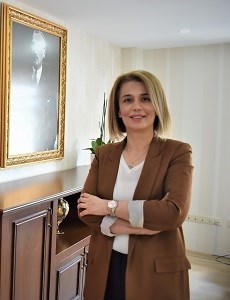 Demokrasilerin oluşumu ve gelişimindeki en temel unsur; bireyler arasındaki eşitlik olmuştur. Dil, din, ırk, cinsiyet vb. açıdan herhangi bir ayrımcılığa uğramadan tüm insanların eşitliğinin temel bir değer olarak kabul edilmesi, bu açıdan birincil önem taşımaktadır. Bu eşitliğin hayata geçirilmesinde cinsiyetler arasında yaşanan ayrımcılık toplumsal cinsiyet eşitliği kavramının ortaya çıkmasına neden olmuştur. Anayasamızın 10. maddesinde belirtildiği gibi; devlet bireylerin eşitliğini sağlamaktan sorumludur ve bu eşitliğin hayata geçirilmesinde yapacağı özel düzenlemeler ayrımcılık sayılmamaktır. Eşitlik ancak var olan hakların fiili olarak kullanılması ile mümkündür. Birleşmiş Milletler öncülüğünde başlatılan Kadın Dostu Kentler programının temel hedefi de; kentlerde kadınların ve kız çocuklarının yaşam kalitesini yükseltecek hizmet tasarımı ve sunumunu sağlamaktır. Kadın dostu Kent olma çabası Nevşehir‘i, ülkemiz ve dünyamızda öne çıkaran en önemli özelliklerinden biri olmuştur. 2006 yılından itibaren kentimizde oluşturulan yerel işbirliği ağı ile toplumsal cinsiyet eşitliğini sağlamak ve bunu ana (temel) politika haline getirmek üzere yoğun çalışmalar gerçekleştirilmiştir. Yıllardır bu alanda yapılan çalışmalar meyvesini vermiş; kamusal ve toplumsal alan karşılığını bulmaya başlamıştır. Revize edilen hali ile 2013 – 2017 Nevşehir Yerel Eşitlik Stratejik Planı kentimize toplumsal cinsiyet eşitliğini sağlamak üzere, kentte geniş katılımlı bir paydaşlar topluluğunun ürünü olarak hazırlanmış ve hayata geçirilmiştir.  “Kadın erkek eşitliğinin hayata geçirilmesi amacıyla; özgürlüklerin tam olarak kullanılabildiği, karar verme mekanizmalarında kadınların nicel ve nitel olarak eşit düzeyde yer aldığı, kadına yönelik şiddetin bir insan hakkı ihlali olduğu anlayışı ile; alınan tüm yasal önlemlerin amacı doğrultusunda hayata geçirildiği, kamusal alanda yurttaşlık hakları ve istihdam süreçlerinde, özel alanda eşitliğinin sağlandığı, evrensel kültürle harmanlanan bir dünya kenti Nevşehir” vizyonu doğrultusunda “Nevşehir Yerel Eşitlik Stratejik Planı 2018-2023” yerel eşitlik politikalarının sürdürülebilirliğini sağlamaya yönelik önemli bir adım olarak değerlendirilmektedir. 2018 – 2023 Nevşehir Yerel Eşitlik Stratejik Planı revizyon çalışmalarında Valiliğimiz Eşitlik Birimi ve onun tarafından koordine edilen Nevşehir İl Kadın Hakları Koordinasyon Kurulu çatısı altında kurulan komisyonlarda görev alarak emek veren tüm kurul üyelerine teşekkür eder, planın amaçları doğrultusunda hayata geçirilmesini temenni ederim.İnci Sezer BECELNevşehir Valisi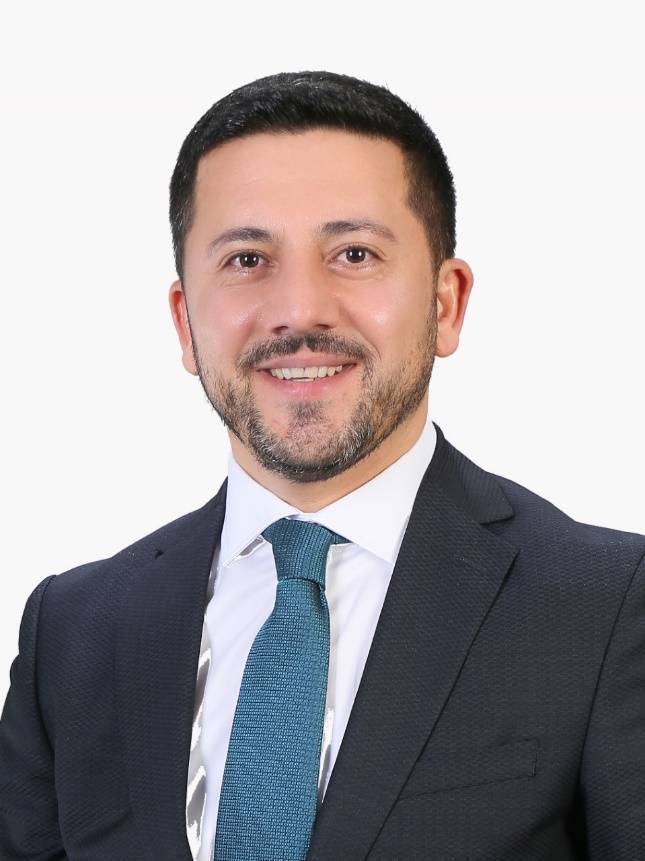 	Yerel yönetimler; demokrasinin gelişiminde önemli bir role sahiptir. Gelişmiş bir toplum ve devletin temel göstergelerinden en önemlisi eşit, özgür, katılımcı bireylerin varlığıdır. Bunun sağlanmasında yerel yönetimler, birincil nitelikteki devlet kurumlarındandır. Kaynaklara ve hizmetlere erişimde, toplumsal cinsiyet eşitliğinin sağlanması, belediyelerin üstlenmesi gereken asli işlevlerden biri olup; kadın dostu bir şehir olabilmenin de temel koşullarından birini oluşturmaktadır.	Eşitlikçi, katılımcı ve cinsiyete duyarlı hizmetlerin gelişiminde Nevşehir Belediyesi olarak; yıllardır büyük bir özveriyle çalışmakta ve bu alanda çok önemli adımlar atmaktayız. Birleşmiş Milletler Binyıl Kalkınma Hedeflerinden hareketle, 2006 yılında başlatılan “Kadın Dostu Kentler Programı’nda” yer alan şehirlerden biri olarak belediyemiz, hizmet ve faaliyetlerini bu yönde geliştirerek büyük bir ivme kazanmıştır. 	Toplumsal cinsiyete dayalı eşitliğin hayata geçirilmesinde Kadın Dostu Kentler programının kentimize kazandırdığı en önemli uygulama araçlarından biri; Nevşehir Yerel Eşitlik Stratejik Planı’dır. Plan şehirdeki tüm yerel paydaşların desteği ve katılımı ile hazırlanmış olup, şehir düzeyinde somut bir uzlaşma kültürüne de örnek oluşturmaktadır. 	Revize edilen 2018-2023 Nevşehir Yerel Eşitlik Stratejik Planı ile şehrimizde toplumsal cinsiyet eşitliğini sağlamak üzere politikalar ve atılacak adımlar; sistematik, doğrulanabilir kaynaklarla somut ve gerçekçi bir nitelikte belirlenmiştir. 	2018-2023 Nevşehir Yerel Eşitlik Stratejik Planı’nın şehrimizin gelişimine, önemli katkılar sağlayacağını biliyorum. Bizlerden desteğini hiçbir zaman esirgemeyen kıymetli Nevşehir halkına hayırlar getirmesini diliyor, saygılar sunuyorum.Rasim ARINevşehir Belediye BaşkanıİçindekilerGİRİŞKadın Dostu Kent Programı ve Yerel Eşitlik MekanizmasıKadın dostu kentler, kentlerdeki ekonomik, sosyal, kültürel ve siyasi fırsatlardan kadınların da eşit bir biçimde yararlanabileceği yerleşimlerdir. Bu kentleri mümkün kılmanın yolu ise katılımcı yönetimi sağlayacak mekanizmaların yerel düzeyde oluşturulması, yerel yönetimlerin planlama ve karar süreçlerine kadınların ve toplumsal cinsiyet eşitliği bakış açısının dahil edilmesi ve yerel yönetimler ile kadın kuruluşları arasında diyalog ve işbirliği alanlarının gelişmesidir.Birlemiş Milletler Binyıl Kalkınma Hedeflerinden hareketle, 2006 yılında toplumsal cinsiyet eşitliği prensiplerinin yerel yönetimlerin planlama ve programlama süreçlerine dahil edilmesi ve bu sürece paralel olarak yerel yönetimler ile kadın örgütlerinin güçlendirmesi ve aralarındaki işbirliği fırsatlarının arttırılması amacıyla; Kadın Dostu Kentler Programı’nın ilk aşaması olan “Birleşmiş Milletler Kadın ve Kız Çocuklarının İnsan Haklarının Korunması ve Geliştirilmesi Ortak Programı” başlatılmıştır.Programın ilk fazına Birleşmiş Milletler Kuruluşlarının yanı sıra, Sabancı Vakfı, 10 ülke hükümeti ve Kapadokya Kadın Dayanışma Derneği, Nevşehir Kadın Derneği ve Türk Kadınlar Birliği Nevşehir Şubesi destek vermiştir. Programın ilk aşaması 2006 – 2010 yılları arasında Türkiye’de altı kentte (İzmir, Kars, Nevşehir, Şanlıurfa, Trabzon ve Van) uygulanmıştır. Programın ulusal ortağı İçişleri Bakanlığı tarafından Ortak Programın uygulanmasını sağlamak, desteklemek ve yaygınlaştırmak üzere 18 Ağustos 2006 tarihinde 2006/67 sayılı bir genelge yayınlamıştır. Söz konusu genelge ile 81 il valiliği ve belediyelerinden, kadın-erkek eşitliğini sağlamaya yönelik çalışmalarda, kadın kuruluşları ile işbirliği yapmaları ve kadınların ve kız çocuklarının yaşam kalitesini yükseltecek hizmet tasarımı ve sunumuna ilişkin önlemler alınması istenmiştir. Program kapsamında Türkiye’de ilk kez Yerel Eşitlik Mekanizmaları oluşturulmuş ve Yerel Eşitlik Eylem Planları hazırlanmıştır.Kadın Dostu Kentler Programının birinci aşamasının tamamlanması ile birlikte, İçişleri Bakanlığı, konuya verdiği öneme uygun olarak, 19 Şubat 2010 tarih ve 2010/10 sayılı genelgeyi yayımlamış bütün illeri; İzmir, Kars, Nevşehir, Şanlıurfa, Trabzon ve Van illeri örneğinden yararlanarak “kadın dostu kent” uygulamasını hayata geçirmeye ve illerde Yerel Eşitlik Mekanizmaları oluşturmak suretiyle Yerel Eşitlik Eylem Planları hazırlamaya çağırmıştır.Bu olumlu gelişmelerden hareketle, Kadın Dostu Kentler Ortak Programı’nın ikinci aşaması, birinci fazın bıraktığı noktadan, toplumsal cinsiyeti yerel yönetişime dâhil etmek, İçişleri Bakanlığı, yerel yönetimler ve yerel kadın STK’ları için kolaylaştırıcı araçlar sağlamak amacıyla 2011 yılında başlatılmıştır. Programa dahil olma isteği ile başvuran aday iller ‘kapasite’ ve ‘ihtiyaç’ esasına göre sıralanmış ve yeni program illerinin seçimi için değerlendirme yapılmıştır. Yapılan haritalama çalışmasının sonunda yedi yeni il (Adıyaman, Antalya, Bursa, Gaziantep, Malatya, Mardin, Samsun) Ortak Program’a dahil olmuşlardır. Program illerinin valileri ve belediye başkanları, programa verdikleri önem ve desteğin ifadesi olarak “Kadın Dostu Kent Taahhütnamesi”ni imzalamışlardır.Kadın Dostu Kentler – 2 Ortak Programı da 2015 yılı itibari ile tamamlanmış olup, Program’ın ilk aşamasına dahil olan illerdeki Yerel Eşitlik Mekanizmaları (İl Kadın Hakları Koordinasyon Kurulu, Kadın Erkek Eşitliği Birimleri ve Meclis Kadın Erkek Eşitliği Komisyonları) güçlendirilmiş, programa ikinci aşamada dahil olan illerde de söz konusu mekanizmalar kurulmuş ve işler hale getirilmiştir. Her ilde bu mekanizmaların öncülüğünde Yerel Eşitlik Eylem Planları (YEEP) katılımcı bir yaklaşım ile hazırlanmış, İl Kadın Hakları Koordinasyon Kurulları tarafından onaylanmış, kurumların (İl Özel İdaresi, Belediye, Kalkınma Ajansı, İl Müdürlükleri) stratejik planlarına ya da performans programlarına dahil edilerek planların uygulanması için kurumlar tarafından bütçe ayrılmıştır.Kadın Dostu Kentler Programı’nın en önemli çıktısı katılımcı bir yaklaşımla oluşturulan Yerel Eşitlik Stratejik Planları / Eylem Planları ve Program illerinde kurumsal bir kimlik kazanmış olan Yerel Eşitlik Mekanizmalarıdır.Yerel Eşitlik Mekanizmalarıİl Kadın Hakları Koordinasyon Kurulları		YEEP’lerin hazırlanması, uygulanması ve uygulamanın çıktıları Program kapsamında kurulan bir şemsiye mekanizma tarafından koordine edilir. Program’ın parçası olarak her program ilinde bir “İl Kadın Hakları Koordinasyon Kurulu” oluşturulmuştur. YEEP’lerin hazırlık ve raporlamasından sorumlu bir teknik kurul ve karar alıcı bir üst kuruldan oluşan bu Kurullar, ilgili vali yardımcıları tarafından yönetilmektedir. Kurullar, kadınların il düzeyinde hizmet sunumu ile ilgili ihtiyaçlarını tespit ederek politikaların geliştirilmesinden, bu ihtiyaçlar doğrultusunda YEEP’lerin onaylanarak uygulamaya konulmasından, koordine edilmesinden ve denetlenmesinden sorumludur.Kurulların katılımcı niteliği (Valilik, Belediyeler, İl Özel İdaresi, il müdürlükleri, STK’lar, üniversiteler, kalkınma ajansları, odalar, birlikler ve meslek örgütleri, barolar, özel sektör) hem teknik hem de karar verici düzeyde toplanması ile bu yapıyı yerelde kurulan Eşitlik Mekanizmalarının en kilit halkası yapmaktadır. Bu sayede yerel yönetimlerin karar alma süreçlerinin toplumsal cinsiyete duyarlılığı, hesap verebilirliği ve şeffaflığı sağlanmakta, geçerli ve etkin bir izleme mekanizması oluşturulabilmektedir.Eşitlik Komisyonları		Eşitlik komisyonları, yerel meclisler (belediye meclisleri ve il genel meclisleri) bünyesinde oluşturulmuştur. Bu komisyonların, yerel meclislere gelen önergeleri toplumsal cinsiyet eşitliğini dikkate alarak gözden geçirmesi, kararların uygulanmasını denetlemesi ve değerlendirmeler yapması, eşit fırsatları garanti altına alan stratejiler ve ölçütler belirlemesi, toplumsal cinsiyet ve eşitlik alanında çalışan diğer STK’lar ile işbirliği yapmak için girişimlere öncülük etmesi amaçlanmaktadır. Bir anlamda TBMM Kadın Erkek Fırsat Eşitliği Komisyonu’nun (KEFEK) yereldeki uzantısı şeklinde olan bu komisyonlar, YEEP’lerin şekillendirilmesini desteklemektedir. YEEP’ler, yerel yönetimlerin stratejik planlarına dâhil edilerek yerel yönetimler (kadın STK’larla iş birliği içinde) tarafından doğru şekilde uygulanmasında önemli rol oynar.Eşitlik Birimleri ve Kurumsal Eşitlik SorumlularıYESP’ler de belirtilen faaliyetlerin koordine edilmesi, ortak faaliyetlerin izlenmesi ve yerel kurumlar arasında işbirliğinin geliştirilmesi için valiliklerin, belediyelerin, il özel idarelerinin ve kalkınma ajanslarının bünyesinde toplumsal cinsiyet eşitlik birimleri kurulmuştur. Ayrıca İKHKK üyesi kurum ve kuruluşların bünyesinde eşitlik sorumluları atanmıştır.Eşitlik birimleri ve kurumsal eşitlik sorumluları, kurumsal düzeyde YESP çalışmalarının koordinasyonunu yürütmek, kurumsal planların YESP ile bütünleştirilmesini sağlamak ve İKHKK sekretaryası ve üyeleriyle iletişimi sürdürmekten sorumludur.Yerel Eşitlik Stratejik Planları (YESP) ve Yerel Eşitlik Eylem Planları (YEEP)Yerel Eşitlik Mekanizmaları ile Türkiye’nin de taraf olduğu “Birleşmiş Milletler Kadına Karşı Her Türlü Ayrımcılığın Engellenmesi Sözleşmesi (CEDAW)” doğrultusunda, Kadının Statüsü Genel Müdürlüğü’nce hazırlanmış olan Ulusal Eşitlik Eylem Planı’nın yerelde uygulanmasının desteklenmesi hedeflenmektedir. Bu açıdan bakıldığında Yerel Eşitlik Stratejik Planları (YESP) ve Yerel Eşitlik Eylem Planları (YEEP), CEDAW’ın ve Ulusal Eşitlik Eylem Planı’nın hayata tam olarak geçebilmesi amacıyla yerelde illerin izlemeleri gereken yol haritalarını tarif etmektedir. Söz konusu planlar, kentli hakları bağlamında Avrupa Kentsel Şartı ve Avrupa Kadın Erkek Eşitliği Şartı başta olmak üzere çeşitli uluslararası düzenlemelerde yer alan temel “hem şehrilik hukuku” ilkelerini ve Anayasa başta olmak üzere çeşitli yasalar ve yerel yönetimlere ilişkin yasal düzenlemelerde yer alan temel ilkeleri gözeterek hazırlanır. CEDAW ve diğer ulusal / uluslararası mevzuat, plan ve belgelerle uygun olarak altı başlıkta (eğitim, sağlık, istihdam, yönetim mekanizmalarına katılım, kadına yönelik şiddet ve kentsel hizmetler) hazırlanan Yerel Eşitlik Stratejik Planları ve Eylem Planları; illerde Valiliğin, İl Özel İdaresi’nin, belediyelerin, kamu kurumlarının taşra teşkilatlarının, sivil toplumun, odalar, birlikler ve meslek örgütlerinin, baroların, üniversitelerin ve özel sektörün yerel düzeyde toplumsal cinsiyet eşitliğini sağlamak için üstlenmeleri gereken sorumlulukları ve oluşturmaları gereken işbirliklerini tarif eden kilit dokümanlar olarak tüm paydaşların katılımı ile hazırlanmaktadır.Her ne kadar planlarda işlenen her bir tema kendi içinde incelenmekte ve yol haritası geliştirilmekte olsa da bu planlardaki altı müdahale alanının bütüncül şekilde incelenmesi gerekliliği de unutulmamalıdır. Kadınların yaşadığı sorunların tek tek birbirinden bağımsız bir biçimde ele alınması, sorunun kavranmasını ve farklı yönlerinin birbirleri ile bağlantılarının görülmesini güçleştirmektedir. Bir başka deyişle kadın istihdamı, kadının eğitim hakkından yararlanma düzeyinden, karar alma mekanizmalarına katılımdan bağımsız ele alınamaz. Kadınların yaşadığı sorunları anlamak ve çözüm üretmek için meselenin tüm yönlerine bir bütün olarak bakmak ve birbiriyle bağlantılı stratejiler üretmek gerekmektedir.Yukarıda belirtilen katılımcı ve bütüncül yaklaşımla geliştirilen bu planlar, Kadın Dostu Kentler Programı’nın toplumsal cinsiyet eşitliği bakış açısını yerel politikalara ve yönetimlere dâhil etmeyi amaçlayan temel araçlardır. İlin ana yol haritasını oluşturan ve detaylı durum analizlerine yer veren Yerel Eşitlik Stratejik Planı ve bu plan üzerinden oluşturulan ve uygulamaya yönelik adımları tanımlayan Yerel Eşitlik Eylem Planları, kadınların günlük yaşamlarını etkileyen, kentsel hizmetlere erişimlerini kolaylaştıran ve yerel mekanizmalara kadınların katılımını artıran ilkeleri içerir. Söz konusu planlar sayesinde bu ilkeler kurumsal hedefler haline gelir ve uygulamaya konur.Bu planların hazırlayıcıları, atanmış ve seçilmiş yöneticiler ile sivil toplum temsilcilerinden oluşmaktadır. Valilikler, İl Özel İdareleri, belediyeler, kamu kurumlarının taşra teşkilatları, sivil toplum kuruluşları, odalar, birlikler ve meslek örgütleri, barolar, üniversiteler ve özel sektör, sorunların tanımlanması ve çözüm geliştirilmesi süreçlerine kurulan Yerel Eşitlik Mekanizmaları ve YEEP’ler üzerinden dâhil olurlar. Bu tür bir diyalog, yerel paydaşlar arasında iş birliği, sahiplenme ve karşılıklı iletişimi geliştirdiği gibi kurumlar arası ortaklık kurulmasını sağlar.Yasal DayanaklarYerel Eşitlik Mekanizmaları (YEM) oluşturulurken ve Yerel Eşitlik Eylem/Stratejik Planları (YEEP ve YESP) hazırlanırken, Türkiye'nin de taraf olduğu, “kadınların bütün insan haklarından tam ve eşit olarak yararlanmalarını sağlamanın” devletlerin öncelikli görevleri arasında tanımlandığı, bu konuda özel düzenlemelere ve önlemlere gereksinim bulunduğu ön kabulüyle hazırlanan ve “kadınların insan hakları” kavramını öne çıkaran uluslararası hukuk düzenlemeleri belgeleri üst politika belgeleri olarak kabul edilmiştir.Birleşmiş Milletler Kadınlara Karşı Her Türlü Ayrımcılığın Önlenmesi Sözleşmesi (CEDAW) ve CEDAW İhtiyari Protokolü bu belgelerden biridir.1 Mart 1980 tarihinde CEDAW Sözleşmesi üye ülkelerin imzasına açılmış, Türkiye’nin 1985 yılında onayladığı Sözleşme, 19 Ocak 1986 tarihinde yürürlüğe girmiştir. CEDAW İhtiyari Protokolü ise 30 Temmuz 2002 tarihinde TBMM tarafından onaylanmış ve 2 Ağustos 2002 tarihli resmi gazetede yayımlanmıştır.Sözleşme ve İhtiyari Protokol ile birlikte taraf devletler, kamusal ve özel alanda kadın-erkek eşitliğini sağlamayı taahhüt etmektedirler. Yasalar yapılırken CEDAW Sözleşmesi’nin hükümlerine uyulması, kadın-erkek eşitliğinin uygulanmasına yönelik düzenlemelerin yapılması, kısacası, yasaların CEDAW ışığında yorumlanması gerekmektedir. Ayrıca, imzacı devletler Birleşmiş Milletler CEDAW Komitesi’nin görüş ve önerilerinin hayata geçirilmesinin takipçisi olmayı da böylece taahhüt etmiş olmaktadırlar.Uluslararası düzeyde ikinci dayanak, 11 Mayıs 2011 tarihinde İstanbul'da imzalanan, 8 Mart 2013 tarihli Resmi Gazete'de yayımlanan ve Ağustos 2014’de yürürlüğe giren “Kadınlara Yönelik Şiddet ve Aile İçi Şiddetin Önlenmesi ve Bunlarla Mücadeleye İlişkin Avrupa Konseyi Sözleşmesi”dir. Sözleşme, kadına yönelik her türlü şiddet ve ayrımcılığın ortadan kaldırılması, mağdurların korunması ve mağdurlara yardım edilmesi için politika ve tedbirler geliştirilmesini, Uluslararası işbirliğinin teşvik edilmesini ve ilgili kuruluşlara ve kolluk kuvvetlerine destek ve yardım sağlanmasını amaçlamaktadır.Ayrıca Nevşehir Belediyesi, Haziran 2013’te tarihinde Avrupa Belediyeler ve Bölgeler Konseyi (CEMR) Yerel Yaşamda Kadın-Erkek Eşitliği Şartı’nı imzalayarak, Şart’ta yer alan hususların hizmet götürdükleri nüfusa yönelik çalışmaların temel ilkelerini oluşturacağını uluslararası düzeyde taahhüt etmiştir.Ulusal düzeydeki dayanakların başında Türkiye Cumhuriyeti Anayasası gelmektedir. Anayasa’nın 10. Maddesi, “herkesin dil, ırk, renk, cinsiyet, siyasi düşünce, felsefi inanç, din, mezhep ve benzeri sebeplerle ayırım gözetilmeksizin kanun önünde eşit” olduğunu güvence altına alır. Bu maddeye göre “kadınlar ve erkekler eşit haklara sahiptir” ve “devlet, bu eşitliğin yaşama geçmesini sağlamakla yükümlüdür. Bu maksatla alınacak tedbirler eşitlik ilkesini aykırı olarak yorumlanamaz”Anayasa’nın 90. Maddesinde ise, “usulüne göre yürürlüğe konulmuş milletlerarası antlaşmaların” kanun hükmünde olduğu ifade edilmekte “temel hak ve özgürlüklere ilişkin milletlerarası antlaşmalarla kanunların aynı konuda farklı hükümler içermesi nedeniyle çıkabilecek uyuşmazlıklarda milletlerarası antlaşma hükümleri esas alınır” denmektedir. Dolayısıyla temel alınan uluslararası antlaşmaların yükümlülüklerinin  yerine getirilmesi anayasal bir taahhüt haline gelmektedir. tarihinde İstanbul’da imzaya açılan Kadınlara Yönelik Şiddet ve Ev İçi Şiddetin Önlenmesi ve Bunlarla Mücadele Hakkındaki Avrupa Konseyi Sözleşmesi (kısa adıyla İstanbul Sözleşmesi),  tarihinde yürürlüğe girmiştir. Özel olarak kadınlara ve kız çocuklarına yönelik şiddet ve ev içi şiddeti hedef alan ilk Avrupa sözleşmesi olma niteliğini taşıyan Sözleşme, bugüne kadar Türkiye dahil Avrupa Konseyi üyesi 20 ülke tarafından onaylanmıştır. Türkiye - imzaya açıldığı  tarihinde- Sözleşme’yi imzalamış,  tarihinde ise onaylamıştır. Madde 1/1 uyarınca, Sözleşme’nin amacı; kadınları her türlü şiddete karşı korumak ve kadına yönelik şiddet ve ev içi şiddeti önlemek, kovuşturmak ve ortadan kaldırmak; kadına yönelik her türlü ayrımcılığın ortadan kaldırılmasına katkıda bulunmak ve kadınları güçlendirme yolu da dahil olmak üzere kadınlarla erkekler arasında maddi (fiili) eşitliği sağlamak; ev içi şiddetin tüm mağdurlarının ve kadına yönelik şiddet mağdurlarının korunması ve bunlara yardım edilmesi için kapsamlı çerçeve, politika ve önlemler geliştirmek; kadına yönelik şiddeti ve ev içi şiddeti ortadan kaldırma amacıyla uluslararası işbirliğini yaygınlaştırmak; kadına yönelik şiddet ve ev içi şiddetin ortadan kaldırılması için bütüncül bir yaklaşımın benimsenmesi maksadıyla kuruluşların ve kolluk kuvvetleri birimlerinin birbiriyle etkili bir biçimde işbirliği yapmalarına destek ve yardım sağlamaktır.İstanbul Sözleşmesi esas alınarak ulusal mevzuatımızda, 6284 sayılı “Ailenin Korunması ve Kadına Karşı Şiddetin Önlenmesine Dair Kanun” hazırlanarak yürürlüğe girmiştir. Şiddete uğrayan veya şiddete uğrama tehlikesi bulunan kadınların, çocukların, aile bireylerinin ve tek taraflı ısrarlı takip mağduru olan kişilerin korunması ve bu kişilere yönelik şiddetin önlenmesi amacıyla alınacak tedbirlere ilişkin usul ve esasları düzenleyen kanunun uygulanmasından Çalışma, Sosyal Hizmetler ve Aile Bakanlığı sorumludur.İki Başbakanlık genelgesi, ulusal düzeydeki hukuksal dayanakları ve uygulamaya geçirilme sürecini güçlendirmektedir. Bunların ilki 4 Temmuz 2006 tarihli Resmi Gazete'de yayımlanan 2006/17 No'lu Başbakanlık Genelgesi'dir. “Çocuk ve Kadınlara Yönelik Şiddet Hareketleriyle Töre ve Namus Cinayetlerinin Önlenmesi İçin Alınacak Tedbirler” konulu genelge ile söz konusu sorunlara ilişkin alınacak önlemler ve bunların hayata geçirilmesinden sorumlu kuruluşlar listelenmiştir.25 Mayıs 2010 tarihli Resmi Gazete'de yayımlanan 2010/14 No'lu ve “Kadın İstihdamının Artırılması ve Fırsat Eşitliğinin Sağlanması” konulu Başbakanlık Genelgesi ise, “kadınların sosyo-ekonomik konumlarının güçlendirilmesi, toplumsal yaşamda kadın erkek eşitliğinin sağlanması, sürdürülebilir ekonomik büyüme ve sosyal kalkınma amaçlarına ulaşılabilmesi için kadınların istihdamının artırılması ve eşit işe eşit ücret imkânının sağlanması” amacıyla resmi kurumların işleyişinde ve özelde istihdam alanında kadın-erkek fırsat eşitliğinin sağlanması için alınacak tedbirleri sıralamaktadır.İçişleri Bakanlığı, yayınladığı iki genelgeyle yasal dayanakları güçlendirmiştir:18 Ağustos 2006 tarih ve 2006/67 sayılı “Kadın ve Kız Çocuklarının Hakları” konulu genelge ile UNFPA ve Bakanlık ortaklığında yürütülen “Kadın ve Kız Çocukların Haklarının Korunması Ortak Programı”na dikkat çekilmiş; toplumsal cinsiyet eşitliğinin sağlanmasına yönelik olarak kadın ve çocuklara yönelik eğitim, şiddetle mücadele, sosyal hizmetler ve sosyal destek mekanizmalarının güçlendirilmesi ve sosyal hayata katılımın artırılması hususlarının yapılan çalışmalarda göz önünde bulundurulması gerektiği ifade edilmiştir.19 Şubat 2010 tarih ve 2010/10 sayılı “Kadın ve Kız Çocuklarının İnsan Hakları” konulu genelge ile yine Ortak Programa dikkat çekilmiş ve 2006-2009 döneminde altı pilot ilde yürütülen çalışmaların sonuçlarından yararlanılmasının ve benzer çalışmaların tüm illerde yaygınlaştırılmasının önemi vurgulanmıştır.Bunların yanı sıra, 2008-2013 dönemini kapsayan “Toplumsal Cinsiyet Eşitliği Ulusal Eylem Planı” ve 2012-2015 dönemini kapsayan ve revize edilmiş hali ile    2016–2020 Kadına Yönelik Şiddetle Mücadele Eylem Planı uygulamaya dönük önemli dayanakları oluşturmaktadır. Ayrıca Onuncu Kalkınma Planı (2014 – 2018) ve kalkınma ajansları tarafından hazırlanan “bölgesel planlar” ile resmi kuruluşların ve yerel yönetimlerin kurumsal strateji ve eylem planlarında toplumsal cinsiyet eşitliğine yönelik çeşitli düzenlemeler söz konusudur.18 yaşına kadar her bireyin çocuk olduğunu kabul eden ve çocukların temel haklarının korunmasını hedef alan uluslararası ve ulusal düzenlemeler de kadın ve kız çocuklarının haklarını koruyan belgeler arasında kabul edilmiştir. Bu bağlamda Türkiye Cumhuriyeti tarafından 1990 yılında imzalanan BM Çocuk Hakları Sözleşmesi temel uluslararası referanstır. Çocuk hakları konusunda ulusal düzeydeki dayanak ise 5395 Sayılı Çocuk Koruma Kanunu’durNevşehir'de Yerel Eşitlik Mekanizmalarının Kuruluş SüreciNevşehir’de Yerel Eşitlik Mekanizması, 2006-2009 yılları arasında yürütülen Birleşmiş Milletler “Kadın ve Kız Çocuklarının Haklarının Korunması ve Geliştirilmesi Ortak Programı” ile oluşturulmuştur. Programın birinci fazı olan bu dönemde, Ekim 2007’de İl Kadın Hakları Koordinasyon Kurulu (İKHKK) kurulmuş, bunu sırasıyla Şubat ve Mart 2008’de kurulan Nevşehir Belediyesi ve Nevşehir İl Genel Meclisi Kadın Erkek Eşitliği Komisyonları (KEEK) ile ilgili yerel resmi kuruluşların bünyesinde kurulan eşitlik birimleri takip etmiştir. Yerel Eşitlik Mekanizması’nda yer alan kuruluşlar EK-I’de verilmiştir.Nevşehir Yerel Eşitlik Eylem Planı’nın (YEEP) ilk hali, İKHKK koordinasyonunda hazırlanmış ve Şubat 2008’de Nevşehir Belediye Meclisi'nde, Mart 2008’de de Nevşehir İl Genel Meclisi'nde kabul edilerek uygulamaya konmuştur.Programın ikinci fazı olan “Kadın Dostu Kentler - 2” projesi 2011 yılında başlatılmıştır. Proje ile birlikte Nevşehir YEEP’in güncelleştirilmesi gündeme alınmıştır. İlk olarak yerel politikaların geliştirilebilmesi için altı temel müdahale alanında (eğitim, sağlık, kadına yönelik şiddet, istihdam, yerel karar mekanizmalarına katılım, kentsel hizmetler) kadınların durumunun ortaya çıkarılması için bir profil çalışması yürütülmüş ve bu amaçla ilgili yerel kuruluşlardan 2010 ve 2011 yıllarına ait cinsiyet ayrımlı veri toplanmıştır.İlde toplumsal cinsiyet eşitliğine yönelik politikalar üretilmesi için bir yol haritası olan Nevşehir YEEP’in hayata geçirilmesi, YEEP’in Nevşehir’deki tüm paydaş kuruluşlarca sahiplenilmesi, yerel yöneticiler ve kadın kuruluşları ilişkilerinin geliştirilmesi, planın uygulanmasında şeffaflığın, kalıcılığın ve sürdürülebilirliğin sağlanmasına bağlıdır. Bu noktadan hareketle, ilde kadınların mevcut durumuna ilişkin profil çalışmasının çıktıları üzerinden “kentte kadınların sorunları” odaklı çalışmalara zemin oluşturmak üzere; kamu kurumu, belediye, üniversite, özel sektör ve kadın kuruluşlarının temsilcilerinin yer aldığı Nevşehir YEEP Çalışma Grubu’na yönelik, Şubat – Eylül 2012 tarihleri arasında, Toplumsal Cinsiyet Eşitliği ve Yerel Yönetimler Eğitimi, NYEEP Tasarım Atölye Çalışması ve Toplumsal Cinsiyet Ana Akımlaştırma Eğitimi gerçekleştirilmiştir.Şubat – Mayıs 2012 tarihleri arasında Nevşehir YEEP Çalışma Grubu üyeleri ile planı oluşturan altı temel müdahale alanı üzerinden sorun analizi ve uzmanlarla atölye çalışmaları yapılarak Nevşehir YEEP güncel hale getirilmiştir.1 Ağustos 2013 tarihinde yapılan İl Kadın Hakları Koordinasyon Kurulu toplantısında onaylanan Nevşehir YEEP, Kasım 2013'te Nevşehir Belediye Meclisi ve İl Genel Meclisi'nce de kabul edilmiştir.Onaylanan YEEP, Ocak-Mayıs 2014 döneminde tüm program illerinde ortak yürütülen çalışma kapsamında stratejik planlama yapısına uyumlu hale getirilmiştir. Temmuz-Aralık 2014 döneminde İl Kadın Hakları Koordinasyon Kurulu kararı ile Yerelde Eşitlik Çalışmaları İzleme ve Değerlendirme Komisyonu tarafından yapılan veri güncellemeleri ve ilde mevcut durumun değerlendirilmesi ile revize edilen taslak stratejik planın ve 2012 tarihinde onaylanan eylem planının son hali verilmiştir. Nevşehir Yerel Eşitlik Stratejik Planı 01 Aralık 2014'te İl Kadın Hakları Koordinasyon Kurulu tarafından onaylanmıştır.“2018 – 2023” Yerel Eşitlik Stratejik Planı revizyon çalışmaları, 2018 yılı Ocak ayında başlamış olup, Ağustos ayında tamamlanmıştır. 2018 – 2023 Nevşehir Yerel Eşitlik Stratejik Planı 2018 yılı Ağustos ayında İKHKK tarafından onaylanmıştır.TEMELÇERÇEVEVizyonNevşehir için kadın dostu kent vizyonu, yukarı açıklanan süreçte aşağıdaki şekilde belirlenmiştir:Amaç ve İlkelerNevşehir Yerel Eşitlik Stratejik Planı’nın Temel Amaç ve İlkeleri aşağıda yer almaktadır:Toplumsal Cinsiyet Eşitliği Yaklaşımının Ana Politikalara Girmesi: Tüm yerel politika, program ve uygulamalarda toplumsal cinsiyet eşitliğini gözeten bir bakış açısı ve hizmet anlayışı benimsenir ve bunun yaygınlaşmasına öncülük edilir.Cinsiyete Duyarlı Yaklaşımları/Politikaları Benimsemek: Toplumsal cinsiyet eşitliğini gözeten bir yerel hizmet anlayışının tüm yerel politika, program ve uygulamalarda benimsenmesine ve bu şekilde bir zihniyet değişikliği, farkındalık yaratılmasına önem verilir ve bunun yaygınlaşmasına öncülük edilir. Toplumsal cinsiyet eşitlikçi yaklaşımın hayata geçirilmesinde kamu yöneticilerinin önemli bir rolü olduğu kabul edilir. Eşitlikçi mevzuatın ve idari düzenlemelerin amaca uygun bir biçimde uygulamaya geçirilmesinin temel zorunluluk olduğu bilinci ile hareket edilir.Katılım ve Ortaklığı Desteklemek: Nevşehir Yerel Eşitlik Stratejik Planı ve öncelikli proje uygulamalarında, belediye, valilik, il özel idaresi birimleri, kadın kuruluşları, özel sektör ve uluslararası kuruluşlarının katılımları ve bunların Nevşehir Yerel Eşitlik Stratejik Planı’nın amacına uygun olan projeleri desteklenir.Bütüncül bir Yaklaşıma Dayanmak ve Yönetimler Arası İşbirliğini Sağlamak: Kalıcı çözümler oluşturmak, ancak birbirini tamamlayan önlemlerin hayata geçirilmesi ile olanaklıdır. Nevşehir Yerel Eşitlik Stratejik Planı, öngörülen önlemler/faaliyetler arasındaki nedensellik ilişkilerini ve etkileşimleri değerlendiren bütüncül bir yaklaşıma dayanır. Bu bağlamda, özellikle uygulamada, yönetimler arası işbirliği sağlanır.Hizmet Sunumunda Yönetişim Anlayışı: Nevşehir Yerel Eşitlik Stratejik Planı kapsamında; hizmet sunumunda, yerel yönetimler ile kadın kuruluşlarının işbirliğini gözeten bir yönetim anlayışı ile hizmetten yararlanıcı olan kadınların karar verme aşamasından başlayarak politika belirleme, planlama ve uygulamanın tüm aşamalarına katılımları sağlanır.Süreç Yönelimli Bir Yaklaşımla Çözüm Geliştirmek: Kadın sorunları sadece kadınları ilgilendiren bir sorun olmayıp, toplumsal bir sorundur. Bu sorunun çözümü yerel yöneticiler ile birlikte kentteki tüm kamu ve özel kurum ve kuruluşlar, STK'lar ve halkın işbirliği ile mümkündür. Sorunların çözümü, tüm toplumda eşitlikçi bir bakış ve yönetim anlayışının yerleşmesine bağlı olduğundan, kadın sorunlarına yönelik kalıcı süreçlerin siyasi kararlılık ve toplumsal iş birliği ile başlatılması ve sürdürülmesi esastır.Sürdürülebilirlik: Nevşehir Yerel Eşitlik Stratejik Planı çerçevesinde sürdürülebilirlik; kadınların her türlü haklarının korunması ve geliştirilmesine olanak sağlayacak uygun ortam yaratılarak, onların, kentin ve orada yaşayanların geleceğine ilişkin kararlara katılımının sürekliliği ile kadınların gereksinmelerine yönelik hizmet sunulması yoluyla yaşam koşullarının iyileştirilmesinin sürekliliği olarak anlaşılır.İzleme, Denetim ve Şeffaflığı Sağlamak: Nevşehir Yerel Eşitlik Stratejik Planı çerçevesinde gerçekleştirilen faaliyetlerin izlenmesi, sunulan hizmetlerin, yararlanıcılar üzerindeki etkisi, hizmetin etkinliği, sahiplenilmesi, uygunluğu bağlamında değerlendirilmesi ve uygulamaların, değerlendirmeler ışığında revize edilmesi sağlanır.Hak Temelli Yaklaşım: Nevşehir Yerel Eşitlik Stratejik Planı’nın uygulanmasında kadın ve kız çocuklarının temel hak ve özgürlükleri ile birlikte diğer hak alanlarının da göz önünde bulundurulması esastır. Plan çerçevesinde yapılan tüm çalışmalarda; dil, ırk, renk, cinsiyet, siyasi düşünce, felsefi inanç, din, mezhep ve benzeri sebeplerle ayırım gözetilmemesi, engelli bireylerin etkin katılım ve erişimlerinin sağlanması, farklı yaş gruplarının (çocuklar, gençler, yaşlılar) hakları ve kendilerine ilgilendiren konularda kararlara katılımları, çevreye duyarlı yöntem ve malzemelerin kullanımı, hayvan hakları, vb. diğer hak temelli unsurlar da toplumsal cinsiyet eşitliği ile birlikte gözetilir.MEVCUT DURUM, STRATEJİK ÖNCELİKLER VEHEDEFLERNevşehir, Türkiye'nin İç Anadolu Bölgesi içinde; Aksaray, Kırıkkale, Kırşehir ve Niğde illeriyle birlikte aynı İBBS-2 bölgesi (TR71) içinde yer alır. Yüzölçümü 5.392 km² olan Nevşehir nüfus büyüklüğü açısından Türkiye'de 81 il içinde 22’nci, 2011 yılı itibarıyla sosyo-ekonomik gelişmişlik (SEGE) sıralamasına göre 36'ncı sıradadır. Nüfus yoğunluğu Nevşehir’de 54’tür. TR 71 Bölgesi’ndeki diğer illere bakıldığında; nüfus yoğunluğu Aksaray’da 53, Kırıkkale’de 61, Kırşehir’de 37 ve Niğde’de 48’dir (KOP Bölgesi Sosyoekonomik Göstergeler, Nisan 2018).	Tablo:1 2013-2017 Yılları Arası Nevşehir NüfusuKaynak: ADNKS 31/12/2017 sonuçları, http://www.tuik.gov.tr,2017 yılı itibari ile Nevşehir nüfusu 292.365 kişi olup, nüfusun %49,3'i erkek, %50,7'si kadınlardan oluşmaktadır. Erken yaş gruplarında erkek nüfusun, ileri yaş gruplarında ise kadın nüfusun daha yüksek olduğu görülmektedir. Nüfusun %37,7'si 25 yaşın altındadır. 25 yaş altı nüfusun % 50,2 ‘si erkek, % 49, 8 ‘i kadındır.   Nüfusun %10’u 65 yaş ve üzerindedir. 65 yaş ve üzeri nüfusun % 59’u kadın, % 41’i erkektir.Grafik 1 - Nüfusun Cinsiyete Ve Yaş Gruplarına Göre DağılımıNevşehir’in merkez dahil 8 (sekiz) ilçesi, 23 belediyesi ve 153 köyü bulunmaktadır. Nüfusun %47,5'ü Merkez ilçede yaşamaktadır. Nüfusun %62,6'sı il ve ilçe merkezlerinde, %37,4'u belde ve köylerde yerleşiktir.Tablo 2 - Nüfusun Cinsiyete Ve İlçelere Göre Dağılımı (2017)Kaynak: Türkiye İstatistik Kurumu (2017)Tablo:3 Nevşehir’de İl, İlçe, Belde Ve Köy Nüfuslarının Cinsiyete Göre Dağılımı (2017)Kaynak: 31/12/2017 ADNKS sonuçları, http://www.tuik.gov.trİlin 2016-2017 yılı nüfus artış hızı (‰5), TR 71 bölgesine oranla (‰-3,7) ortalamalarının üstündedir. Son yıllardaki net göç hızı, ilin göç aldığını göstermektedir; 2016-2017 yılı net göç hızı ‰-3,7 olarak gerçekleşmiştir.Tablo 4 – Yıllara Göre Toplam Nüfus, Nüfus Artış Hızı Ve Net Göç Hızı NevşehirKaynak: 31/12/2017 ADNKS sonuçları, http://www.tuik.gov.trTablo 5 – Yıllara Göre Toplam Nüfus, Nüfus Artış Hızı Ve Net Göç Hızı TR71Kaynak: 31/12/2017 ADNKS sonuçları, http://www.tuik.gov.trTablo 6 – Yıllara Göre Toplam Nüfus, Nüfus Artış Hızı Ve Net Göç Hızı Türkiye Kaynak: 31/12/2017 ADNKS sonuçları, http://www.tuik.gov.tr*Net göç hızı; Ülke içi göç alınan verilen göç birbirine eşit olmak zorunda olduğundan sıfırdır.Birleşmiş Milletler 2013 İnsani Gelişme Raporu'na göre Türkiye, 2012 İnsani Gelişme Endeksi'nde 186 ülke arasında 90'ıncı sırada yer almaktadır. Toplumsal cinsiyet eşitsizliği karnesi değerlendirildiğinde ise 2016 tarihinde Birleşmiş Milletler tarafından yapılan Toplumsal Cinsiyet Eşitsizliği Endeksi’nde Türkiye’nin 159 ülke arasında 71. sırada, Dünya Ekonomi Forumu 2017 Küresel Cinsiyet Eşitliği Uçurumu Raporu’nda ise 144 ülke içinde 131'nci sırada yer aldığı görülmektedir.2017 yılı itibarıyla TEPAV tarafından Türkiye için yayımlanan Yereller İçin Toplum Cinsiyet Eşitsizliği Endeksi sıralamasında 0,475 skorla 81 il içinde Nevşehir 50., Yerel Düzeyde Kadın Güçlenme Endeksi sıralamasında ise 2.486 skorla 44.sırada yer almaktadır. Söz konusu endekslerin hesaplanmasında kullanılan göstergelere göre Nevşehir’in durumu, TR71 (İBBS Düzey-2) Bölgesi (Aksaray, Kırıkkale, Kırşehir, Nevşehir ve Niğde) ve Türkiye göstergeleri ile birlikte aşağıda yer almaktadır.Tablo 7’deki göstergelere bakıldığında Nevşehir’de kadınların ergen (15-19 yaş arası) doğurganlık oranı ile anne ölüm oranının Bölge ve Türkiye ortalamalarının üzerinde olduğu görülmektedir. 15 yaş ve üzeri nüfus içinde lise ve üniversite mezunu oranlarına baktığımızda kadınların oranının erkeklere göre düşük olduğu, özellikle Nevşehir’de bu oranın bölge ve Türkiye oranlarının da altında olduğu görülmektedir. Kadın istihdam oranları da Nevşehir’de erkeklerden çok düşük düzeydedir. Eğitim, istihdam ve diğer alanlardaki dezavantajlı konumu kadınların mevcut koşullarını sınırlandıran çok önemli faktörlerin başında gelmektedir.  Tablo:7 2016 Ve 2017 Yılı İtibarıyla Nevşehir İçin Bölgesel Ve Ulusal Düzeyde Karşılaştırmalı Bazı Temel 	Toplumsal Cinsiyet GöstergeleriKaynak : http://www.tuik.gov.tr/PreTablo.do?alt_id=1018 TÜİK Eğitim İstatistikleri 2017		Türkiye'de kadınların ekonomik, sosyal ve siyasi alanlarda cinsiyet eşitliğinin halen kabul edilebilir seviyelere gelmediği ortadadır. Yukarıda da özetlendiği üzere, kadın erkek eşitsizliği Nevşehir özelinde daha da ciddi bir sorun olarak karşımıza çıkmaktadır.		Türkiye’de kadınların yaşadığı sorunlar; istihdam, kadına yönelik şiddet, karar mekanizmalarında yer alma, eğitim, sağlık gibi belli başlı temalar etrafında incelenmektedir. Her bir tema kendi içinde anlamlandırılmakta ve politika önerileri geliştirilmektedir. Kadınların yaşadığı sorunların tek tek birbirinden bağımsız bir biçimde ele alınması, sorunun kavranmasını ve farklı yönlerinin birbirleri ile bağlantılarının görülmesini güçleştirmektedir. Bir başka deyişle karar alma mekanizmalarına katılım düzeyi kadın istihdamı ve kadının eğitim hakkından yaralanma düzeyinden bağımsız ele alınamaz Kadınların yaşadığı sorunları anlamak ve çözüm üretmek için, meselenin tüm yönlerine bir bütün olarak bakmak ve birbiriyle bağlantılı politikalar üretmek gerekmektedir. Bu nedenle, ilin toplumsal cinsiyet eşitliği yol haritası olarak da tanımlanan Nevşehir Yerel Eşitlik Stratejik Planı’nda, stratejik hedefler oluşturulurken farklı müdahale alanlarının birbirleriyle bağlantıları gözetilmiş, kadınların ve kız çocuklarının eğitim olanaklarından eşit imkanlarda yararlandığı, kaliteli ve kapsamlı sağlık hizmetlerine kolay ulaşabildiği,  kent yaşamında sosyal ve kültürel faaliyetlere katılabildiği, her türlü şiddetten korunabildiği ve haklarını arayabildiği, ekonomik özgürlüğünü kazanarak, her türlü karar alma mekanizmasına dahil olduğu bir geleceğe ulaşmayı sağlayacak bütünsel bir yaklaşım benimsenmiştir.Kadın ve Eğitim Hizmetleri2016 yılı rakamlarına göre Nevşehir’de 6 yaş üstü kadınların %5,75’i okuma-yazma bilmemektedir (7.773 kişi). Bu değer Türkiye oranının (%5,75) biraz üzerinde olmakla birlikte, TR71 bölge oranının (%10,13) altındadır.Tablo 8 – İlde 6 Yaş Üstü Nüfusun Cinsiyete Göre Okuma-Yazma Durumuİlkokul birinci kademe 4 yıl, İlkokul ikinci kademe yani ortaokul 4 yıl, ortaöğretim yani lise dönemi de 4 yıl olmak üzere toplam zorunlu 12 yıllık eğitim esastır. Nevşehir’de kız çocuklarının net okullaşma oranlarının genellikle Türkiye değerlerinin üzerinde olduğu görülmektedir. İlkokulda yaş gruplarına göre ortalama %98 olan okullaşma oranı, ortaokulda %99,38 e yükselmektedir. Orta öğretim düzeyinde ise ; genel (%58,47) ve mesleki/teknik ortaöğretim (%42,66) bir düşüş görülmektedir. İlkokul da % 89,67 olan kız çocuk okullaşma oranı ortaokul da % 97,07 ye çıkmakta, ortaöğretimde ise bu oran genelde % 47,45 e, meslek de ise % 38,44 e düşmektedir.Tablo 9 – Türkiye, TR71 Bölgesi Ve Nevşehir İçin Net Okullaşma Oranları (2016-2017)Tablo 10 – Nevşehir, Eğitimde İlişiği Kesilen Öğrenci Sayısı (2016-2017)Kaynak: İl Milli Eğitim verileri 2017-2018Genel olarak ilde kadınların eğitim düzeyinin erkeklerden belirgin şekilde düşük olduğu söylenebilir. 2013 rakamlarına göre ilde 6 yaş üstü kadın nüfusunun %75,9’u ilköğretim ve altında eğitim düzeyine sahiptir. Bu oran TR71 değerine (%75,7) çok yakın, Türkiye değerinin (%70,1) ise üzerindedir. Erkekler için ise aynı oran ilde %63,5, bölgede %62,5 ve Türkiye’de %60,1 düzeyindedir. İlde lise veya dengi okul mezunu kadın nüfusu %13,1 ve erkek nüfusu %19,2 iken, yüksekokul veya fakülte mezunu oranı kadınlarda %6,5, erkeklerde ise %9,5’tir; bu oranlar TR71 bölge oranlarına yakın, Türkiye oranlarının altındadır.15 yaş ve üzeri nüfus içinde lisansüstü eğitim programlarından mezun olanların, Nevşehir’de % 40,6’sını, TR 71 Bölgesinde % 36,1’ini ve Türkiye’de ise% 42,9’unu kadınlar oluşturmaktadır.Nevşehir’de 2017 – 2018 eğitim öğretim yılında görev yapan toplam 3935 öğretmen bulunmaktadır. 2017 - 2018 yılında Nevşehir’deki toplam 3935 öğretmen içinde 45 (% 1,1) öğretmen Toplumsal Cinsiyet Eşitliği (TCE) eğitimi almıştır. 2018 yılında Nevşehir’de devlet ve özel toplam 314 okul bulunmaktadır. (Tablo 11) 2017 yılı itibariyle Nevşehir’de 59 okulda “Toplumsal Cinsiyet Eşitliği Kulübü” bulunmaktadır. Tablo 11- 2017/2018 Eğitim Öğretim Yılı Okul Türlerine Göre Okul SayısıKaynak: Nevşehir İl Milli Eğitim Müdürlüğü 2017-2018 verileri, İlimizdeki  Tüm resmi özel ve Özel eğitim okullar dahil edilmiştir.   Tablo 12: 6 Yaş Ve Üzeri Cinsiyet Ve Bitirilen Eğitim Düzeyine Göre NüfusKaynak: TÜİK 2017 Eğitim İstatistikleri, https://biruni.tuik.gov.tr/medas/?kn=130&locale=trEvlilik yaşı kadınların eğitim hizmetlerinden yararlanma düzeyini göstermesi bakımından önemlidir. 2013 yılında Nevşehir’de ortalama ilk evlenme yaşı kadınlar için 21,8 ve erkeler için 25,4 olmuştur. Kadınlar en çok 16-19 (472) ve 20-24 (789) yaş grubunda evlenmiş, 16-19 yaş grubunda evlenen kadın oranı 2014 yılına göre %35 gerilemekle birlikte Türkiye düzeyinin üzerinde olduğu gözlenmiştir. Erkeklerde ise en çok evlenme 20-24 (650) ve 25-29 (781) yaş gruplarında görülmektedir. TR71 bölgesi ve il değerleri her iki cinsiyet için tüm yaş gruplarında birbirine yakın seyretmektedir.Tablo 13 –Nevşehir İçin Cinsiyet Ve Yaş Gruplarına Göre 2017 Yılı Evlenme Oranları	2013-2014 yılında ilde hayat boyu öğrenme programı çerçevesinde açılan kurslardan yararlanan toplam kursiyer sayısı 3147 (%45.5)  iken bu sayı 2016-2017 döneminde bu sayı 6.533’ü (%61,52’yi) bulmuştur.  Nevşehir’de 1’i devlet biri vakıf olmak üzere 2 Üniversite bulunmaktadır. Devlet Üniversitesi olan Nevşehir Hacı Bektaş Veli Üniversitesinde 2016-2017 öğretim yılında toplam 19.916 öğrenci eğitim görmüştür. Bu öğrencilerin 10.163’ü (% 51’i) kadındır. Lisans düzeyinde öğrenim gören toplam 9.986 öğrencinin 4.047’si (%40,5’i) kadındır. Yüksek lisans ve doktora düzeyinde eğitim gören 2318 öğrencinin 852’sini (% 36,8’ini) kadın öğrenciler oluşturmaktadır. Vakıf üniversitesi Kapadokya Üniversitesi’nde ise 2017-2018öğretim yılında öğrenim gören toplam 4195 öğrencinin 2188’i (% 52,2’si)  kadındır.2018 yılı itibarıyla Nevşehir’de Kredi ve Yurtlar Kurumuna ait, 5’i kadın öğrenciler için olmak üzere toplam 10 yurt bulunmaktadır. 2017-2018 yılı itibarıyla 3857 kadın 1433 erkek olmak üzere toplam 5290 öğrenci bu yurtlarda konaklamıştır.2018 yılı itibarıyla Nevşehir’de yükseköğrenim öğrencilerine hizmet veren 2’si kadın 2’si erkek olmak üzere 4 özel yurt bulunmaktadır. Bu yurtlarda 84’ü kadın olmak üzere toplam 131 öğrenci kalmaktadır.Tablo 15 – Nevşehir Eğitim KarnesiTablo:16 15 Yaş Ve Üstü Cinsiyete Göre Okuma Yazma Bilen Ve Bilmeyen NüfusKaynak:TÜİK 2017 Eğitim İstatistikleri, https://biruni.tuik.gov.tr/medas/?kn=130&locale=trTablo 17 – Eğitimde Mevcut Durum Ve Performans HedefleriHedef 1.1.1: Kişisel gelişim ve mesleki eğitimlere katılımı kadınlar için cazip hale getirmekKişisel gelişim ve mesleki eğitim kurslarına katılan kadınlara mahallelerde eğitim verilmesini sağlamak Kentte kursiyer kadınlar için kurs mekanlarında ya da yakın alanlarda çocuk bakım merkezlerinin açılması, kursa katılan kadınların hasta/ yaşlı yakınlarına bakım hizmetlerinin verilmesi ve kurs merkezlerine ücretsiz ulaşım sağlamakİldeki turizm potansiyelinden yararlanıp, öncelikli turizmin geliştiği bölgelerdeki yerel kadınlara yönelik yabancı dil, geleneksel el sanatları, ev pansiyonculuğu, hediyelik eşya tasarımı vb. konularda kurslar açmakHedef 1.1.2: Kentte okumaz yazmaz kadın nüfusunu azaltmak1.1.2.1. Kentte öncelikli olarak okumaz yazmaz kadın oranının yüksek olduğu yerlerde okuma yazma kursları açılmasını ve kadınların katılımını sağlamak1.1.2.2. Kadın Sığınma evinde kalan kadınlar için kitap okuma salonu ve eğitim düzeylerinegöre kitaplık oluşturmak, bu kitaplıktan faydalanan kadın sayısını arttırmakHedef 1.1.3: Uzaktan eğitimden (açık öğrenim kurumları) yararlanan kadın sayısını arttırmakKentte uzaktan eğitimin mahalle düzeyinde yapılacak toplantılarla tanıtımları ve duyurularının yapılmasını sağlamakHedef 1.1.4: Şiddet mağduru kadınlar ile Ceza İnfaz Kurumu'nda kalan kadınların ildekiyaygın eğitim olanaklarından yararlanmasını sağlamak1.1.4.1. Sığınma evinde ve Ceza infaz Kurumu'nda kalan kadınlara yönelik okuma yazma ve işlevsel okuryazarlık kursları açılmasını sağlamak 1.1.4.2. Sığınma evinde ve Ceza İnfaz Kurumu'nda kalan kadınlara kişisel gelişim ve beceri kursları açılmasını, uzaktan eğitim olanaklarından yararlanmalarını sağlamakStratejik Öncelik 1.2: Kentte kız çocuklarının örgün eğitim imkânlarından eşit biçimde faydalanması ve tüm öğrencilerin toplumsal cinsiyet eşitliği konusunda farkındalığının artırılmasıHedef 1.2.1.: Kız çocuklarının ve kadınların eğitimin tüm kademelerine katılımını arttırmak1.2.1.1. Kız çocukları ve kadınların okula devamına ilişkin izleme ve değerlendirme (devamsızlık takip) sistemlerinin etkin çalışması için okul ve yerel idarenin duyarlılığını artırmak, okul, mahalle ve il düzeyinde kurumlarla işbirliği sağlamak1.2.1.2.  Zorunlu eğitim çağında olup eğitimine başlamamış ve/veya eğitimini tamamlamamış kız çocuklarının devamlılıklarını sağlamak, ihtiyaç halinde mahkemekararıyla eğitim tedbir kararı aldırarak uygulanmasını sağlamak1.2.1.3. İldeki kanaat önderlerine (imam, muhtar, kur’an kursu hocaları, STK’lar) yönelik (TCE, eğitim hakkı, çocuk işçiliğinin ve erken yaşta evliliğin zararları ilgili mevzuat vb. ile ilgili) eğitimler vererek farkındalıklarını arttırmak1.2.1.4. Devamsızlığın ve okulu terk oranlarının yüksek olduğu riskli bölgelerin belirlenerek devamsızlık ve terk nedenlerinin tespit edilmesi ve bu nedenlerin ortadan kaldırılması için çalışmaların yapılması1.2.1.5. İmkânları kısıtlı kız öğrencilerin eğitimlerini desteklemeye yönelik - burs yardımları ve benzeri - mekanizmalar hakkında bilgilendirici ve yönlendirici materyaller hazırlamak ve duyurulmasını sağlamakHedef 1.2.2. Erken yaşta evlenen kız çocuklarının sayısını azaltmak1.2.2.1. İl Kadın Hakları Kurulu Erken Evlilikleri Önleme Komisyonu’nca Erken Evlilikleri Önleme Eylem Planını revize etmekHedef 1.2.3.:Kız öğrencilerin meslek liselerine ve meslek yüksek okulları ve fakültelere  girişte ve alan tercihlerinde cinsiyete dayalı ayrımcılığı azaltmak1.2.3.1. Çalışma ve İş Kurumu İl Müdürlüğü işbirliği ile cinsiyet eşitliğini sağlayıcı yönde kariyer danışmanlığı ve yönlendirme çalışmaları yapmak1.2.3.2. Mesleklerin cinsiyet etki analizlerini yaparak öğrencilerle paylaşmakHedef 1.2.4.: Eğitimin her kademesinde öğrenciler ve öğretmenler/eğitmenler arasında toplumsal cinsiyet eşitsizliğinden kaynaklanan ayrımcılığı ortadan kaldırmak1.2.4.1. Okul öncesi eğitim döneminden başlamak üzere tüm eğitim düzeylerinde toplumsal cinsiyet eşitliği dersinin müfredata konulmasını sağlamak 1.2.4.2. Okulların stratejik planlarına, toplumsal cinsiyet eşitliği politikalarının girmesini ve “Eşitlik Kulüpleri”nin açılmasını sağlamak1.2.4.3. Okul duyuru panolarında “Eşitlik" kavramına yer vermek, 8 Mart, 11 Ekim, 25 Kasım gibi özel günler için panoları hazırlamak ve etkinlikler düzenlemek1.2.4.4. Nevşehir Hacı Bektaş Veli Üniversitesi stratejik planına toplumsal cinsiyet eşitliği politikalarının girmesini sağlamak1.2.4.5. Üniversitedeki öğrenci ve personelin toplumsal cinsiyet eşitliği, kadın hakları, kadına karşı şiddet ve ayrımcılık konusunda farkındalıklarını arttırmak amacıyla“Eşitlik Kulübü” kurmakStratejik Öncelik 1.3: Yaygın ve örgün eğitim programlarının eğitim çalışanları ve yöneticilerinin cinsiyete duyarlı hale getirilmesi.Hedef 1.3.1.:Kentte bulunan eğitim çalışanları ve yöneticilerinin eğitim sürecindeki rollerine ilişkin (toplumsal cinsiyet temelli) farkındalıklarını arttırmak1.3.1.1.  İl Milli Eğitim Müdürlüğü hizmet içi eğitim birimleri tarafından eğitim çalışanları ve yöneticilerine toplumsal cinsiyet eşitliği ve kadının insan hakları eğitimlerinin verilmesini sağlamak1.3.1.2. Nevşehir Hacı Bektaş Veli Üniversitesi tüm birim ve kademelerinde çalışanlara TCE, insan hakları konusunda eğitimler vermek1.3.1.3. Öğretmenlerin/öğretim elemanlarının ders anlatımında/sunumunda ve öğrencilere davranışında toplumsal cinsiyet eşitliğine duyarlı yaklaşım çerçevesinde hareket ederek toplumsal cinsiyet eşitliğini teşvik etmek, eşitsizlik / ayrımcılık ve şiddetle mücadele etmek1.3.1.4. İl Milli Eğitim tarafından toplumsal cinsiyet eşitliğini yaygınlaştıracak kız çocuklarının güçlendirilmesine yönelik projelerin geliştirilmesini sağlamakHedef 1.3.2.: Kentte eğitim politikalarında ve toplumsal cinsiyet eşitliği temelli hizmet sunumu/tasarımında kullanılmak üzere düzenli ve kapsamlı veri toplamak1.3.2.1. Eğitimde cinsiyet ayrımlı veri tabanı oluşturmak, kadın ve kız çocuklarının mevcut eğitim durumu verilerini sistematik ve düzenli bir biçimde tutmak, eğitimde cinsiyet etki analizleri yapmak, verileri Valilik Eşitlik Birimi ile paylaşmak ve kadın ve kız çocuklarının eğitim süreçlerinde karşılaşılan güçlüklere yönelik araştırmalar yürütmek,  dezavantajlı gruplar üzerine özel çalışmalar yapmak3.2. Kadın ve Sağlık Hizmetleri2016 yılında Türkiye genelinde kaba doğum hızı ‰16,5 iken, TR71 bölgesinde ‰14,8 ve Nevşehir’de ‰ 14,63 olarak gerçekleşmiştir. Kaba ölüm hızıysa sırasıyla ‰5,3 ve‰6,9’dur. Kaba doğum hızının yıllar içinde giderek azaldığı, kaba ölüm hızının ise arttığı gözlenmektedir.İlde bebek ölüm hızının son iki yılda düşüşe geçerek ‰6,62 olduğu görülmektedir. Bu değer Türkiye ve TR71 Bölgesi bebek ölüm hızından düşük olduğu gözlenmektedir.Tablo 18 - 2009-2016 Yılı Türkiye,TR71 Bölgesi Ve Nevşehir Bebek Ölüm HızlarıKaynak:Türkiye,TR71 Bölgesi Ve Nevşehir Bebek Ölüm Hızları(2009-2016), Türkiye İstatistik KurumuTablo 19 – 2016 Yılı Türkiye,TR71 Bölgesi Ve Nevşehir Yaşa Özel Doğurganlık HızlarıNevşehir’de 15-19 yaş grubunda doğurganlık hızları Türkiye ve bölge değerlerinden yüksektir. 20-24 yaş grubunda doğurganlık hızı Türkiye değerinden yüksek, bölge değeriyle ise eşittir. 25 yaş üstü gruplarda ise bu durum tersine dönmekte ve il değerleri ülke ve bölge değerlerinin altına düşmektedir. Bu veriler ildeki 16-19 yaş grubu evlilik oranının görece yüksek olmasını doğrulamaktadır.Tablo 20 - 2009-2016 Yılları Toplam Doğurganlık HızıKaynak: Nüfus ve Vatandaşlık İşleri Genel MüdürlüğüKaynak: İstatistiki Bölge Birimleri Sınıflamasına göre toplam doğurganlık hızı(2009-2016) , Türkiye İstatistik KurumuTablo 22 – Nevşehir Sağlık Karnesiİlin 1,93 olan toplam doğum oranının TR71 Bölgesi (2,03) ve Türkiye (2,1) oranına göre göre Nevşehir’de doğurganlık hızının düştüğü gözlenmektedir.2016 yılı itibarıyla Nevşehir merkez ve ilçelerde modern doğum kontrol yöntemi kullanan kadın oranı % 29,28’tir. İlçelerden Avanos %33,34 ile en yüksek kullanım Kozaklı ise          % 20,22 ile en düşük kullanım oranına sahiptir.2016 yılında kayda geçen 15 yaş altı doğum sayısı Nevşehir’de 2, Türkiye’de 234’tür. 15-19 yaş arası doğum sayısı Nevşehir’de 347, Türkiye’de 75.265’dir.     15 yaş altı ve 16-19 yaş arası doğumlar, sonlanmış ya da sonlandırılmış gebeliklere dair verilerin kayda geçirilmeme olasılığı göz önüne alındığında bu sayıların daha yüksek olduğu çok açıktır.Tablo 23 - 2016 Yılı Türkiye Ve Nevşehir 16-19 Yaş Gruplarına Evlenme Sayıları (Gelin-Damat)2016 yılı itibarıyla 16-19 yaş grubu evlilik oranlarına cinsiyet açısından bakıldığında; evlenenlerin Türkiye’de %90,1’ini, Nevşehir’de ise % 90’ını kız çocuklarının oluşturduğu görülmektedir. Bu oranlar çok yüksek olup kız çocuklarının erken evlilik sorununun ne kadar büyük boyutlarda olduğunu gözler önüne sermektedir.Tablo 24 - 2016 Yılı Türkiye -Tr71- Nevşehir Yaş Gruplarına Evlenme Sayıları/GelinKaynak: Türkiye İstatistik Kurumu (2016), “Türkiye -TR71- Nevşehir Yaş Gruplarına Evlenme Sayıları”İlde 3’ü devlet ve 2’si özel olmak üzere toplam 5 hastanede 651 yatak kapasitesi bulunmaktadır. İlde 10 bin kişiye düşen yatak kapasitesi (23), Türkiye ortalamasının (26) altındadır. Nevşehir İl Sağlık Müdürlüğü bünyesinde 1 KETEM,1 AÇS ve AP,1 Verem Savaş Dispanseri bulunmaktadır.	Ayrıca İlde 2018 yılı itibarıyla; 11 diyetisyen sayısı,  7 Psikolog, 5 sosyal çalışmacı mevcuttur. Nevşehir İl Sağlık Müdürlüğü ve İl Jandarma Komutanlığı 2010-2017 verilerine göre intihara teşebbüs eden kadın sayısı il genelinde 595’tir. Bu süreçte Merkez İlçede intihara teşebbüs eden kadın sayısı 54’tür.Tablo 25 - İldeki Sağlık Personeli Sayısı (2016)Tablo 26- Sağlıkta mevcut durum ve performans hedefleriTUİK 2016 verilerine göre intihara teşebbüs eden kadın sayısı il genelinde 3’dür.Bu veriden kayıtların tam tutulmadığı anlaşılmaktadır.	Hedef 2.1.1:Kentte bulunan kadınların temel hasta hakları ve kendi bedenleri üzerinde Karar verme, önleyici ve koruyucu tedaviye yönelik sağlık hizmetleri ile başvuru kanalları konularında farkındalıklarını arttırmak2.1.1.1  Başta dezavantajlı bölgelerde olmak üzere kentteki tüm mahallelerde kadınlara yönelik sağlık hizmetleri konusunda bilgilendirme toplantıları yapmak2.1.1.2  İldeki tüm kamu kurum ve kuruluşları ile kadın çalışanların yoğunlukta olduğu büyük özel sektör kuruluşlarında çalışan kadın personele yönelik kadın sağlığı konularında farkındalık ve bilgilendirme toplantıları yapmak, bilgilendirme standları açmak2.1.1.3 Cinsel sağlık ve üreme sağlığı konularında ildeki tüm kurum ve kuruluşlar ile özel sektörde çalışanlara yönelik bilgilendirme toplantıları yapmak2.1.1.4 Halka yönelik eğitimlerde toplumsal cinsiyet eşitliği eğitimlerinin verilmesini yaygınlaştırmakHedef 2.1.2.:Üreme sağlığı hizmeti kullanma konusunda cinsiyet ayrımcılığından kaynaklanan sorunları azaltmak2.1.2.1. Mahalle düzeyinde kadınlar ve erkekler için ayrı ayrı düzenlenen bilgilendirme toplantıları yapmak  (cinsel yolla bulaşan enfeksiyonlar, modern doğum kontrolyöntemleri, akraba evlilikleri, erken evlilikler, 18 yaş altı gebelikler, ensest, vd.)Hedef 2.1.3.: Kentte kadınların sağlık hizmetlerine ulaşımını ve başvurusunu kolaylaştırmak2.1.3.1. Mahalle düzeyinde yapılan memnuniyet araştırması sonunda randevu sisteminin ve Aile Hekimliği Hizmetlerinin iyileştirilmesini sağlamak2.1.3.2. Dezavantajlı gruptaki kadınların sağlık hizmetlerine erişimlerinin sağlanması ve kolaylaştırılması2.1.3.3  Yasal süresi içerisinde devlet ve özel sağlık kuruluşlarında isteyerek gebeliğin sonlandırılması hizmetlerine kadınların güvenli ve ücretsiz koşullarda erişiminin sağlanması2.1.3.4 Kadınların evde bakmak zorunda oldukları; yaşlı, engelli, alzheimeir vb. kronikhastalıklara sahip yakınlarının bakımı, tedavisi ve rehabilitasyonu için, İl Sağlık Müdürlüğü bünyesinde sağlık merkezlerinin kurulmasını ve işlemesini sağlamak   2.1.3.5  Erken evlilik-gebelik tespitinde Aile Hekimlerinin durumu ivedilikle ilgili makama bildirme zorunluluğuna uymalarını sağlamak2.1.3.6. Sözlü beyana dayalı doğum bildirimlerinde mülki idare amiri tarafından görevlendirilenAile Hekiminin bilgilerin doğruluğunu, varsa suç oluşturan durumun tespitini kayıt altına alarak ilgili birimlere ivedilikle bildirmesini sağlamakHedef  2.2.1.:Kentte sağlık politikalarının belirlenmesi ve toplumsal cinsiyet eşitliği temelli hizmet sunum tasarımında kullanılmak üzere düzenli ve kapsamlı veri toplamak2.2.1.1. Kadınların hastalıklarının haritalandırılması ve kadın hastaların takibini sağlamak2.2.1.2. Sağlık hizmet sunumu ve kullanımına ilişkin cinsiyete dayalı veri tabanı oluşturmak,verileri düzenli aralıklarla toplamak ve değerlendirmek, cinsiyet eşitliği analizleri yapmakHedef 2.2.2: Kentte toplumsal cinsiyet eşitliğine duyarlı, ayrımcı olmayan hizmet sunumunayönelik sağlık çalışanlarının kapasitesini arttırmak2.2.2.1. Devlet Hastanesi Acil Servisi, ACS/AP, Toplum Sağlığı Merkezi, Aile HekimliğiMerkezi yönetici ve çalışanlarına TCE, Kadının İnsan Hakları, Hasta Hakları, iletişim,ayrımcılık, ilgili mevzuat  ve kadına yönelik şiddetin önlenmesi, tespiti ve izlenecek süreceilişkin hizmet içi dönüşümlü ve sürdürülebilir eğitimler verilmesini sağlamakHedef 2.2.3: Kadın sağlığına yönelik önleyici sağlık hizmetleri geliştirmek2.2.3.1. Devlet hastanesi bünyesinde çalışan KETEM’in saha ile koordineli çalışarak başta yaygın eğitim veren kurumlar ve sığınmaevi/cezaevi..vb kurumlarda bulunan kadınlara yönelik verilen hizmetleri yaygınlaştırmak2.2.3.2. Kadınlar arasında yaygın görülen (Meme, rahim, kolon bölgesindeki kanserler ve kemik erimesi konusunda) farkındalık yaratmak amacıyla öncelikle sığınmaevinde ve cezaevinde kalan kadınlar olmak üzere, yüz yüze eğitimlerle kişilerikorunma yöntemleri, tarama programları hakkında bilgilendirmek2.2.3.3. Kadınlarda sağlıklı beslenme, spor ve sağlıklı yaşama, bağımlılıkla mücadeleye yönelik farkındalık eğitimleri ve aktiviteler yapmak2.2.3.4. Hasta popülasyonunun öncelikli kısmı (yaşlılar, özürlüler, obezler, kronik hastalıkları bulunanlar, vb.) için evde sağlık hizmetlerinin daha etkin kullanılmasını sağlamakHedef 2.2.4: Kentte kadınların ruh sağlığı sorunlarını ve intihar vakalarını azaltmak2.2.4.1. İlin cinsiyet ayrımlı ruh sağlığı ve intihar haritasını çıkartmak, ihtiyaç analizi ve raporlama yapmak2.2.4.2. Risk grupları için öncelikle sığınma evi ve cezaevinde kalan kadınlar olmak üzere tüm il genelinde; kısa, orta ve uzun vadede tarama, tedavi ve rehabilitasyon planları hazırlamak ve uygulamak2.2.4.3 Raporlama sonucunda ortaya çıkan ruh sağlığı sorunlarını ve intihar nedenlerini ortadan kaldırmaya yönelik çalışmalar yapmakHedef2.3.1: Kayıt altına alınamayan kadına yönelik şiddet ve ev içi şiddet vakaları sayısını azaltmak ve önleyici politikalar geliştirmek2.3.1.1. Sağlık hizmetlerinin sunumunda, aile hekimleri ve aile sağlığı elemanları da dâhil, birinci basamak sağlık kuruluşlarında çalışanların, rutin çalışmalarında bir sağlık sorunu olarak kadına yönelik şiddet ve ev içi şiddet vakalarını tespit ile tutanak altına alarak ilgili birimlere ivedilikle bildirmelerini sağlamakHedef 2.3.2: Şiddet mağduru kadınlara ve cinsel istismara (taciz, tecavüz, ensest…vb) uğrayan çocuklara yönelik politikalar geliştirmek2.3.2.1. Her türlü şiddete uğrayan kadın ve çocuğun tüm sağlık kuruluşlarına başvuru sürecinde vakanın türünün ayrıntılı bir biçimde şiddet vakası olarak kayıt altına alınmasının sağlanması3.3. Kadının Ekonomik Hayata Katılımı2017 yılında TR 71 Bölgesinde (Aksaray, Niğde, Nevşehir, Kırıkkale, Kırşehir) işgücüne katılma oranı % 50,6, işsizlik oranı % 11,4, istihdam oranı ise % 44,9 olmuştur. Bu verilere cinsiyet açısında bakıldığında; 15-64 yaş aralığındaki kadın nüfusun %35,4’ü işgücüne katılmış olup, %28,6’sı istihdam edilmiştir. Kadın işsizlik oranı ise %19,2’dir. Türkiye gibi bölge düzeyine bakıldığında da erkeklerin işgücüne katılım ve istihdam oranları kadınlara kıyasla oldukça yüksektir. İşsizlik açısından da erkekler kadınlardan daha düşük düzeyde işsizlik oranına sahiptir.Tablo 27- Türkiye Ve Tr 71 Düzey 2 Bölgesi İçin 2017 Yılı İşgücü Durumu	Kaynak: TÜİK, İşgücü İstatistikleri Bölgesel Sonuçları, Erişim Tarihi: 6.04.2018Bölgesel veriler, aynı eğitim düzeyine sahip erkeklerin istihdamda kadınlardan daha yüksek oranda yer aldıklarını göstermektedir. 2017 yılında okuma yazma bilmeyen kadınlarda istihdam oranı %24,2 iken, erkeklerde bu oran %37’dir. Yükseköğretim mezunu kadınlarda istihdam oranı %53,3 iken, erkeklerde bu oran %81,6’dır. Erkeklerde eğitim düzeyine göre artan istihdam oranları göze çarparken, kadınlarda yükseköğretim dışındaki eğitim durumları için istihdam oranlarının görece düşük ve birbirine yakın düzeyde olduğu görülmektedir.Grafik 2:TR 71 Bölgesi (15-64 Yaş Aralığı) Eğitim Düzeyine Göre Kadın İstihdam Oranları (2014-2017)Kaynak: Tüik, İşgücü İstatistikleri Bölgesel Sonuçları, Erişim Tarihi: 6.04.2018Grafik3: TR71 Bölgesi (15-64 Yaş Aralığı) Eğitim Düzeyine Göre Erkek İstihdam Oranları (2014-2017)Kaynak: Tüik, İşgücü İstatistikleri Bölgesel Sonuçları, Erişim Tarihi: 6.04.2018Bölgede tarım sektöründe ücretsiz aile işçisi olarak çalışan kadın sayısında azalma eğilimi görülmektedir. 2014 yılında 70.000 kadın tarım sektöründe ücretsiz aile işçisi olarak çalışırken, 2017 yılında bu sayı 62.000’e gerilemiştir.Grafik 4 - TR71 Bölgesi 15 Yaş Üstü İstihdam Edilenlerin Yıllara Ve Cinsiyete Göre Durumu (2014-2017)Kaynak: TÜİK, İşgücü İstatistikleri Bölgesel Sonuçları, Erişim Tarihi: 10.04.2018Grafik 6 : TR71 Bölgesi 15 Yaş Üstü İstihdam Edilenlerin Yıllara Ve Cinsiyete Göre Durumu (2014-2017)Kaynak: TÜİK, İşgücü İstatistikleri Bölgesel Sonuçları, Erişim Tarihi: 10.04.2018TR71 Bölgesinde istihdam edilen kadınların %46,25’inin tarım, %7,50’inin sanayi ve %46,25’ininhizmet sektöründe çalıştığı görülmektedir. İstihdam edilen erkeklerin %22,37’si tarım, %27,50’si sanayi ve %50,13’ü hizmet sektöründe çalışmaktadır. Kadınların %63’ü, erkeklerin 28,5’i Sosyal Güvenlik Kurumu’na kayıtlı değildir.Tablo 28 - TR71 Bölgesi 2017 Yılı 15 Yaş Üstü İstihdam Edilen Kadın Ve Erkeklerin İktisadi Faaliyet Kolu Ve Sosyal Güvenlik Kurumu’na Kayıtlı Olma Durumu Kaynak: TÜİK, İşgücü İstatistikleri Bölgesel Sonuçları, Erişim Tarihi: 10.04.20182017 yılında Nevşehir’de özel sektörün 3015 işçi talebi olmuş, 1024 işçi (629’u erkek, 395’i (% 38,6) kadın) işe yerleştirilerek özel sektör talebinin %33,96’sı karşılanmıştır. Yıl boyunca işbaşı eğitim programı kapsamında 290 kadın eğitim almış, 394 kadın istihdam edilmiştir. Mesleki eğitim kapsamında ise 677 kadın İŞKUR eğitimlerinden faydalanmıştır.Hedef 3.1.1. :Kadın istihdamını artırmaya yönelik eğitimlerin nicelik ve nitelik olarak artırılması ve bu tip eğitimlerin yayınlaştırılması3.1.1.1. Meslek edindirme kursları ve işbaşı eğitimler gibi kadın istihdamını artırmayayönelik eğitimlerin duyurularının daha etkin yapılması ve broşürler vasıtasıyla duyurulmasının sağlanması 3.1.1.2. Özellikle şiddet mağduru kadınların ekonomik olarak güçlendirilmesi için çalışmasına yardımcı olacak meslek edindirme ve istihdam garantili kurslara yönlendirilmesi3.1.1.3. Mesleki eğitimlerin istihdam garantili eğitimler olacak biçimde çeşitliliğinin ve niteliklerinin artırılmasıHedef 3.1.2. : Kadınların girişimcilik kapasitelerinin artırılması, destek ve kredi imkânlarından faydalanmalarını arttırmak için öğretici ve kolaylaştırıcı tedbirlerin alınması3.1.2.1. Uygulamalı Girişimcilik Eğitimlerinin düzenlenmesi 3.1.2.2. Uygulamalı Girişimcilik Eğitim başvurularının tek bir havuzda toplanmasıHedef 3.1.3: Kadın kooperatiflerinin ve üye kadın sayısının artırılması3.1.3.1. Bölgede tarım ve turizm alanlarında çalışan kadınlara yönelik kooperatifçiliğin sağladığı faydalar konusunda eğitimler ve bilgilendirme toplantıları düzenlenmesi3.1.3.2 Kadınları kooperatif kurmaya yönlendirici faaliyetler düzenlemekHedef 3.2.1: Kadınların ekonomik hayata katılımı ile ilgili toplumsal önyargıların kırılması3.2.1.1. Çalışma ve İş Kurumu İl Müdürlüğü meslek ve iş danışmanlarına toplumsal cinsiyet eşitliği ve çalışma hayatında eşitlik konularında farkındalıklarını artıracak eğitimlerin verilmesi3.2.1.2. Din görevlilerine kadının çalışma hakkı, toplumsal cinsiyet eşitliği gibi konularda farkındalıklarını artıracak eğitimler verilmesi3.2.1.3. Mobbing, cinsel taciz gibi durumlarla daha etkin mücadele edebilmek için kamu kurumu çalışanları ve yöneticilerine eğitimler verilmesiHedef 3.3.1.Sosyal güvenlik sistemine kayıtlı kadın sayısının artırılması3.3.1.1. Ev eksenli çalışan kadınların sosyal güvenlik sistemine dâhil olmaları için farkındalık çalışmaları yürütülmesi3.3.1.2. İşverenlerin çalıştırdığı kadınların SGK’ya kaydını yaptırmaları yönünde mevzuata uymalarının sağlanmasıHedef 3.3.2. Kadınların çalışma hayatındaki koşullarının iyileştirilmesi3.3.2.1. Kadınların çalışma hayatında var olmasını kolaylaştıracak sosyal bakım hizmeti/desteğinin sağlanması 3.3.2.2. Kadın esnaf ve sanatkârların çalışma koşulları ve sorunlarını tespit ederek çözüme yönelik çalışmaları başlatmalarının sağlanması3.3.2.3. Hamile ve emziren kadınlar için iş yerlerinde özel alanların oluşturulması için farkındalık çalışmaları yürütülmesi3.3.2.4. İlde faaliyet gösteren oda, sendika, birlik vb. toplulukların yönetim kurullarında kadın istihdamına yönelik farkındalık ve eğitim çalışmaları yürütülmesi3.3.2.5. Kamu kurumlarında ve özel sektörde çalışan kadınlara doğum sebebiyle verilecek izinler hususunda bilgilendirme toplantılarının yapılması, broşürler hazırlanması,Valilik Eşitlik Birimi web sayfasına ilgili bilgilendirme linklerin konulmasıHedef 3.3.3. İl genelinde kadın istihdamının arttırılmasını sağlamak3.3.3.1. İl İstihdam ve Mesleki Eğitim Kurulunda kadın istihdamı odaklı stratejilerin geliştirilmesi ve uygulanmasını sağlamak3.3.3.2 İldeki tüm kamu kurum ve kuruluş ve özel sektör yöneticilerine kadın istihdamının arttırılması ve geliştirilmesi konusunda bilgilendirme toplantısı yapılması3.3.3.3 İldeki kadınlara yönelik çalışma hayatına katılım ve istihdam politikaları hakkında bilgilendirme ve farkındalık eğitimleri düzenleyerek, iş hayatına katılımlarının teşvik edilmesi3.4. Kadına Yönelik Şiddetle MücadeleAile ve Sosyal Politikalar Bakanlığı’nın 2014 yılında yapmış olduğu araştırmanın verilerine göre Nevşehir, % 49,5 ile kadına yönelik şiddet oranının en yüksek olduğu bölgelerden biri olan Orta Anadolu Bölgesi’nde yer almaktadır.Nevşehir İl Emniyet Müdürlüğü şiddet kayıtlarına göre 2010-2017 yılları arasında toplam 1555 kadın şiddet görmüştür. Mağdurların 823’ü fiziksel şiddet, 143’ü cinsel şiddet, 579’u sözlü şiddete maruz kalmıştır. İl Jandarma Komutanlığı’nın 2010-2017 yılları arası kayıtlarında ise şiddet gören kadın sayısı 932’dir. Yine 2010-2017 yılları verilerine göre ilde, kız çocuklarına yönelik taciz vakası Polis bölgesinde 216, Jandarma bölgesinde ise 32 olarak tespit edilmiştir. 2010-2017 yılları arasında Nevşehir İl Jandarma Komutanlığı sorumluluk bölgesinde meydana gelen kadına yönelik şiddet suçları, türü ve sayısına göre aşağıdaki tabloda yer almaktadır.Tablo 29  – Nevşehir İl Jandarma Komutanlığı Sorumluluk Bölgesi 2010-2017 Verileriİl Emniyet Müdürlüğü verilerine göre Nevşehir genelinde 2018 yılının ilk 6 ayında 281 kadın şiddete uğramıştır. Uygulanan şiddetin türü 138’i fiziksel, 6’sı cinsel ve 137’si de psikolojiktir.  Jandarma verilerine göre 2018 yılının ilk 6 ayında 179 kadın şiddete uğramıştır. Uygulanan şiddetin % 54’ü fiziksel şiddettir.  Şiddet uygulayan faillerin % 58’i eştir.  50 kadın eşi tarafından yaralanmış ya da cinsel saldırıya uğramış, 8 kadın ve kız çocuğu cinsel tacize uğramış, 4 kadın cinsel saldırıya uğramış, 6 kız, 1 erkek çocuk cinsel istismara uğramış, 10 kız çocuğu erken evlendirilmiş, 12 kadın ve 9 çocuk intihar etmiştir.İl genelinde, intihar/intihara teşebbüs eden kadın ve çocuk sayısı Polis bölgesinde 644, Jandarma bölgesinde ise 238’dır. Polis bölgesinde suça sürüklenen çocuk sayısı 2877, Jandarma bölgesinde ise 753’tür. Merkez ilçe vak’aların en çok görüldüğü bölgedir.Grafik 7  - İl Jandarma Komutanlığı Ve İl Emniyet Müdürlüğü Verileri ( 2010-2017)Nevşehir Aile Mahkemesi verileri göre 2010-2017 yılları arasında 4320 Sayılı ve 6284 Sayılı kanun kapsamında; 		Koruma talep eden kadın sayısı 		2428 Başvurusu kabul edilen kadın sayısı 		2241Erken yaşta evlilik için müracaat eden;	Kız çocuk sayısı 				609Erkek çocuk sayısı 				5Evlenme izni verilen çocuk sayısı 		566Evlenme izni reddedilen çocuk sayısı	48İlde ÇSHAİM’ne bağlı 30 kişilik bir kadın sığınma evi bulunmaktadır. 2016-2018 Mayıs ayı verilerine göre Nevşehir Kadın Sığınma Evi’ne kabul edilen kadın sayısı 323 ve çocuk sayısı 200’dür.Nevşehir’de Şiddet Önleme ve İzleme Merkezi (ŞÖNİM) Kasım 2017 yılında faaliyete girmiştir. Kuruluş bünyesinde; kuruluş müdürü, 1 adet sosyolog, 1 adet sosyal çalışmacı, 1 adet sağlık memuru bulunmaktadır.  Fiziki yapısı olarak Şiddet Önleme ve İzleme Merkezi (ŞÖNİM) ; Sosyal servis, 1 adet idare odası, 1 adet görüşme odası, 1 adet güvenlik odası ve 1 adet yardımcı hizmetler odalarından oluşmaktadır. Hedef 4.1.1:Kentte yaşayan kadın ve erkeklerin şiddet ve şiddetin türleri, kadın hakları, çocuk istismarı, ensest ve erken evlilikler konularında ve destek mekanizmaları hakkında farkındalıklarını arttırmak4.1.1.1 Kadınların devam ettikleri kurslarda (kişisel gelişim, meslek edindirme, istihdam garantili kurslar, kuran kursları vs.) şiddet, erken evlilikler, çocuk istismarı ve başvuru mekanizmaları hakkında bilgilendirme çalışmaları yapmak, TCE eğitimleri düzenlemek4.1.1.2 Kentte yaşayan tüm bireylere, okul ve mahalle düzeyinde; şiddet, erken evlilikler, çocuk istismarı ve başvuru mekanizmaları hakkında bilgilendirici ve yönlendirici eğitimler vermek 4.1.1.3 Kadına yönelik şiddet, erken evlilikler, çocuk istismarı ve başvuru yolları ve mekanizmaları hakkında farkındalık oluşturacak, el broşürü, bilboard ve afişler hazırlamak ve görünür alanlarda(Hastaneler, AVM, Kadın Kuaförleri, Toplu taşım araçları, sokak ve caddeler, duraklar, vs.) sürekli asılı kalmasını sağlamakHedef 4.1.2: Kentte kamuoyunun kadına karşı şiddetle mücadele, erken evlilikler, çocuk istismarına ilişkin bilgi ve farkındalık düzeyini arttırmak4.1.2.1 Valilik Eşitlik Birimi adına yerel medya kanalları aracılığıyla kadının insan hakları, mevzuat, başvurulacak mekanizma ile ilgili bilgi vermek. Kamu spotu hazırlamak ve ayda en az 90 dakika yayınlanmasını sağlamak.4.1.2.2 Valilik Eşitlik Birimi Koordinasyonunda, erkeklerin yoğun olarak çalıştığı(Yeni Sanayi, Oto Sanayi) ve bulunduğu alanlarda (İnternet kafe, kahvehaneler, yeşil sahalar, erkek berberleri vb.)farkındalık oluşturmak için ‘MOR Kurdele Kampanyası”, vb. dikkat çekici etkinlikler yürütmek.4.1.2.3 Evlilik başvurusunda bulunan çiftlere yönelik toplumsal cinsiyet eşitliği, kadına yönelik şiddet, ev içi şiddet, cinsel sağlık ve üreme sağlığı konularında bilgilendirme eğitimleri yapmak ve bu konuları içeren bilinçlendirme materyallerinin hazırlanması, basılması ve ilgili kuruluşlara gönderilmesi 4.1.2.4 Kadına yönelik şiddet verilerini tutan; TÜİK, Kolluk kuvvetleri, adliyeler, ÇSHAİM, Baro,İl Sağlık Müdürlüğü’nün bu verileri düzenli aralıklarla güncelleyerek Valilik Eşitlik Birimi ile paylaşılmasının sağlanmasıHedef 4.1.3: Kentte kadına ve çocuğa karşı şiddetin önlenmesinde rol oynayabilecek yerel paydaşların farkındalığını geliştirmek4.1.3.1 İl Kadın Hakları Koordinasyon Kurulu üyelerine TCE, CEDAW, Kadın Hakları, Kadına yönelik Şiddet, çocukların istismar ve ihmali vb. konularla ilgili uluslararası ve ulusal mevzuat hakkında eğitim verilmesini sağlamak4.1.3.2. Muhtarlar, kur’an kursu öğreticileri, okul aile birlikleri üyeleri, nüfus memurları, evlendirme memurları, okul müdürleri, rehber öğretmenler, din görevlileri (imamlar, müftüler, vaizler vd.) ve yerel medya mensuplarına yönelik eğitim programları hazırlamak ve uygulamak.4.1.3.3 İlk başvuru mekanizmalarında (kolluk kuvvetleri, adli personel, hakim, savcı, Baro personeli, ŞÖNİM üyelerine) sürekli ve sürdürülebilir nitelikte; TCE, 6284 sayılı kanun, kadın ve çocuk hakları ve ilgili konularda eğitimler vermek.Hedef 4.1.4: Toplumsal cinsiyet eşitliği, CEDAW, 6284 Sayılı Kanun, İstanbul Sözleşmesi,BM Çocuk Hakları Sözleşmesi, Çocuk Koruma Kanunu ve Kadına yönelik şiddet eğitimi konularında uzmanlaşmış eğitmen havuzu oluşturmak4.1.4.1 İl Kadın Hakları Koordinasyon Kurulu içerisinde, toplumsal cinsiyet eşitliği,kadın/çocuk hakları, kadına yönelik şiddet, ilgili mevzuat ve ilgili diğer konularda eğitim almış kişilerden oluşan eğitici havuzu oluşturmak	Hedef 4.2.1.:Kentteki Kadına Yönelik Şiddet ve çocukların cinsel istismarına (taciz, 	tecavüz, ensest..vb) yönelik mücadele ve olay sonrası müdahale mekanizmalarının 	iyileştirilmesi ve güçlendirilmesi	4.2.1.1 Kentte Alo 183,155,156,157 ihbar hatlarına başvuru konusunda 	koordinasyonun güçlendirilmesi için ilgili kamu kurumları ile çalışmalar yapmak	4.2.1.2 Polis/Jandarma Merkezleri’nde kadın mağdurlar ile görüşme yapılacak mekanlar 	oluşturmak 	4.2.1.3 Cinsel istismar mağduru çocukların soruşturma aşamasındaki işlemlerinin tek	seferde yapılabileceği Çocuk İzlem Merkezi’ni Nevşehir Devlet Hastanesi içerisinde kurmak 	4.2.1.4 Mağdur ve suça sürüklenmiş çocuğun durumuna göre barınma, destek ve	 rehabilitasyon hizmeti verecek, Çocuk Destek Merkezleri Yönetmeliği’ne uygun 	ÇOCUK DESTEK MERKEZİ açılmasını sağlamak	4.2.1.5 Yeni kurulmuş olan ŞÖNİM’in güçlenmesi ve ayrı bir binada, uygun fiziki koşullarda 	hizmet verebilmesini sağlamak	4.2.1.6 Sığınma evi sonrası kadınların geçiş döneminde faydalanabilecekleri maddi imkanın 	artırılması için Sosyal Yardımlaşma Vakfı’nda fon oluşturmak.	4.2.1.7 Şiddet mağduru kadınların, 6284 Sayılı Kanun’da var olan geçici maddi 	yardımdan faydalandırılmasını sağlamak	4.2.1.8 Sığınma evinde kalan kadınlara yönelik ihtiyaca uygun rehabilitasyon 	programlarının oluşturulması ve uygulanması3.5. Kadınların Karar Alma Mekanizmalarına Katılımı2018 yılı (24 Haziran) Genel Seçim sonuçlarına göre TBMM’deki 600 milletvekilinin 104’ü (%17,45’i ) kadındır. Cumhurbaşkanı ve yardımcısı erkek olup, 16 bakandan ise sadece 2’si (%12,5’i)(Ticaret Bakanı ile Çalışma, Sosyal Hizmetler ve Aile Bakanı) kadındır. TR71 Bölgesi illerini temsil eden toplam 14 milletvekilinin sadece 1’ikadınken, 3 milletvekili ile temsil edilen Nevşehir’de hiç kadın milletvekili bulunmamaktadır.Tablo30 – 2014 Türkiye Yerel Seçim Sonuçları Cinsiyete Göre DağılımKaynak: TÜİK, 2014 Yerel Seçim Sonuçları2014 Yerel Seçim sonuçlarına göre, Nevşehir’de kadın belediye başkanı bulunmamaktadır. Merkez ve ilçeler dahil Nevşehir’in 16 belediye meclisinde toplam 177 üye vardır. Bu üyelerden 16’sı(%9’u)kadındır. 21 üyeli Nevşehir İl Genel Meclisi'nin ise sadece 2 üyesi (%10’u) kadındır.Türkiye genelinde kadın muhtarların sayısı erkek muhtarlara oranla oldukça düşüktür. 2014 Yerel Seçim sonuçlarına göre 50.338 olan muhtarın sadece 622’si (% 1,2’si) kadındır. Nevşehir merkez ve 7 ilçe toplamında bulunan 279 muhtardan sadece 1’i (% 0, 36’sı) kadındır.Nevşehir’de biri devlet diğeri vakıf olmak üzere bulunan iki üniversitenin rektörü de erkektir. Devlet üniversitesi olan Nevşehir Hacı Bektaş Üniversitesi’nin 3 rektör yardımcısından 1’i kadın olup, 7 dekanın (fakülte yöneticisinin) 3’ükadındır. 3 yüksekokul müdürünün tamamı (Semra ve Vefa Küçük Sağlık Yüksekokulu, Yabancı Diller Yüksekokulu ve Spor Bilimleri ve Teknolojisi Yüksekokulu) ve 8 Araştırma merkezinin 2’sinin (NÜKÇAM ve BTUAM) müdürü kadındır. Vakıf Üniversitesi olan Kapadokya Üniversitesi’nin mütevelli heyeti başkan ve koordinatörü kadın olup, 10 kişilik mütevelli heyetinin 1 üyesi kadındır. Vali ve 3 vali yardımcısı, 7 ilçedeki kaymakamlar ile birlikte mülki idare amirlerinin tamamının erkek olduğu görülmektedir. Nevşehir merkezdeki 37 kamu kurumunda çalışan personelin % 37’sini kadınlar oluşturmaktadır. Bu kamu kurumlarındaki yöneticilerin % 37,3’ünü kadınlar oluşturmaktadır. Kadın yönetici oranının üst düzeye çıkıldıkça düştüğü görülmektedir. Kamu kurumlarında çalışan yöneticiler içerisinde alt düzeydekilerin % 39,3’ünü, orta düzeydekilerin % 21,7’sini ve üst düzeydekilerin % 22,8’ini kadınlar oluşturmaktadır. Üst düzey kadın yönetici oranının ilçe kaymakamlıklarında % 10,1’e düştüğü görülmektedir. Merkeze bağlı 5 belde belediyesindeüst düzey kadın yönetici bulunmamaktadır.Nevşehir’de meslek örgütlerinde kadınların karar alma mekanizmalarındaki konumuna bakıldığında; ilin önde gelen 8 meslek örgütünün (oda, birlik, vb.) hiçbirinde kadın başkan olmadığı görülmektedir. Yönetim kurulu üyelerinin ise sadece %10,1 ‘i kadındır.Hedef 5.1.1.Kadınların karar verme süreçlerine aktif katılımını sağlama sorumluluğuna ilişkin; başta yerel yönetimler olmak üzere ildeki tüm kamu kurum ve kuruluşları ile özel sektör personelinin farkındalığını arttırmak5.1.1.1.  Yerel yönetimler başta olmak üzere ildeki tüm kamu kurum ve kuruluşları ile özel sektör personeline, cinsiyete duyarlı bütçeleme, toplumsal cinsiyet eşitliği, cinsiyete duyarlı hizmet sunumu, katılımcılık vb. konularda eğitim vermek5.1.1.2.  Eşitlik Birim ve Komisyonlarını cinsiyet eşitliği etki analizi yöntem ve araçları konusunda teknik eğitimler ile uzman hale getirmek5.1.1.3.  Kente dair başta yerel yönetimler olmak üzere ildeki tüm kamu kurum ve kuruluşları ile özel sektör, meslek kuruluşları, odalar, birlikler, STK’lar ve benzeri örgütlerde çalışan personele yönelik, kararların ve politikaların toplumsal cinsiyet eşitliği temelinde gerçekleştirilmesi için farkındalık çalışmalarının yapılması.Hedef 5.1.2: Kadınların ve tüm yurttaşların yerel yönetimin işleyişi ve toplumsal karar verme mekanizmaları ile ilgili farkındalıklarını ve sürece nasıl dahil olabilecekleri konusunda bilgilerini arttırmak5.1.2.1. Eşitlik Birimlerinin koordinasyonunda halka (özellikle kadınlara) yönelik yerel yönetimlerin işleyişi ve hizmetler ile ilgili bilgilendirme programları ve materyalleri hazırlamak5.1.2.2. Eşitlik Komisyonları tarafından yerel meclislerin kadınlar ve sivil toplum kuruluşları tarafından nasıl izleneceği konusunda ve ihtisas komisyonlarına katılım için tanıtım ve duyuru yapmak5.1.2.3. Eşitlik Birimleri koordinasyonunda; mahallelerde kurum/kuruluş temsilcilerinin de katıldığı ‘Kadın Odaklı Toplantılar’da kadınların, kentin kullanıcıları olarak kent sorunlarının çözümünde söz sahibi olmaları konusundaki bilinç, farkındalık ve taleplerinin arttırılmasını sağlamak    5.1.2.4.Kentteki tüm vatandaşlara kadınların özel alanda ve kamusal alanda karar verme süreçleri içindeki rolünün eşit konuma gelmesi gerektiği konusunda, siyasal/ idari sistem ve işleyişi hakkında toplumsal cinsiyet eşitliği bağlamında bilgilendirme toplantılarının ve farkındalık geliştirme eğitimlerinin yapılması, engelli/yaşlı vatandaşların bu eğitim ve toplantılara erişimlerini sağlanmak için özel düzenlemeler yapılması.5.1.2.5.Kadın Sivil Toplum Kuruluşlarının Yerel Meclis İzleme Komisyonu çalışmalarına düzenli olarak katılımını sağlamak.Hedef 5.1.3: İldeki yerel yönetimlerde kadınların karar verme mekanizmaların aktif katılımını sağlayacak somut, kapsayıcı, görüş/ bilgi toplama yöntem ve teknikleri geliştirmek, bilimsel veriler toplamak ve bu verilerin politikaya dönüşmesini sağlamak.5.1.3.1.Eşitlik Birimlerinin koordinasyonunda stratejik plan ve politika belirlerken Kadın stk’lar ve Üniversite ile düzenli olarak görüşerek ihtiyaç analizi yapmak, cinsiyete duyarlı veri toplamak, politikaların ve uygulamaların kadınlar, üzerindeki etkisini analiz etmekte kullanılmak üzere düzenli izleme ve raporlama sistemi geliştirmek, cinsiyet eşitliği temelli hizmet etki analizi yapmak.5.1.3.2. Eşitlik Birimlerinin koordinasyonunda mahalle düzeyinde kadın odaklı hizmet sunum memnuniyet anketleri yapmak5.1.3.3.Kadınların kentteki yerel yönetimler,  tüm kamu kurum ve kuruluşları ile özel sektör, meslek kuruluşları, odalar, birlikler, STK’lar ve benzeri örgütlerin karar alma mekanizmalarında mevcut temsil durumunu cinsiyete dayalı olarak sağlıklı verilerle ortaya koymak, verileri güncellemek, değişim ve gelişim durumunu olumlu ve olumsuz yönleri ile izlemek.5.1.3.4.Kentteki yerel yönetimler, tüm kamu kurum ve kuruluşları ile özel sektör, meslek kuruluşları, odalar, birlikler, STK’lar ve benzeri örgütlerin, çalışma, faaliyetlerinin ve hizmetlerinin cinsiyet etki analizlerinin değerlendirilmesi ve izlenmesi.Hedef 5.1.4: Yerel eşitlik mekanizmalarını ilin bütün ilçelerini kapsayacak şekilde yaygınlaştırmak, güçlendirmek ve etkin hale getirmek5.1.4.1. Nevşehir Yerel Eşitlik Stratejik Planı’nın uygulanmasını sağlamak5.1.4.2 Bütün kurumlarda Eşitlik Birimlerinin ve Komisyonlarının sürekliliğini sağlamakeşitlik birimlerinin kurumların stratejik planlarının oluşturulmasında etkin rol almasını, İKHKK için düzenli raporlama yapmalarını sağlamak	Hedef 5.2.1: İlde bulunan kadınların seçme ve seçilme haklarına dair bilgi ve kapasitelerini arttırmak, bu haklarını kullanabilmesini sağlamak	5.2.1.1.Nevşehir Hacıbektaş Veli Üniversitesi’nin siyaset akademisi açmasını teşvik etmek, siyaset akademisi açıldığını ilgili kadınlara duyurmak ve ilgili kadınların katılımını sağlamak	5.2.1.2. Kadınlara yönelik yurttaşlık hakları ve siyasete katılım eğitim programları düzenlemek, kampanyalar aracılığıyla siyasete girişi teşvik etmek. Engelli/yaşlı Kadınların tüm eğitimlere erişimini sağlamak için özel düzenlemeler yapmak.	5.2.1.3.Kentte yaşayan tüm vatandaşların kadınların siyasal hayata katılımı, önemi ve desteklenmesi konusunda bilgilendirilmesi, farkındalıklarının artırılmasının sağlanması.	5.2.1.4. Kentte bulunan kadınların siyasal haklar ve bu hakların kullanımı, demokrasi ve demokratik siyasal süreçlere katılım konusunda bilgi ve kapasitelerini artırmak.	5.2.1.5.Dezavantajlı grupta bulunan kadınların seçme ve seçilme haklarından faydalanması için özel düzenlemeler yapmak	5.2.1.6. Kentte bulunan kadınların siyasete aktif olarak katılımını teşvik edici toplumsal ve idari düzenlemeler yapmak.	5.2.1.7. Yerel yönetimlerde kentteki kadınların siyasal sosyalleşme süreçlerine katkı sağlamak, bilgi birikim ve potansiyellerini geliştirmek üzere düzenli ve sürekli eğitim ve farkındalık programlarının düzenlenmesi.	Hedef 5.2.2: Mahalle ve köylerde kadın muhtar sayısını arttırmak	5.2.2.1. Kadınlara yönelik, mahalle ve köy muhtarlıkları işleyişi konusunda bilgilendirme toplantıları yapmak ve kadınların muhtarlıklara adaylıklarını teşvik edecek ve 	destekleyecek kampanyalar düzenlemekHedef 5.3.1. Kadınların meslek odaları, birlik, kooperatif ve sendikalarda niceliksel ve niteliksel olarak eşit şekilde temsilini sağlamak5.3.1.1. Meslek odaları, sendikalar, birlik ve kooperatiflerde toplumsal cinsiyet eşitliği eğitimini yaygınlaştırmak, kadın katılımı konusunda farkındalık oluşturmak amacıyla bilgilendirme toplantıları düzenlemek ve kadın birimlerinin oluşturulmasını sağlamak5.3.1.2. Meslek odalarına, sendikalara, kooperatiflere üye olan kadınları, üst düzey karar organlarında niceliksel ve niteliksel olarak eşit bir biçimde yer alması için bilinçlendirmek bilgilendirme toplantıları düzenlemek5.3.1.3.Kadınların kentteki meslek odaları, sendikalar, birlik ve kooperatiflerde üye olarak ve karar alma mekanizmalarındaki niceliksel ve niteliksel temsil düzeyini verilerle ortaya koymak, verileri güncelleyerek, değişim / gelişim durumunu olumlu ve olumsuz yönleri ile izlemek.Hedef 5.3.2.Nevşehir Kent Konseyi / Kadın Meclisi'ni güçlendirmek5.3.2.1. Nevşehir Kent Konseyi ve Kadın Meclisinde kadın temsilini güçlendirmek; Kent Konseyi Yönetim Kurulu'na ve Kadın Meclisi üyelerine toplumsal cinsiyet eşitliği, insan hakları, yurttaşlık hakları ve kentlilik hakları eğitimleri vermek5.3.2.2 Nevşehir Kent Konseyi’nde alınan kararların Kent Konseyi ve Belediye Meclisi'nde görüşülmesini sağlamak5.3.2.3.Kentteki kadınların Nevşehir Kent Konseyi/Kadın Konseyi ve çalışmaları hakkında bilgilendirilmesini ve katılımını sağlamak.Hedef 5.3.3.Mahallelerde kadınların sorunlarını yerel mekanizmalara taşımak5.3.3.1. Mahalle yönetimleri ve yerel yönetimlerin temsilcileri tarafından; mahallelerde kadınların sorunlarının tartışıldığı ve çözümler üretildiği kadın birimleri oluşturmak, düzenli aralıklarla toplantılar düzenlenmesini sağlamak, kadın birimlerinde, mahallede öne çıkan lider kadınların belirlenmesi ve yerel yönetimle iletişimi sağlayacak mekanizmaların oluşturulması.5.3.3.2. Mahalle Kadın Birimlerinin, kurum / kuruluşlara, yerel yönetim mekanizmalarına erişimini kolaylaştırmak5.3.3.3. Kadın odaklı yapılan toplantılarda alınan kararların uygulanabilirliği ve sürdürülebilirliğini Eşitlik Biriminin koordinasyonunda sağlamak, takip etmek.3.6. Kadın ve Kentsel HizmetlerNevşehir’de kadınların gereksinimlerine yönelik, sosyal hayata dahil olabileceği sinema, tiyatro vb. etkinliklerde geçmiş yıllara göre artış gözlenmesine rağmen henüz istenilen düzeye ulaşmamıştır. Kadınların sosyal hayata katılabileceği mevcut etkinliklerden tüm kadınlar eşit bir biçimde yararlanamamaktadır. Kadınların bu hizmetlere erişimini etkileyen temel unsurlar; ulaşımda yaşanılan sıkıntılar, yerel kurumlarda kreş hizmetinin bulunmaması ve yaşlı/hasta bakım merkezlerinin bulunmamasıdır. Ulaşımdaki sıkıntıları ortadan kaldırmak üzere; Nevşehir Belediyesi, Kent Konseyi ve Şoförler Otomobilciler ve Nakliyeciler Esnafı Odası işbirliği ile akşam saatlerinde kadın ve kız çocuklarının güvenli bir biçimde ulaşım hizmetlerinden faydalanabilmesi için duraksız otobüs uygulaması hayata geçirilmiştir. Fakat “Kadın Dostu Minibüs” ve “Duraksız Otobüs” uygulamaları henüz istenilen düzeyde yaygınlaşmamıştır. Nevşehir il merkezinde toplam 228 park bulunmaktadır. Bunların 113’ünde oyun grubu 89’unda spor kondisyon aletleri ve 26’sında yürüyüş yolu ve parkur bulunmaktadır. 	Bu parklarda bebek bakım odaları bulunmamaktadır. Ayrıca kadın ve kız çocuklarının güvenliğini sağlayıcı uygulamalar da yeterli düzeye ulaşmamıştır. Nevşehir Belediyesi tarafından yapılan Spor Kondisyon Merkezi, restoran, kafeterya, çay bahçesi, yürüyüş ve bisiklet yolları ve açık aktivite alanlarının yer aldığı Spor Kompleksi ve Botanik Parkı 2018 yılı sonunda hizmet vermeye başlayacaktır. Merkez ve İlçelerde Gençlik Hizmetleri Spor İl Müdürlüğüne bağlı, 7 adet spor salonu, bir adet stadyum ve 15 adet çim saha bulunmaktadır. İl Müdürlüğüne kayıtlı lisanslı sporcu sayısı 2018 Mart ayıitibarıyla29.005 kişi olup, 10.868’i (% 37,5) kadın, 18.137’si (%62,5) erkektir. 2017 yılı aktif lisanslı sporcu sayısı toplam 4.993 olup, bunun 2.126’sını (% 42,6’sı) kadınlar oluşturmaktadır. 2014 yılında % 37,3 olan bu oranın arttığı gözlenmektedir. Merkez ve Acıgöl, Ürgüp, Gülşehir Gençlik Merkezlerine üye 2.404 kişi vardır. Merkezde gençlik merkezine üye 8604 kadın, Acıgöl’de 163 kadın, Ürgüp’de 1.955 kadın, Gülşehir’de 1.582 kadın üye vardır. Atletizm, Badminton, Basketbol, Bisiklet, Boks, Jimnastik, Futbol Judo, Güreş, Hentbol, Taekwondo, Tenis, Masa Tenisi, Voleybol, Halkoyunları, Halter, Özel Sporcular, Özel Sporcular Yüzme, Cankurtaran ve Yüzme branşlarında 32 antrenörün 11’i (% 34,4’ü) kadın, 21’i (%65,6’sı)erkektir. 05-18 yaş arası çocuk ve gençleri hedef alarak halka hizmet veren Gençlik Hizmetleri Spor İl Müdürlüğü’nde tescilli 93 spor kulübü bulunmaktadır.Nevşehir 2016 yılı itibarıyla 4 tiyatro salonu ve 1954 adet koltuk sayısına sahip olup; bu salonlarda 13 gösteri yapılmış ve 4318 seyirci sayısına ulaşılmıştır. Cinsiyet ayrımlı veri bulunmamaktadır.Tablo 31-Nevşehir’de Tiyatro Salonu Sayısı, Koltuk Sayısı, Gösteri Ve Seyirci Sayısı (2016)Kaynak:http://www.tuik.gov.tr,Nevşehir’de 2016 yılı itibarıyla 6 sinema salonu bulunmakta olup bu sinemalarda toplam 1169 koltuk vardır. Ayrıca bu salonlarda 85 film gösterimi olmuş ve 64.732 seyirci sayısına ulaşılmıştır. Cinsiyet ayrımlı Veri bulunmamaktadır.Tablo32- Nevşehir’de Sinema Salonu Sayısı, Koltuk Sayısı, Gösteri ve Seyirci Sayısı (2016)Kaynak:http://www.tuik.gov.tr,2016 yılı itibarıyla Nevşehir’de 16 kütüphane, 145.141 kitap, 55.306 ödünç verilen materyal sayısı bulunup; 2016 yılında bu kütüphanelerden 153.182 kişi yararlanmıştır. TR71 Bölgesinde Nevşehir İl Halk kütüphanelerinden yararlananların sayısının en düşük olduğu ildir.  Cinsiyet ayrımlı veri bulunmamaktadır.Tablo 33: Nevşehir Halk Kütüphaneleri Mevcut Durum (2016)Kaynak: http://www.tuik.gov.tr,Nevşehir’de 4 yaş altı nüfus oranı %7, 65 yaş üstü nüfus oranı % 11,1’dir. 2013’de 65 yaş üstü oranı % 10 iken, 2017 yılı itibari ile bu oranın arttığı gözlenmiştir. Bu durum geleneksel roller çerçevesinde kadına yüklenen görevlerin arttığı anlamına gelmektedir. Hiçbir yerel kurumda kreş veya etüt hizmeti verilmemektedir. İl Sağlık Müdürlüğü 2017 yılı verilerine göre evde bakım hizmetlerinden merkez ve ilçeler dahil 227 kadın ve 115 erkek yararlanmıştır. Evde bakım hizmeti alanların% 66,4'ünü kadınların oluşturması, sosyo-ekonomik ve siyasal açıdan kadınların dezavantajlı bir konumda olduğunu bir kez daha ortaya koymaktadır.Kentsel hizmetlerden özel insanların (engelli) da faydalanması amacı ile engelli taşıma aracı Nevşehir Belediyesi tarafından engelli vatandaşların hizmetine sunulmuştur. Kadın erkek bedensel engelli vatandaşların, evlerinden dışarı çıkarak rahatça dolaşabilmelerini sağlayan akülü sandalyeleri için merkezde 5 ayrı noktada akülü şarj istasyonu kurulmuştur.Nevşehir Belediyesi tarafından vatandaşlardan gelen istek, şikâyet ve taleplere anında cevap verebilmek amacıyla kurulan Alo 153 Çağrı Merkezi'nde başvurular cinsiyet ayrımlı tutularak işlem yapılmaktadır.Tablo 34 – Kentsel Hizmetler Mevcut Durum Ve Performans Hedefleri* Bu veriler cinsiyet ayrımlı tutulmadığı için oran net olarak verilememektedir. Fakat 2018 ve sonraki yıllar için cinsiyet ayrımlı veri tutulması hedeflenmektedir. Bu nedenle göstergeler içerisine alınmıştır.Hedef 6.1.Kadınların kentlilik bilincini arttırmak6.1.1.1. Kentte düzenlenen her seviyedeki kurslara katılan kursiyerlere, temel hak ve özgürlükler, kentlilik hakları, kamu hizmetlerinden yararlanma haklarına yönelik bilgilendirme yapılmasını sağlamakHedef 6.1.2.  Dezavantajlı kadınların uygun, güvenli, ucuz konutlarda kalmalarını sağlamak6.1.2.1. İlgili kurum müdürlüklerine gelen talepler doğrultusunda ihtiyaç sahibi kadınlar için ucuz ve güvenli konut olanağı sağlamak6.1.2.2. Kız yurtlarının bulunduğu yerleri kolay erişilebilir / ulaşılabilir / güvenli kılmakHedef 6.1.3. Kent içi ve kente ulaşımın olanaklarını arttırmak6.1.3.1. Toplu ulaşım hatlarını ihtiyaca yönelik geliştirmek, toplu taşıma araçlarını ve duraklarını dezavantajlı grupların kullanımına uygun hale getirmek6.1.3.2. İlçe ve köylerde yaşayan kadınların hizmete (devlet hastanesi, şehir merkezinde hizmet veren kurum/kuruluşlar) erişimini kolaylaştıracak ücretsiz ya da düşük ücretli kamusal taşıma hizmeti sunmak6.1.3.3. Yaya ulaşımının dezavantajlı (engelli, yaşlı, bebek aracı kullanan bireyler ve diğerleri) kesime uygun hale getirilmesi6.1.3.4. Kent merkezinde, yaya geçitlerinde sesli ve ışıklı sinyalizasyon sistemleriniYaygınlaştırmak6.1.3.5. Toplu taşıma araç şoförlerinin dezavantajlı kesimlere duyarlı hizmet sunumu konusunda farkındalıklarını attırmakHedef 6.1.4.  Park/çevre düzenlemelerinin kadınların ve çocukların daha kolay kullanabilecekleri şekilde yapılmalarını sağlamak6.1.4.1. İl sınırlarındaki yeşil alanların/parkların ihtiyaçlar doğrultusunda yeniden yapılandırılmasını sağlamak6.1.4.2. Yeşil alan / parkların yapımı ve kullanımı hususunda mahalle sakinlerinin görüş ve önerilerini almak6.1.4.3. Kadınların yoğun olarak gittikleri parklara, kondisyon aletleri, bakım odası, tuvalet vb konulmasını sağlamakHedef 6.1.5. Kadınların kentte güvenli dolaşımını arttırmak6.1.5.1. Kadınların kentte güvenli dolaşımları için ildeki tüm park, ara sokak ve ana caddelerin aydınlatılmasını sağlamak6.1.5.2. Kadınların yoğun olduğu noktalara güvelik kameraları ve acil durum butonu konulmasını sağlamak6.1.5.3. Kadınların güvende olması için kent merkezi ve kırsal alanda polis/jandarma devriye sayısının arttırılmasıHedef 6.1.6. Kentin alt yapı hizmetlerinin kadın ve çocukların ihtiyaçları doğrultusunda İyileştirilmesi6.1.6.1. Nevşehir’deki semt pazarlarının alt yapısını kadın ve çocukların ihtiyaçları doğrultusunda iyileştirmek (tuvalet, bebek emzirme odası vb.) ve semt pazarlarının sayısını arttırmakHedef 6.1.7. Kadınların kentlilik kimliğini geliştirmek, dezavantajlı grupları sosyal yaşama kazandırmak için hizmetler üretmek6.1.7.1. Kadınların kentlilik kimliğini geliştirmek üzere eğitimler, sosyal ve kültürel faaliyetlerin düzenlendiği yaşam merkezleri açmak ve kadınların bu etkinliklere katılımını sağlamak6.1.7.2. Kadınların kentteki tiyatro ve sinema gösterilerine katılımını arttırmak6.1.7.3. İl Halk Kütüphanesine ait gezici kütüphanenin ilçeler dahil tüm kadınlara ulaşmasını sağlamak6.1.7.4. İl Halk Kütüphanesinden yararlanan kadın sayısını arttırmak, kütüphaneye gelen kadınların talepleri doğrultusunda etkinlikler düzenlemek6.1.7.5.Kadınların spor yapabileceği güvenli ve sağlıklı kapalı / açık alanlar oluşturmak6.1.7.6. Sosyo ekonomik düzeyi düşük mahalleler öncelikli olmak üzere çocukların bedensel ve ruhsal gelişimlerini sağlayacak alanlar oluşturmak6.1.7.7 Kentte yaşan dezavantajlı gurupların, ilin tarihi ve doğal alanlarını tanımasına 	yönelik rehber eşliğinde ve ücretsiz geziler düzenlemek ve katılımlarını sağlamakStratejik Öncelik 6.2: Cinsiyete duyarlı, katılımcı kent plan ve politikalarının geliştirilmesi	Hedef 6.2.1. Kadınların kentsel / kamusal hizmetlere yönelik ihtiyaçlarını belirlemek6.2.1.1. Kurum/kuruluşlar tarafından verilen hizmetlerin cinsiyet etki analizlerinin yapılmasını sağlamak6.2.1.2. Kadınların (ulaşım, barınma, güvenlik, bakım ve rekreasyon alanlarındaki) ihtiyaçlarını ve hizmet kullanımında karşılaştıkları engelleri tespit etmek amacıyla mahalle ve köy düzeyinde alan araştırması yapmak ve kamuoyu ile paylaşmakHedef 6.2.2: Kamu kurum /kuruluşlarının toplumsal cinsiyete duyarlı plan ve bütçehazırlamalarını sağlamak6.2.2.1. Kurum/kuruluşların planlama birimlerine yönelik toplumsal cinsiyet anaakımlaştırılması ve cinsiyet etki analizi yöntemleri eğitimleri vermek6.2.2.2. Kurum/kuruluşların bütçe birimlerine yönelik toplumsal cinsiyete duyarlı bütçe hazırlama eğitimleri vermek6.2.2.3. Kamu kurumlarının stratejik planlarının TCE ‘ye duyarlı hale getirilmesini sağlamakHedef 6.2.3: Kentte toplumsal cinsiyet eşitliği temelli hizmet sunumu/tasarımında kullanılmaküzere düzenli ve kapsamlı veri toplamak6.2.3.1. Kurumların verilerini cinsiyet ayrımlı tutmaları sağlamak ve tüm kurum kuruluşlaraait verilerin, belli aralıklarla güncellenerek Valilik Eşitlik Biriminde toplanmasını sağlamak.     YEREL EŞİTLİK EYLEMPLANIMüdahale Alanı 1: Kadın ve Eğitim HizmetleriMüdahale Alanı 2: Kadın ve Sağlık HizmetleriMüdahale Alanı 3: Kadının Ekonomik Hayata KatılımıMüdahale Alanı 4: Kadına Yönelik Şiddetle MücadeleMüdahale Alanı 5: Kadınların Karar Alma Mekanizmalarına KatılımıMüdahale Alanı 6: Kadın ve Kentsel HizmetlerPLAN YÖNETİMİNE İLİŞKİNDÜZENLEMELERYönetişim YapısıYerel Eşitlik Stratejik Planı'nın geliştirilmesi ve yönetimine ilişkin rol ve sorumluluklar, kurulmuş olan Yerel Eşitlik Mekanizması (YEM) içinde tanımlanmıştır. Yerel Eşitlik Mekanizması şu bileşenlerden oluşur:İl Kadın Hakları Koordinasyon Kurulu (Üst Kurul ve Teknik Kurul)Kadın Erkek Eşitliği Komisyonları (Belediye Meclisleri ve İl Genel Meclisi)Eşitlik Birimleri ve Kurumsal Eşitlik Sorumlularıİl Kadın Hakları Koordinasyon Kurulu (İKHKK):		İl Kadın Hakları Koordinasyon Kurulu; kadın yurttaşların ihtiyaçlarına uygun yerel hizmet sunumunun etkinleştirilmesi için il düzeyinde hizmet sunumu ile ilgili ihtiyaçları tespit ederek politikaların üretilmesi, geliştirilmesi, uygulanması ve izlenmesinden sorumludur. İKHKK iki kademeden oluşur: 	Üst Kurul: Vali / Vali Yardımcısı, Belediyelerin Başkan Yardımcıları/Genel Sekreter Yardımcıları, İl Özel İdare Genel Sekreteri ve Valiliğe bağlı il müdürleri ile kalkınma ajansları, sivil toplum kuruluşları, odalar, birlikler ve meslek örgütlerinin, baroların, üniversitelerin ve özel sektörün temsilcilerinden oluşur.	Kurulun görev ve sorumlulukları şunlardır:Toplumsal cinsiyet eşitliğinin gerçekleştirilmesi için il düzeyinde ortak politikalar üretir, geliştirir, stratejik öncelik ve hedefleri belirler.Yerel yönetimler ve kamu kurumlarıyla sivil toplum kuruluşları arasında işbirliği ortamının yaratılması ve geliştirilmesini sağlar, kurum ve kuruluşlar arasında koordinasyonu yürütür.Belirlenen politika, strateji ve hedeflerin, yerel ve ulusal düzeyde diğer kurum ve kuruluşlar tarafından geliştirilenlerle uyumunu gözetir, birbirini tamamlayıcı ve güçlendirici hale getirilmesini sağlar.Stratejik hedeflere kurumlar arası işbirliği ile ulaşılmasını sağlayacak olan Yerel Eşitlik Stratejik Planı'nı onaylar ve duyurur.Yerel Eşitlik Stratejik Planı'na bağlı olarak hazırlanan Yerel Eşitlik Eylem Planı’nı ve yıllık iş planlarını onaylar ve duyurur.Kentte YESP ve YEEP ‘in uygulanmasını sağlar.Planın uygulanmasına ilişkin olarak Teknik Kurul tarafından sunulan stratejik öncelik ve hedef düzeyindeki revizyon önergelerini değerlendirir ve onaylar.Uygulamadaki sorunları tespit eder ve çözüm önerir.Yerel Eşitlik Stratejik Planı'nın hazırlanması ve uygulanmasında ilgili paydaşların etkin katılımını sağlayacak tedbirleri alır (ön bilgi verme, zamanında bilgilendirme, geri bildirim isteme,vb.).		Üst Kurul, Vali Yardımcısı başkanlığında en az altı ayda bir (yılda 2 defa) toplanır. Sekretaryası Valilik Eşitlik Birimi tarafından yürütülür. Toplantılara eşitlik birimi temsilcileri de bilgi ve görüş vermek üzere katılır. Üye kuruluşların önerisi üzerine toplantılara üye olmayan kişi ve kuruluşlar davet edilebilir.		Gündem teklifleri için davet, Sekretarya tarafından toplantı tarihinden en az 30 gün önce kurul üyelerine gönderilir. Üyeler, gündem önerilerini toplantı tarihinden en az 15 gün önce sekretaryaya iletirler. Nihai gündem sekretarya tarafından toplantı tarihinden en az bir hafta önce üyelere iletilir. Kararlar oy çokluğu ile alınır. Stratejik planın ve yıllık iş planlarının onay ve revizyonuna ilişkin kararlar için üye tam sayısının salt çoğunluğunun onayı gerekir. Kararlara itirazı olan üyelerin karşı oy gerekçeleri, karar altına özet olarak kaydedilir. Her kuruluş adına bir kişi oy kullanabilir. Valilik adına oy hakkı kurula başkanlık eden Vali Yardımcısı'na veya Valilik Eşitlik Birimi'ne aittir, her ikisi birden oy kullanamaz. Başka bir kuruluş adına vekaleten oy kullanılamaz.		Toplantıya katılmayan üyelerin mazeretleri toplantı tutanağında belirtilir. İki defa üst üste Üst Kurul toplantılarına veya üç defa üst üste Teknik Kurul toplantılarına mazeretsiz katılmayan atanmış kurum temsilcisi hakkında görev ve sorumluluğu yerine getirmemekten Vali’nin görüşü doğrultusunda kurumuna bilgi yazısı yazılarak Eşitlik Birim temsilcisinin değişmesi istenir. Toplantılara iki defa üst üste mazeretsiz olarak katılmayan seçilmiş sivil	toplum kuruluşlarının üyeliğinin düşürülmesi teknik alt kurulda oy birliği ile kararlaştırılarak üst kurula sunulur. Üyeliğinin düşürülmesi için üye tam sayısının 3/2’sinin onayı gerekir.		Toplantı tutanakları, toplantıyı takip eden en geç 15 gün içerisinde Sekretarya tarafından üye kuruluşlara gönderilir ve Valilik web sitesinden duyurulur.	Teknik Kurul: İldeki Eşitlik Birimlerinin temsilcileri, kurumsal eşitlik sorumluları, Kadın Erkek Eşitlik Komisyonlarının temsilcileri ile sivil toplum kuruluşlarının, odalar, birlikler ve meslek örgütlerinin, baroların, üniversitelerin ve özel sektörün temsilcileri ile davet edilen bu alanda uzman kişilerden oluşur.	Kurulun görev ve sorumlulukları şunlardır:Yerel Eşitlik Stratejik Planı ve yıllık iş planlarının taslaklarını hazırlar ve onay için Üst Kurul'a sunar.Yıllık iş planlarının uygulanmasında izleme ve eşgüdümü sağlar.Planın uygulanmasına ilişkin olarak ilerlemeyi raporlar ve duyurur.Yıllık iş planlarında faaliyet düzeyinde yapılan revizyon önergelerini değerlendirir ve onaylar.Yerel Eşitlik Stratejik Planı ve yıllık iş planlarında stratejik öncelik ve hedef düzeyinde yapılan revizyon önergelerini değerlendirir ve onay için Üst Kurul'a sunar.Gerekli durumlarda alt komisyonlar/çalışma grupları oluşturur.		Teknik Kurul, en az iki ayda bir olağan toplanır ve sekretaryası Valilik Eşitlik Birimi tarafından yürütülür.		Üye kuruluşların önerisi üzerine toplantılara üye olmayan kişi ve kuruluşlar davet edilebilir.		Gündem teklifleri için davet, Sekretarya tarafından toplantı tarihinden en az 30 gün önce kurul üyelerine gönderilir Üyeler, gündem önerilerini toplantı tarihinden en az 15 gün önce sekretaryaya iletirler. Nihai gündem sekretarya tarafından toplantı tarihinden en az bir hafta önce üyelere iletilir.		Sivil toplum kuruluşları, İKHKK’nın çalışma alanına giren konularda hazırladıkları verilere dayalı raporları, İKHKK Teknik Kurulu’nda görüşülmek üzere sekretaryaya iletebilirler. Toplantı tarihinden en az 15 gün önce iletilen raporlar, sekretarya tarafından toplantı gündemine alınır. Teknik Kurul tarafından görüşülen raporlar, Kurul’un rapor hakkındaki görüşü ile birlikte Üst Kurul’a havale edilir. Raporlar ve ilgili Teknik Kurul görüşleri, sekretarya tarafından takip eden ilk İKHKK Üst Kurul toplantısının gündemine alınır.		Kararlar oy çokluğu ile alınır. Kararlara itirazı olan üyelerin karşı oy gerekçeleri, karar altına özet olarak kaydedilir. Her kuruluş adına bir kişi oy kullanabilir. Başka bir kuruluş adına vekaleten oy kullanılamaz.		Toplantıya katılmayan üyelerin mazeretleri toplantı tutanağında belirtilir. Kurul toplantılarına katılmakta özen göstermeyen kuruluşlar Sekretarya tarafından uyarılır. Üç defa üst üste kurul toplantılarına mazeretsiz olarak katılmayanların durumu Üst Kurul'a bildirilir.		Toplantı tutanakları, toplantıyı takip eden en geç 15 gün içerisinde sekretarya tarafından üye kuruluşlara gönderilir.	İKHKK'yeÜyelik:	İKHKK’nın daimi üyeleri aşağıda yer almaktadır:		Valilik, İl Jandarma Komutanlığı, Belediye, Cumhuriyet Başsavcılığı, Üniversite, Baro, İl Emniyet Müdürlüğü, İl Genel Meclis Başkanlığı, İl Özel İdaresi Genel Sekreterliği, İl Müftülüğü, ÇSHAİM, İl Sosyal Yardımlaşma ve Dayanışma Vakfı Müdürlüğü, Sosyal Güvenlik Kurumu İl Müdürlüğü, Çalışma ve İş Kurumu İl Müdürlüğü, Gençlik Hizmetleri ve Spor il Müdürlüğü, Gıda Tarım ve Hayvancılık İl Müdürlüğü, Kalkınma Ajansı Genel Sekreterliği, İl Kültür ve Turizm Müdürlüğü, İl Milli Eğitim Müdürlüğü, İl Sağlık Müdürlüğü, İl Kamu Hastaneleri Genel Müdürlüğü, İl Genel Meclisi Kadın Erkek Eşitlik Komisyonu, Belediye Kadın Erkek Eşitlik Komisyonu, Ticaret Odası ve Sanayi Odası, Esnaf ve Sanatkârlar Odalar Birliği.		Kent Konseyi Kadın Meclisi başkanı, üyelik yönünde karar alması halinde daimi üye olarak kabul edilir.		YESP amaçları ve müdahale alanları çerçevesinde ilde faaliyet gösteren kuruluşlar ile Nevşehir’i kapsayan bölgesel kuruluşlar İKHKK'ya üye olabilirler. Üyelikte tüzelkişilik aranır ancakplatform,girişimvb.tüzelkişiliğiolmayansiviltoplumörgütlerideüyelik için başvurabilirler.		İKHKK Üst Kurulu, uygun gördüğü yerel/ulusal/uluslararası kuruluşları üye olmak üzere davet edebilir.		Üyelik başvurusu resmi bir yazıyla İKHKK sekretaryasına iletilir. Yazıda başvuran kuruluşun amacı, yaptığı çalışmalar, toplumsal cinsiyet eşitliği konusunda kurumsal plan ve politikaları ile İKHKK'ye yapabileceği katkılar açıklanır ve bünyesinde eşitlik biriminin kurulmuş olduğu teyit edilir. Başvuruya destekleyici belgeler eklenir.		Üyelik başvuruları Üst Kurul toplantısında karara bağlanır. En yakın Üst Kurul toplantısından 15 gün öncesine kadar yapılmış olan üyelik başvuruları toplantı gündemine alınır ve üyelik başvuruları toplantı gündemi ekinde İKHKK üyelerine iletilir.		Üyelik başvurusu ile ilgili karar, toplantıyı takip eden 15 gün içinde başvuru sahibine resmi yazı ile gerekçeli olarak bildirilir.		Toplumsal cinsiyet eşitliği ve kadın hakları alanında faaliyet gösteren ve yukarıda sayılan üyelik koşullarını sağlayan hak temelli sivil toplum kuruluşları, üyelik yönünde karar almaları halinde daimi üye olarak kabul edilirler.Kadın Erkek Eşitliği Komisyonları		Belediye Meclisi ve İl Genel Meclisi bünyesinde, toplumsal cinsiyet eşitliği politikalarının hayata geçirilmesi amacıyla Kadın Erkek Eşitliği Komisyonları kurulur.		Komisyonların görev ve sorumlulukları şunlardır:Kadın erkek eşitliğini sağlamaya yönelik olarak sorunları, ihtiyaçları, çözüm önerilerini ve bunlara ilişkin projeleri meclis gündemine taşırlar.Meclislere sunulan önergelerin toplumsal cinsiyet eşitliğine uygunluğuna ilişkin görüş verirler.Meclislere, toplumsal cinsiyet eşitliğinin ana akımlaştırılmasına yönelik tavsiyelerde bulunurlar.Meclis kararlarının toplumsal cinsiyet eşitliğini gözetecek şekilde alınmasını ve uygulanmasını takip ederler.Kurumsal yönetime ilişkin karar ve uygulamalarda kadınlara karşı ayrımcılığın ve eşitsizliğin önlenmesini gözetirler.Kentte toplumsal cinsiyet eşitliğiyle ilgili sorun ve ihtiyaçların tespiti için kadın STK'ları, üniversiteler, kalkınma ajansları ve ilgili diğer kurum ve kuruluşlarla işbirliği içinde araştırma çalışmaları yaparlar, çözüm önerileri üretirler, raporlarlar ve sonuçları yayınlarlar.Yerel Eşitlik Stratejik Planı çerçevesinde hazırlanan ve İKHKK Üst Kurulu tarafından onaylanan Yıllık Eylem Planlarını gerekli kaynak tahsisinin yapılması için Meclis gündemine taşırlar.Belediye/İl Özel İdaresi yıllık faaliyet raporlarını, STK’ların katılımıyla YEEP’e uyumluluk açısından değerlendirir ve raporlar.Eşitlik Birimleri ve Kurumsal Eşitlik Sorumluları		İKHKK üyesi Valilik, Belediyeler ve İl Özel İdaresi bünyesinde bir veya daha fazla sayıda personelden oluşan “eşitlik birimleri” kurulur. İKHKK üyesi diğer kurum ve kuruluşlar ise, birer 1 asil ve 1 yedek üye olmak üzere kurumsal eşitlik sorumlusu görevlendirirler.		Eşitlik birimlerinin ve kurumsal eşitlik sorumlularının görev ve sorumlulukları şunlardır:Bağlı oldukları kuruluşu İl Kadın Hakları Koordinasyon Teknik Kurulu'nda temsil ederler.Bağlı oldukları kuruluşun üst düzey temsilcisiyle birlikte İl Kadın Hakları Koordinasyon Üst Kurulu toplantılarına katılarak bilgi ve görüş sunarlar.YESP ile bağlı oldukları kuruluşun kurumsal plan ve uygulamaları arasında entegrasyonu sağlarlar.Bağlı oldukları kuruluşun YESP' de üstlendiği sorumluluklar çerçevesinde uygulamaları takip ederler, kuruluşun yöneticileri ile düzenli değerlendirme toplantıları yaparak varsa sorunların çözümüne yönelik çalışmalar yürütürler.Bağlı bulundukları kurumun cinsiyet ayrımlı veri toplamasını sağlarlar ve talep halinde İKHKK Sekretaryasına sunarlar.Kurumların bağlı bulundukları yapılara(genel müdürlüğün ve/veya bakanlığın ve/veya mahalli idarenin) hazırladıkları yıllık faaliyet raporlarını, STK’ların katılımıyla YEEP’e uyumluluk açısından değerlendirir ve raporlarlar.Dönemlik raporları hazırlayarak İKHKK Sekreteryası’na sunarlar.Bağlı oldukları kuruluşun YESP'te üstlendiği sorumluluklar çerçevesinde varsa revizyon önerilerini İKHKK Teknik Kurulu'nda görüşülmek üzere İKHKK Sekretaryasına sunarlar.		Valilik Eşitlik Birimi, İKHKK'nin sekretaryasını yürütmekten sorumludur. Aynı zamanda YESP'in uygulanmasında kurumlar arası operasyonel eşgüdümü sağlar. Yerel Eşitlik Mekanizma üyesi kuruluşların eşitlik birimleri/sorumluları tarafından hazırlanan dönemlik raporları birleştirerek ve değerlendirerek il için dönemlik raporları oluşturur.		Eşitlik birimlerinde veya kurumsal eşitlik sorumlusu olarak görevlendirilecek personelin aşağıdaki koşulları sağlaması beklenir:Kuruluşta en az bir yıldır çalışıyor olmakTercihen toplumsal cinsiyet eşitliği konusunda -örgün ve/veya yaygın- eğitim almış olmakTercihen stratejik planlama, izleme, değerlendirme ve raporlama konularında deneyim sahibi olmak		Görevlendirme en az bir yıl süreyle yapılır. Eşitlik biriminin/sorumlusunun çalışmaları için gerekli kaynak (malzeme, ekipman, lojistik, bütçe vb.) ilgili kuruluş tarafından sağlanır.Yıllık Faaliyet Planlaması		YESP'nin temel uygulama bileşeni olan YEEP, yıllık faaliyet planları yoluyla hayata geçirilir. Bir sonraki yıla ait faaliyet planı taslakları, YEEP'de sorumluluk almış kuruluşların eşitlik birimleri / sorumluları tarafından aşağıdaki veriler dikkate alınarak devam eden yılın Mayıs ayı içinde hazırlanır:Devam eden yıla ait faaliyet planında Nisan ayı sonuna kadar raporlanan gerçekleşmeDevam eden yıla ait faaliyet planında Mayıs-Aralık dönemine ilişkin öngörülen gerçekleşmeYEEP'de bir sonraki yıla ait öngörülen stratejik öncelik, hedef ve faaliyetler		Eşitlik birimleri/sorumluları, yıllık plan taslaklarını hazırlamak için EK-II'de sunulan yıllık faaliyet planı şablonunu kullanırlar.		Eğer YESP'nin son yılına ait faaliyet planı hazırlanıyorsa, İKHKK tarafından oluşturulacak Yerelde Eşitlik Çalışmaları, İzleme ve Değerlendirme Komisyonu da bir sonraki stratejik planın üretilmesi için gerekli faaliyet planını aynı şablonu kullanarak hazırlar (bkz. “5.3. Stratejik Planlama Süreci”).		Hazırlanan taslaklar en geç Mayıs ayı sonunda İKHKK Sekretaryasına iletilir. Sekretarya tüm taslakları tek bir yıllık faaliyet planı şablonunda birleştirerek bir sonraki yıla ait yıllık faaliyet plan taslağını oluşturur ve İKHKK Teknik Kurulu üyelerine gönderir.		İKHKK Teknik Kurulu en geç Haziran ayının ikinci haftasında toplanarak plan taslağını yukarıda sıralanan veriler çerçevesinde değerlendirir. Gerekli revizyonları yaparak İKHKK Üst Kurulu'nun görüş ve onayına sunar.		İKHKK Üst Kurulu en geç Haziran ayının son haftasında toplanarak plan taslağını görüşür ve onaylar. Onaylanan plan Valilik internet sitesinde halka açık olarak yayımlanır.		Onaylanan plan Temmuz ayının ilk haftası içinde Belediye Meclisi ve İl Genel Meclisi bünyesindeki Kadın Erkek Eşitliği Komisyonları'na sunulur. Komisyonlar bir sonraki yıla ait bütçe görüşmelerinde gerekli kaynak tahsisinin yapılması için planları Meclislerin gündemine taşırlar. Aynı şekilde İKHKK üyesi kurumlar da onaylanan planı, bir sonraki yıla ait bütçede gerekli kaynak tahsisinin yapılması için bağlı bulundukları bakanlıklara iletirler.		İKHKK Teknik Kurulu, Ocak ayının ilk yarısı içinde toplanır ve bir önceki yılın Mayıs-Aralık dönemine ait raporlanan gerçekleşmeleri dikkate alarak yıllık faaliyet planında revizyon ihtiyacı olup olmadığını görüşür. Varsa faaliyet düzeyinde revizyonlar Teknik Kurul tarafından karara bağlanır. Varsa hedef ve stratejik öncelik düzeyinde revizyonlar İKHKK Üst Kurulu'nun onayına sunulur. Üst Kurul Ocak ayı içinde toplanarak hedef ve stratejik öncelik düzeyindeki revizyonları karara bağlar. Revize edilen plan Valilik internet sitesinde halka açık olarak yayımlanır.	Yukarıda sunulan çerçevede yıllık planlama süreci için takvim aşağıda verilmiştir:Stratejik Planlama Süreci		Mevcut YESP'in son yılı içinde bir sonraki beş yıllık döneme ait YESP hazırlanır. Yeni YESP'in ilk yılına ait faaliyet planının hazırlanabilmesi için Mayıs ayına kadar yeni YESP'nin tamamlanması gerekir. (bkz. “5.2. Yıllık Faaliyet Planlaması”) Yeni YESP'in hazırlanması sürecini planlanmak ve koordinasyonu sağlamak üzere, İKHKK Üst Kurulu tarafından en geç bir önceki yılın Nisan ayı içinde Yerelde Eşitlik Çalışmaları, İzleme ve Değerlendirme Komisyonu’nun çalışmaları başlatılır.Komisyon bir önceki yılın Mayıs ayında toplanarak, yeni YESP'nin üretilmesine yönelik faaliyet planını hazırlar ve son yılın faaliyet planına eklenmek üzere İKHKK Sekretaryasına sunar. Yaz döneminde stratejik planlama sürecine katılım azalabileceğinden, yeni YESP'in en geç Nisan ayı sonuna kadar İKHKK tarafından onaylanacağı şekilde bir faaliyet planlaması yapmak yararlı olacaktır. Böylece Mayıs ayında yeni YESP'in ilk yılı için yıllık faaliyet planlaması süreci başlatılabilir.Yerelde Eşitlik Çalışmaları, İzleme ve Değerlendirme Komisyonu, stratejik planlama sürecinin koordinasyonundan sorumludur. Komisyon, İKHKK üyelerinin yanı sıra diğer ilgili paydaşların da etkin katılımını sağlamak için gerekli düzenlemeleri yapar.	Yukarıda sunulan çerçevede yeni YESP planlama süreci için takvim aşağıda verilmiştir:İzleme ve Değerlendirme		YESP'in uygulamasının izleme ve değerlendirmesi YEM içindeki yapılar tarafından farklı düzeylerde gerçekleştirilir.Kuruluş Düzeyinde İzleme ve Değerlendirme:		Eşitlik birimleri / sorumluları, bağlı bulundukları kuruluşun sorumlu veya destekçi olarak yer aldığı faaliyetlerin YESP'de tanımlanan hedefler ve yıllık faaliyet planında dönemsel düzeyde tanımlanan işlere paralel olarak uygulandığını takip ederler. Üst yönetimle düzenli toplantılar yaparak uygulamayı kurum düzeyinde değerlendirirler, sorunları tespit ederek çözüm önerilerinin geliştirilmesini ve hayata geçirilmesini sağlarlar.Dönemsel Raporlama		Dönemsel raporların hazırlanması ve sunulması, dört ayda bir İKHKK Sekretaryası tarafından resmi yazıyla İKHKK üyelerine bildirilir.		Eşitlik birimleri / sorumluları, bağlı bulundukları kuruluşun sorumlu olduğu faaliyetler için dört ayda bir dönemsel raporlar hazırlayarak İKHKK Sekretaryasına sunarlar. EK-II' de şablonu sunulan yıllık faaliyet planı tablosu, aynı zamanda raporlama için de kullanılır. Her	bir raporlama dönemi için tabloda ilgili faaliyete karşılık gelen “gerçekleşen” başlıklı bölümler doldurulur.  Her bir dönem için “öngörülen” ve “gerçekleşen” bölümleri arasındaki -varsa- farklılıklar, o döneme ait açıklama bölümüne eklenir.		Eşitlik birimleri / sorumluları tarafından hazırlanan raporlar, dönemi takip eden ayın ilk haftası içinde İKHKK Sekretaryasına iletilir. Sekretarya, bu raporları tek bir tabloda birleştirerek o döneme ait raporu hazırlar. Hazırlanan rapor İKHKK üyelerine gönderilir ve Valilik web sitesi üzerinden halka açık olarak yayımlanır.Profil Çalışması		Yereldeki kuruluşlar, YESP kapsamındaki müdahale alanları çerçevesinde kendi çalışma konularına ilişkin cinsiyete duyarlı olarak topladıkları verileri derleyerek İKHKK Sekretaryasına sunarlar. Bunun için önceden hazırlanmış veri şablonları kullanılır. Veriler, asgari ilçe düzeyinde toplanır. Verilerin analizi ve sonuçların raporlanması Yerelde Eşitlik Çalışmaları, İzleme ve Değerlendirme Komisyonu tarafından yapılır.		Hazırlanan rapor İKHKK Teknik Kurulu'nda görüşülür ve onay için Üst Kurul'a sunulur. Üst Kurul'ca onaylanan rapor İKHKK üyelerine gönderilir ve rapor Valilik web sitesi üzerinden halka açık olarak yayımlanır.İKHKK Teknik Kurul Toplantıları		İKHKK Teknik Kurul toplantılarında YESP'nin uygulanmasına ilişkin sorunlar, çözüm önerileri, dönemsel raporlar ve varsa yıllık faaliyet planına ilişkin revizyon önergeleri görüşülür.		Faaliyet düzeyinde yapılacak revizyonlar Teknik Kurul'da değerlendirilerek karara bağlanır. Faaliyet revizyonları, daha üst ölçekteki hedef ve stratejik önceliklerin revizyonunu gerektirecek düzeyde ise, bunlar İKHKK Üst Kurulu'na havale edilir.		YESP'in temel çerçevesi, YESP yönetimine ilişkin düzenlemeler ve YESP'in uzun vadeli hedef, stratejik öncelik ve hedefleri ile ilgili revizyon önergeleri Teknik Kurul'da değerlendirilebilir ve öneriler geliştirilebilir. Ancak bunlarla ilgili karar mercii İKHKK Üst Kurulu'dur. Teknik Kurul, bu önergeleri, görüş ve önerileriyle birlikte Üst Kurul'a iletir.İKHKK Üst Kurul Toplantıları		İKHKK Teknik Kurul toplantılarında olduğu gibi, Üst Kurul toplantılarında da YESP'in uygulanmasına ilişkin sorunlar ve çözüm önerileri; dönemsel raporlar, Teknik ve Üst Kurul tutanakları/kararları ve diğer belgeler üzerinden görüşülür.		İKHKK Üst Kurulu, Teknik Kurul tarafından iletilen veya Üst Kurul üyeleri tarafından gündeme getirilen YESP ve yıllık faaliyet planı revizyon önergelerini görüşür ve karara bağlar. Faaliyet düzeyindeki revizyon önerileri Teknik Kurul'a havale edilir.Yıllık Faaliyet Planlaması		Yıllık faaliyet planının hazırlanması süreci, aynı zamanda YESP'in yıllık düzeyde uygulanma başarısının değerlendirildiği süreçtir. Eşitlik birimleri/sorumluları, bağlı bulundukları kuruluşun bir sonraki yıla ait yıllık faaliyet planını hazırlarken, mevcut yılın Nisan ayına kadarki gerçekleşmeyi o dönem için öngörülen gerçekleşme ile birlikte ele alarak değerlendirirler. Aynı değerlendirme, tüm faaliyetler bazında, taslak yıllık faaliyet planının görüşüldüğü İKHKK Teknik Kurulu ve Üst Kurulu toplantılarında da yapılır. İKHKK Teknik Kurulu ve Üst Kurulu ayrıca Ocak ayı içinde toplanır ve bir önceki yılın tamamı için gerçekleşmeyi değerlendirerek o yıla ait onaylanmış yıllık faaliyet planında gerekli revizyonları yapar.Stratejik Planlama Süreci		Tüm YESP uygulama dönemine ait genel değerlendirme, kısmen yeni YESP'in hazırlanması sürecinin içinde gerçekleştirilir. Mevcut YESP'in o güne kadarki uygulama ve hedeflere erişim düzeyi, İKHKK üyesi kuruluşlar ve diğer ilgili paydaşların katkıları alınarak gözden geçirilir. Bunun yanında YESP'in temel çerçevesi (vizyon, ilkeler, müdahale alanları, yasal dayanak) ve plan yönetimine ilişkin düzenlemeler (yönetişim yapısı, planlama ve izleme/değerlendirme süreçleri) de bu değerlendirmeye dahil edilir.Nihai Değerlendirme		YESP'in tamamlanmasını takip eden yılın ilk altı ayı içinde, tüm plan dönemine ait kapsamlı bir değerlendirme yapılır. İKHKK Üst Kurulu, bu amaçla planın tamamlanmasını takip eden ay içinde Yerelde Eşitlik Çalışmaları, İzleme ve Değerlendirme Komisyonunun çalışmalarını başlatır. Komisyonda, İKHKK’da yer alan kamu kurum kuruluşları, özel sektör kuruluşları, akademik kuruluşlar ve sivil toplum kuruluşları eşit oranda temsil edilir. STK temsilinde, toplumsal cinsiyet eşitliği ve kadın hakları alanında faaliyet gösteren hak temelli sivil toplum kuruluşlarına öncelik verilir.		Yerelde Eşitlik Çalışmaları, İzleme ve Değerlendirme Komisyonu, değerlendirme çalışmasının planlama ve koordinasyonundan sorumludur. Çalışmaya İKHKK üyesi kuruluşların yanı sıra, ildeki diğer ilgili kurum ve kuruluşlar ile özellikle hedef kitle ve yararlanıcıları da dahil edilerek görüş ve değerlendirmelerinin alınması sağlanır.		Değerlendirme raporu taslağı İKHKK Teknik Kurulu ve İKHKK Üst Kurulu'nda görüşüldükten ve gerekli revizyonlar yapıldıktan sonra, İKHKK Üst Kurulu tarafından onaylanarak Valilik internet sitesinde halka açık olarak yayımlanır.		Yerelde Eşitlik Çalışmaları, İzleme ve Değerlendirme Komisyonunun önerisi ve İKHKK Üst Kurulu'nun onayıyla, değerlendirme çalışması bağımsız uzman bir kuruluşa veya bir uzman grubuna yaptırılabilir.EKLEREK-I: Nevşehir Yerel Eşitlik Mekanizması'nda Yer Alan Kurum Ve Kuruluşlar	Aşağıdaki kurum ve kuruluşlar İl Kadın Hakları Koordinasyon Kurulu'nda temsil edilirler.Kadın Erkek Eşitliği KomisyonlarıNevşehir Belediye MeclisiNevşehir İl Genel MeclisiEşitlik Birimleri:Nevşehir ValiliğiNevşehir BelediyesiNevşehir İl Özel İdaresiNevşehir Hacı Bektaş Veli Hacı Bektaş Veli Üniversitesi Kurum Müdürleri ve Kurumsal Eşitlik Sorumluları:İl Jandarma KomutanlığıNevşehir Cumhuriyet BaşsavcılığıNevşehir Hacı Bektaş Veli Hacı Bektaş Veli Üniversitesi Kadın Sorunları Uygulama ve Araştırma ve Merkezi (NÜKÇAM)Nevşehir Barosuİl Emniyet Müdürlüğüİl Genel Meclis Başkanlığıİl MüftülüğüÇalışma, Sosyal Hizmetler ve Aile İl Müdürlüğüİl Sosyal Yardımlaşma ve Dayanışma Vakfı MüdürlüğüSosyal Güvenlik Kurumu İl MüdürlüğüÇalışma ve İş Kurumu İl MüdürlüğüGençlik Hizmetleri ve Spor İl MüdürlüğüGıda Tarım ve Hayvancılık İl MüdürlüğüAhiler Kalkınma Ajansı Genel Sekreterliğiİl Kültür ve Turizm Müdürlüğüİl Milli Eğitim Müdürlüğüİl Sağlık Müdürlüğüİl Genel Meclisi Kadın Erkek Eşitlik KomisyonuNevşehir Belediyesi Nevşehir Ticaret Odası ve Sanayi OdasıNevşehir Esnaf ve Sanatkârlar Odalar BirliğiSivil Toplum Örgütleri (İKHKK Üyesi)Nevşehir İl Kadın Hakları Koordinasyon Kurulu Komisyonları Yerelde Eşitlik Çalışmaları, İzleme ve Değerlendirme Komisyonu Kadına Yönelik Şiddeti Önleme Komisyonu	Erken Evliliklerin İzlenmesi ve Önlenmesi Komisyonu Mahalle Çalışmaları KomisyonuEK-II: Yıllık Faaliyet Planı / Raporlama ŞablonuKAYNAKÇA25 Mayıs 2010 Tarih ve 2010/14 Sayılı “Kadın İstihdamının Artırılması ve Fırsat Eşitliğinin Sağlanması ile ilgili Başbakanlık Genelgesi”, http://www.resmigazete.gov.tr/eskiler/2010/05/20100525-12.htm.11 Mayıs 2011 Tarihinde İmzalanan ve 24/11/2011 tarihli ve 6251 sayılı Kanunla onaylanan “Kadınlara Yönelik Şiddet ve Aile İçi Şiddetin Önlenmesi ve Bunlarla Mücadeleye İlişkin Avrupa Konseyi Sözleşmesi”,  http://www.resmigazete.gov.tr/eskiler/2012/03/20120308M1-1.htm.4 Temmuz 2006 Tarih ve 2006/17 Sayılı “Çocuk ve Kadınlara Yönelik Şiddet Hareketleriyle Töre ve Namus Cinayetlerinin Önlenmesi İçin Alınacak Tedbirler ile İlgili Başbakanlık Genelgesi”, http://www.resmigazete.gov.tr/eskiler/2006/07/20060704-12.htm.10 Temmuz 2018 tarihli ve 30474 Sayılı Resmi Gazete, Cumhurbaşkanlığı Kararları, Karar Sayısı: 2018/110.04.2018 tarihli Nevşehir Muhtarlar Derneği Başkanlığı yazısı.TBMM (2018), “27. Dönem Milletvekilleri Listesi”, https://www.tbmm.gov.tr/develop/owa/milletvekillerimiz_sd.liste.3.07.2005 Tarih ve 5395 Sayılı Çocuk Koruma Kanunu.8 Mart 2012 Tarih ve 6284 Sayılı Ailenin Korunması ve Kadına Karşı Şiddetin Önlenmesine Dair Kanun, http://www.resmigazete.gov.tr/eskiler/2012/03/20120320-16.htm.“30 Mart 2016 Nevşehir Yerel Seçim Sonuçları” (2014), https://www.yerelnet.org.tr/belediyeler/belediye_meclisi_uyeleri.php?belediyeid=127529,https://www.yerelnet.org.tr/belediyeler/index.php?tip=4&harf=tumu,https://www.yerelnet.org.tr/belediyeler/index.php?tip=5&harf=tumu.Aile ve Sosyal Politikalar Bakanlığı Kadının Statüsü Genel Müdürlüğü (2018), “Kadına Yönelik Şiddetle Mücadele Ulusal Eylem Planı (2016-2020), (http://www.kadininstatusu.gov.tr/tr/19226/Ulusal-Eylem-Planlari.Aile ve Sosyal Politikalar Bakanlığı (2009), Türkiye'de Kadına Yönelik Aile İçi Şiddet Araştırması, http://www.kadininstatusu.gov.tr/upload/kadininstatusu.gov.tr/mce/eski_site/tdvaw/doc/Ana_Rapor_Mizan_1.pdf.Aile ve Sosyal Politikalar Bakanlığı (2014), “Türkiye’de Kadına Yönelik Aile İçi Şiddet Araştırması 2014”, https://kadininstatusu.aile.gov.tr/uploads/pages/kadina-yonelik-aile-ici-siddet arastirmasi/2014-yili-arastirmasi.pdf.“Avrupa Belediyeler ve Bölgeler Konseyi (CEMR) Yerel Yaşamda Avrupa Kadın-Erkek Eşitliği Şartı”,http://www.tbb.gov.tr/download.php?dosya=storage/catalogs/0447173001360945566.pdf&dosyaAdi=avrupa-yerel-yasamda-kadin-erkek-esitligi-sarti.BAKIRCI, Kadriye (2015), “İstanbul Sözleşmesi”, http://dergipark.gov.tr/download/article-file/398473.Birleşmiş Milletler Kalkınma Programı (Mart 2013), “İnsani Gelişme Raporu”, http://www.tr.undp.org/content/turkey/tr/home/library/human_development/hdr2013/.“Kadın Dostu Kentler Birleşmiş Milletler Ortak Programı”, http://www.kadindostukentler.com/proje.php.“Kadın Dostu Kentler” (2018), http://www.kadindostukentler.org/.KARABACAK, Yurdum (2017), “Anne Ölümleri İzleme Programı”, Halk Sağlığı Genel Müdürlüğü Kadın ve Üreme Sağlığı Dairesi Başkanlığı, http://www.tuseb.gov.tr/tacese/yuklemeler/ekitap/Anne%20%C3%96l%C3%BCmleri%20%C4%B0zleme%20Program%C4%B1.pdf.Kavak, Uçhisar, Sulusaray, Göre ve Çat Belediyeleri Tarafından Valilik Eşitlik Birimine Bildirilen Veriler (2018).KOP Bölgesi Sosyoekonomik Göstergeler, (Nisan 2018), http://www.kop.gov.tr/upload/dokumanlar/191.pdf.Nevşehir Baro Başkanlığı, Nevşehir Ticaret ve Sanayi Odası, Esnaf ve Sanatkârlar Odaları Birliği, Nevşehir Ticaret Borsası, Tabipler Odası, Eczacılar Odası, Şoförler Otomobilciler ve Nakliyeciler Odası ve Fırıncılar Odası Tarafından Valilik Eşitlik Birimine Bildirilen Veriler (2018).Nevşehir İl Sağlık Müdürlüğü (2017), “Toplumsal Cinsiyet Eğitimi Alan Sağlık Personeli Sayısı”, “KEFE Eğitimi Alan Sağlık Personeli Sayısı”.Türkiye Büyük Millet Meclisi Milletvekilleri Cinsiyete Göre Dağılım (2018)”, https://www.tbmm.gov.tr/develop/owa/milletvekillerimiz_sd.dagilim.Türkiye Ekonomi Politikaları Araştırma Vakfı (Ocak 2016), 81 İl İçin Toplumsal Cinsiyet Eşitliği Karnesi, http://www.tepav.org.tr/tr/haberler/s/3616.TEPAV (2018), “Karşılaştırmalarla 81 İl İçin Toplumsal Cinsiyet Eşitliği Karnesi 2018”, Asmin KAVAS, http://www.tepav.org.tr/upload/files/1520402632-7.Karsilastirmalarla_81_Il_Icin_Toplumsal_Cinsiyet_Esitligi_Karnesi_2018.pdf.Türkiye Ekonomi Politikaları Araştırma Vakfı (Ocak 2014), Toplumsal Cinsiyete Duyarlı Veri Çalışması.The Global Gender Gap Report 2017, World Economic Forum (2017), https://www.weforum.org/reports/the-global-gender-gap-report-2017Türkiye İstatistik Kurumu (2016), “İBBS 3. Düzey ve Eğitim Seviyesine Göre Okullaşma Oranları” Türkiye İstatistik Kurumu (2016), “İBSS’ye Göre Bebek Ölüm Hızları”, Türkiye İstatistik Kurumu (2017), Evlenme İstatistikleri, http://tuikapp.tuik.gov.tr/demografiapp/evlenme.zul.Türkiye İstatistik Kurumu (2018), “İllerin Aldığı Göç, Verdiği Göç, Net Göç ve Net Göç Hızı (2008-2017)”, Türkiye İstatistik Kurumu (2013), Adrese Dayalı Nüfus Kayıt Sistemi. Türkiye İstatistik Kurumu (2016), “İllere Göre Hastane Ve Yatak Dağılımı”. Türkiye İstatistik Kurumu (2016), “İldeki Sağlık Personeli Sayıları”.Türkiye İstatistik Kurumu (2017), “İşgücü istatistikleri”, http://tuikapp.tuik.gov.tr/isgucuapp/isgucu.zul.Türkiye İstatistik Kurumu (2017), “İstatistiklerle Kadın, 2016”, http://www.tuik.gov.tr/HbPrint.do?id=24643.Türkiye İstatistik Kurumu (2017), “İstihdam Edilenlerin Yıllar ve Cinsiyete Göre İşteki Durumu, http://www.tuik.gov.tr/PreIstatistikTablo.do?istab_id=606.Türkiye İstatistik Kurumu (2017), “İşgücü İstatistikleri Veritabanı”, http://tuikapp.tuik.gov.tr/isgucuapp/isgucu.zul.Türkiye İstatistik Kurumu (2017),  “İl, Yaş Grubu ve Cinsiyete Göre Nüfus”. Türkiye İstatistik Kurumu (2017), “Kurumsal Olmayan Nüfusun Yıllar ve Cinsiyete Göre İşgücü Durumu (IBBS Düzey-2)”, http://www.tuik.gov.tr/PreIstatistikTablo.do?istab_id=603.Türkiye İstatistik Kurumu (2018),  “2014 Mahalli İdareler Genel Seçimlerini Kazanan Adayların Cinsiyete ve Siyasi Partilere Göre Dağılımı”, YSK (2018), “30 Mart 2014 Mahalli İdareler Genel Seçimleri”, http://www.ysk.gov.tr/tr/30-mart-2014-mahalli-idareler-genel-secimleri/2853Türkiye İstatistik Kurumu  (2016),  “Nevşehir Bebek Ölüm Hızı, Anne Ölüm Hızı, Adolesan Doğum Sayısı”.Türkiye İstatistik Kurumu (2018), “Eğitim İstatistikleri 2017”, http://www.tuik.gov.tr/PreTablo.do?alt_id=1018.Türkiye İstatistik Kurumu (2016), “Türkiye Ve Nevşehir 16-19 Yaş Gruplarına Evlenme Sayıları”. Türkiye İstatistik Kurumu (2017), “Türkiye,TR71 Bölgesi Ve Nevşehir Yaşa Özel Doğurganlık Hızları 2016”.Türkiye İstatistik Kurumu (2017), “Ulusal Eğitim İstatistikleri Veri Tabanı” http://tuikapp.tuik.gov.tr/adnksdagitapp/adnks.zul?kod=2.T.C. Kalkınma Bakanlığı (2011,2013) “İllerin ve Bölgelerin Sosyo-Ekonomik Gelişmişlik Sıralaması (SEGE) Araştırması”http://www.kalkinma.gov.tr/Pages/content.aspx?List=904e77ea-ee8e-4414-9f76-88aa7a7e855f&ID=73&Web=10d22ce1-4526-47c8-a4bc-47bc44ed4c8c.ÜSTE, R. Bahar (2017), “Yerel Seçimlerin Cinsiyeti: Seçimler Ve Kadın Temsili”, İşletme Fakültesi Dergisi, Cilt 18, Sayı 1, s.101-131,http://www.tuseb.gov.tr/tacese/yuklemeler/ekitap/Anne%20%C3%96l%C3%BCmleri%20%C4%B0zleme%20Program %C4%B1.pdf.Türkiye İş Kurumu (2013), “Yıllık İstatistik Bültenleri-2013”, http://www.iskur.gov.tr/KurumsalBilgi/istatistikler.aspx.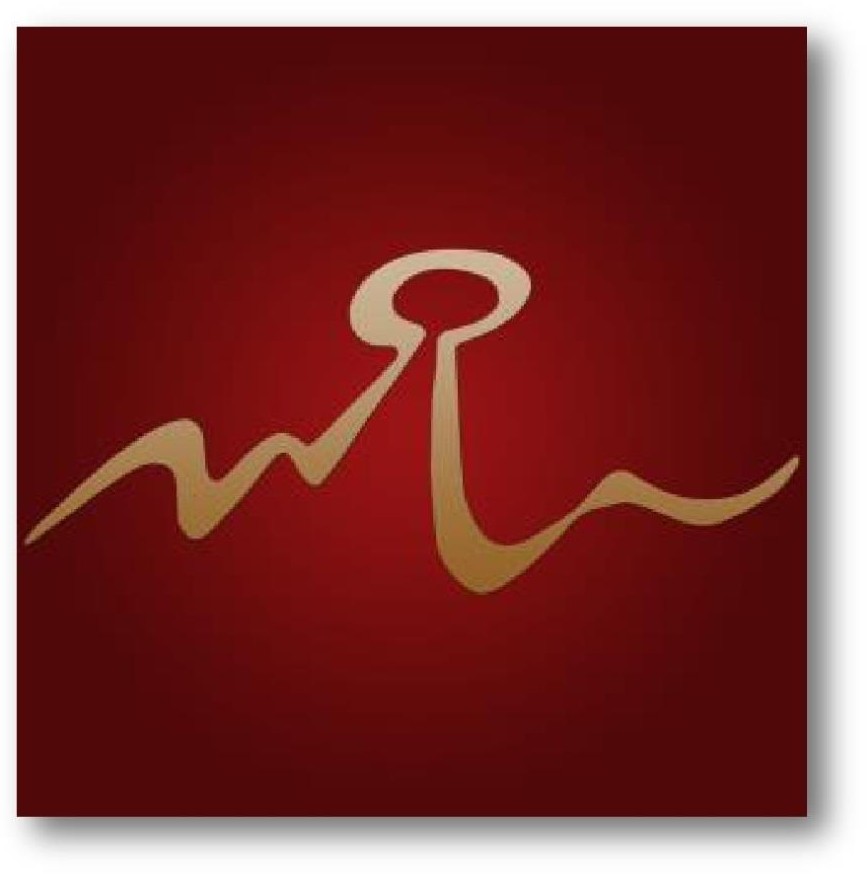 NEVŞEHİR VALİLİĞİ2018Adres	: 350 Evler Mahallesi Kayseri Caddesi No:40 Pk:50100 NEVŞEHİRTelefon	: 0 384 213 13 48 / 138e-mail	: nevsehiresitlikbirimi@gmail.comADNKSAdrese Dayalı Nüfus Kayıt SistemiAK PartiAdalet ve Kalkınma PartisiBBPBüyük Birlik PartisiBTPBağımsız Türkiye PartisiCHPCumhuriyet Halk PartisiDPDemokrat PartiCEDAWKadına Karşı Her Türlü Ayrımcılığın Önlenmesi Uluslararası SözleşmesiÇİMÇocuk İzlem MerkeziÇODEMÇocuk Destek MerkeziÇSHABÇalışma Sosyal Hizmetler ve Aile BakanlığıÇSHAİMÇalışma Sosyal Hizmetler ve Aile İl MüdürlüğüİBBSİstatistiki Bölge Birimleri SınıflandırmasıİKHKKİl Kadın Hakları Koordinasyon KuruluİŞKURTürkiye İş KurumuİPİYİ PartiKEFEKKadın Erkek Fırsat Eşitliği KomisyonuKETEMKanser Erken Teşhis, Tarama ve Eğitim MerkeziKOSGEBKüçük ve Orta Ölçekli İşletmeleri Geliştirme ve Destekleme İdaresi BaşkanlığıMHPMilliyetçi Hareket PartisiNÜKÇAMNevşehir Hacı Bektaş Veli Üniversitesi Kadın ÇalışmalarıUygulama ve Araştırma MerkeziNYEEP   Nevşehir Yerel Eşitlik Eylem PlanıNYESP   Nevşehir Yerel Eşitlik Stratejik PlanıRAMRehberlik Araştırma MerkeziSPSaadet PartisiSGKSosyal Güvenlik KurumuSTKSivil Toplum KuruluşuSYDVSosyal Yardımlaşma ve Dayanışma VakfıŞÖNİMŞiddet Önleme ve İzleme MerkeziTCEToplumsal Cinsiyet EşitliğiTOKİToplu Konut İdaresi BaşkanlığıTÜİKTürkiye İstatistik KurumuYEMYerel Eşitlik MekanizmasıYıllar20132014201520162017Nevşehir285.460286.250286.767290.895292.365İlçelerKadınErkekToplamToplam Nüfusa Oranı %Acıgöl9.3979.72419.1216,5Avanos16.23016.04832.27811Derinkuyu10.39210.516209087,2Gülşehir11.00210.474214767,3Hacıbektaş5.5815.30910.8903,7Kozaklı6.8926.70013.5924,6Merkez70.60768.382138.93947,5Ürgüp18.04517.06635.11112Toplam148.146144.219292.365100,0NevşehirNüfusNüfusNüfusİl ve İçe Merkezleri Nüfusuİl ve İçe Merkezleri Nüfusuİl ve İçe Merkezleri NüfusuBelde ve Köylerin NüfusuBelde ve Köylerin NüfusuBelde ve Köylerin NüfusuNevşehirToplamErkekKadınToplamErkekKadınToplamErkekKadın292.365144.219148.146182.96589.41993.546109.40054 80054 6002008-20092009-20102010-20112011-20122012-20132013-20142014-20152015-20162016-2017Nüfus284.025282.337283.247285.190285.460286.250286.767290.895292.365Nüfus artış hızı (‰)8,3-5,93,26,90,92,81,814,35Net göç hızı (‰)-6-11-8,4-2,3-6,4-10,4-2,82,1-3,7TR 712013-20142014-20152015-20162016-2017Nüfus1.508.1991.515.2281.546.9951.560.774Nüfus artış hızı (‰)-1,24,720,78,9Net göç hızı (‰)-11,07-4,674,59-2,31Türkiye2013-20142014-20152015-20162016-2017Nüfus77.695.90478.741.05379.814.87180.810.525Nüfus artış hızı (‰)13,313,413,512,4Net göç hızı (‰)0,00,00,00,0GöstergelerNevşehirTR71TürkiyeBelediye Meclisi'nde kadın oranı9,55,945,04Toplam doğumlar içinde ergen doğurganlık oranı (15-19 yaş ) - ‰282724Anne ölüm oranı (100,000 canlı doğumda) bölgesel düzeyde (İBBS Düzey-1)23,90-14,7Kadın kayıtlı istihdam (2016)13,2711,927,5Erkek kayıtlı istihdam (2016)43,6341,876515 yaş ve üstü kadın nüfus içinde lise ve dengi okul mezunu kadın oranı (2017)11,118,719,515 Yaş ve üstü erkek nüfus içinde Lise ve dengi okul mezunu Erkek Oranı (2017)25,526.325,815 Yaş ve Üstü Kadın Nüfus içinde Üniversite Mezunu Kadın Oranı (2017)10,410,213,615 Yaş ve Üstü Üniversite Mezunları içinde Erkek Oranı (2017)13,515,316,3Okuma yazma durumuKadın%Erkek%Toplam%Okuma yazma bilmeyen7.7735,819420,738.7153,31Okuma yazma bilen125.38093,68127.80898,74253.18896,17Bilinmeyen6860,516850,531.3710,52Toplam133.839100,00129.435100,00263.274100,002016-17 ÖĞRETİM YILI OKULLAŞMA ORANLARI2016-17 ÖĞRETİM YILI OKULLAŞMA ORANLARI2016-17 ÖĞRETİM YILI OKULLAŞMA ORANLARI2016-17 ÖĞRETİM YILI OKULLAŞMA ORANLARI2016-17 ÖĞRETİM YILI OKULLAŞMA ORANLARI2016-17 ÖĞRETİM YILI OKULLAŞMA ORANLARI2016-17 ÖĞRETİM YILI OKULLAŞMA ORANLARI2016-17 ÖĞRETİM YILI OKULLAŞMA ORANLARI2016-17 ÖĞRETİM YILI OKULLAŞMA ORANLARI2016-17 ÖĞRETİM YILI OKULLAŞMA ORANLARI2016-17 ÖĞRETİM YILI OKULLAŞMA ORANLARI2016-17 ÖĞRETİM YILI OKULLAŞMA ORANLARIİLKOKULİLKOKULİLKOKULToplamToplamToplamToplamErkekErkekKadınKadınKadınİLKOKULİLKOKULİLKOKULBrütBrüt94,3394,3394,4494,4494,2194,2194,21İLKOKULİLKOKULİLKOKULNetNet89,8289,8289,9689,9689,6789,6789,67ORTAOKULORTAOKULORTAOKULToplamToplamToplamToplamErkekErkekKadınKadınORTAOKULORTAOKULORTAOKULBrütBrüt103,59103,59102,90102,90104,30104,30ORTAOKULORTAOKULORTAOKULNetNet96,5896,5896,1196,1197,0797,072016-17 ÖĞRETİM YILI ORTAÖĞRETİM OKULLAŞMA ORANLARI2016-17 ÖĞRETİM YILI ORTAÖĞRETİM OKULLAŞMA ORANLARI2016-17 ÖĞRETİM YILI ORTAÖĞRETİM OKULLAŞMA ORANLARI2016-17 ÖĞRETİM YILI ORTAÖĞRETİM OKULLAŞMA ORANLARI2016-17 ÖĞRETİM YILI ORTAÖĞRETİM OKULLAŞMA ORANLARI2016-17 ÖĞRETİM YILI ORTAÖĞRETİM OKULLAŞMA ORANLARI2016-17 ÖĞRETİM YILI ORTAÖĞRETİM OKULLAŞMA ORANLARI2016-17 ÖĞRETİM YILI ORTAÖĞRETİM OKULLAŞMA ORANLARI2016-17 ÖĞRETİM YILI ORTAÖĞRETİM OKULLAŞMA ORANLARI2016-17 ÖĞRETİM YILI ORTAÖĞRETİM OKULLAŞMA ORANLARI2016-17 ÖĞRETİM YILI ORTAÖĞRETİM OKULLAŞMA ORANLARI2016-17 ÖĞRETİM YILI ORTAÖĞRETİM OKULLAŞMA ORANLARI2016-17 ÖĞRETİM YILI ORTAÖĞRETİM OKULLAŞMA ORANLARI2016-17 ÖĞRETİM YILI ORTAÖĞRETİM OKULLAŞMA ORANLARI2016-17 ÖĞRETİM YILI ORTAÖĞRETİM OKULLAŞMA ORANLARI2016-17 ÖĞRETİM YILI ORTAÖĞRETİM OKULLAŞMA ORANLARIORTAÖĞRETİM (14-17 yaş)ORTAÖĞRETİM (14-17 yaş)ORTAÖĞRETİM (14-17 yaş)ORTAÖĞRETİM (14-17 yaş)ORTAÖĞRETİM (14-17 yaş)ORTAÖĞRETİM (14-17 yaş)GENELGENELGENELGENELGENELGENELGENELMESLEKMESLEKMESLEKToplamToplamErkekErkekKadınKadınToplamToplamErkekErkekKadınKadınKadınToplamErkekKadınBrüt103,30105,06105,06101,50101,5058,0258,0257,03457,03459,0359,0359,0345,2848,0242,46Net84,9183,9683,9685,9085,9044,5344,5341,6941,6947,4547,4547,4540,3842,2738,44NEDENLERİNE GÖRE OKULU BIRAKAN ÖĞRENCİ SAYISINEDENLERİNE GÖRE OKULU BIRAKAN ÖĞRENCİ SAYISINEDENLERİNE GÖRE OKULU BIRAKAN ÖĞRENCİ SAYISINEDENLERİNE GÖRE OKULU BIRAKAN ÖĞRENCİ SAYISIOKULU BIRAKMA NEDENİERKKIZTOPLAMAçık İlköğretime Kayıt123Diğer Nedenlerle Örgün Eğitim dışına çıktı417144561Kendi isteği ile Örgün Eğitim dışına çıktı5954971092Okuma Hakkı Bittiği için Örgün Eğitim dışı288157445Öğrenim çağı dışına çıktı12921Vefat etti325Yurt Dışına çıktı393170Toplam13558422197İliKademesiOkul ÜrüOkul SayısıNevşehirOkulöncesiAnaokulu21NevşehirI. Kademeİlkokul130NevşehirIı. KademeOrtaokul85NevşehirIı. Kademeİmam Hatip Ortaokulu18NevşehirIıı. KademeGenel Lise25NevşehirIıı. Kademeİmam Hatip Lisesi10NevşehirIıı. KademeMeslek Lisesi25Toplam314Cinsiyet / Bitirilen eğitim düzeyiNevşehir TR  71Türkiye Erkek ve 6+ Yaş ve Bilinmeyen9495191280585Erkek ve 6+ Yaş ve Doktora3612104121250Erkek ve 6+ Yaş ve Lise Ve Dengi Meslek Okulu284771566517921816Erkek ve 6+ Yaş ve Okuma Yazma Bilen Fakat Bir Okul Bitirmeyen10024576673307584Erkek ve 6+ Yaş ve Okuma Yazma Bilmeyen7945599359534Erkek ve 6+ Yaş ve Ortaokul Veya Dengi Meslek Ortaokul16410881814339831Erkek ve 6+ Yaş ve Yüksek Lisans (5 Veya 6 Yıllık Fakülteler Dahil)12427519503452Erkek ve 6+ Yaş ve Yüksekokul Veya Fakülte15071824925014120Erkek ve 6+ Yaş ve İlkokul375531878609251606Erkek ve 6+ Yaş ve İlköğretim18735980685032195Kadın ve 6+ Yaş ve Bilinmeyen9034937291936Kadın ve 6+ Yaş ve Doktora272119082561Kadın ve 6+ Yaş ve Lise Ve Dengi Meslek Okulu220081142996043867Kadın ve 6+ Yaş ve Okuma Yazma Bilen Fakat Bir Okul Bitirmeyen14028792184602942Kadın ve 6+ Yaş ve Okuma Yazma Bilmeyen7183448791977313Kadın ve 6+ Yaş ve Ortaokul Veya Dengi Meslek Ortaokul13209706633406078Kadın ve 6+ Yaş ve Yüksek Lisans (5 Veya 6 Yıllık Fakülteler Dahil)8224245386985Kadın ve 6+ Yaş ve Yüksekokul Veya Fakülte12269621714231958Kadın ve 6+ Yaş ve İlkokul4841024238611372844Kadın ve 6+ Yaş ve İlköğretim15276797503659664YılCinsiyetTop.16-1920-2425-2930-3435-3940-4445-4950-5455-5960-6465-6970-7475+Bilinmiyor2017Erkek2.105576507812771127544292119151312-2017Kadın2.1054727894351567651382313682-362016Erkek2.18861663803275130604847272620131412016Kadın2.18855079041713893593633238642292015Erkek2.3548371987332212062433528201166262015Kadın2.354653829428162875532301491-1532014Erkek2.392818008802969470482722261289192014Kadın2.3927208034441457652322418912-66Tablo: 14 Halk Eğitimi Merkezlerince Açılan KurslarTablo: 14 Halk Eğitimi Merkezlerince Açılan KurslarTablo: 14 Halk Eğitimi Merkezlerince Açılan KurslarTablo: 14 Halk Eğitimi Merkezlerince Açılan Kurslar KURSERKEKKADINTOPLAMGenel Kurslar2.0292.9955.024Mesleki Kurslar2.0563.5385.594Toplam4.0856.53310.61815 Yaş+ Nüfus İçinde Üniversite Mezunu Olan Kadın Oranı 2017 %5,615 Yaş+ Nüfus İçinde Üniversite Mezunu Olan Erkek Oranı 2017 %6,9Ortaöğretimde Kız Çocuklarının Okullaşma Oranı (2017) %82,17Ortaöğretimde Erkek Çocuklarının Okullaşma Oranı (2017) %80,8915 + Nüfus İçinde Lise Mezunu Kadın Oranı (2017) %1015 +Nüfus İçinde Lise Mezunu Erkek Oranı (2017) %1315 + Okuma Yazma Bilmeyen Nüfus İçinde Kadın Oranı (2017) %90,2NevşehirNevşehirNevşehirTR71TR71TR71TürkiyeTürkiyeTürkiyeKEKadın OranıKEKadın OranıKEKadın OranıOkuma Yazma Bilen108.039108.68649,90%553.220575.10249%28.395.30929.818.48348,80%Okuma Yazma Bilmeyen7.17078190,20%44.8315.52589%1.974.567356.07384,80%Performans GöstergeleriMevcutDurum 20182019202020212022Okumaz yazmaz kadın nüfusunda düşüş7170(%6,1)% 2% 2% 2% 2Kadınların hayat boyu öğrenmeye katılım oranında artış6533%45.5% 3% 3% 4% 4Eğitimin her kademesine kız çocuğu okullaşma oranında artışİlkokul %98,00Ortaokul  %99,38Genel Ortaöğretim  %58,47Mesleki/teknik ortaöğretim  %42,66%100%100%65%50%100%100%65%50%100%100%65%50%100%100%65%50Toplumsal Cinsiyet Eşitliği Eğitimi Alan Eğitim Çalışanı Sayısında Artış45% 1,1197% 5197% 5393% 10393% 15Yıl-YearYıl-YearYıl-YearYıl-YearYıl-YearYıl-YearYıl-YearYıl-YearİBBS-SRİBBS-SRİBBS-SR200920102011(1)2012(1)2013(r)2014(r)2015(r)2016TR Türkiye-TurkeyTR Türkiye-TurkeyTR Türkiye-Turkey13,912,011,611,610,811,110,210,0TR7 Orta Anadolu TR7 Orta Anadolu TR7 Orta Anadolu   Central Anatolia  Central Anatolia11,910,910,910,89,410,010,38,7TR71 (Kırıkkale, Aksaray, Niğde, TR71 (Kırıkkale, Aksaray, Niğde, Nevşehir, Kırşehir)12,811,710,911,29,010,19,28,4TR711  Kırıkkale13,48,411,013,29,914,47,812,5TR712  Aksaray16,713,313,411,29,911,310,88,1TR713  Niğde12,013,19,512,87,610,48,59,1TR714  Nevşehir9,69,58,210,210,76,99,86,1TR715  Kırşehir9,311,811,37,06,26,77,96,6YılAnnenin yaş grubu-Age group of motherAnnenin yaş grubu-Age group of motherAnnenin yaş grubu-Age group of motherAnnenin yaş grubu-Age group of motherAnnenin yaş grubu-Age group of motherAnnenin yaş grubu-Age group of motherAnnenin yaş grubu-Age group of motherYearİBBS-SRİBBS-SR15-1920-2425-2930-3435-3940-4445-492016 TR Türkiye-TurkeyTR Türkiye-TurkeyTR Türkiye-Turkey  24  100  133  101  51  12  1TR7 Orta Anadolu  TR7 Orta Anadolu  TR7 Orta Anadolu    25  102  130  93  45  10  1TR71 (Kırıkkale, Aksaray, Niğde,TR71 (Kırıkkale, Aksaray, Niğde,         Nevşehir, Kırşehir)         Nevşehir, Kırşehir)  27  103  128  90  42  9  0  TR711Kırıkkale  15  79  116  85  35  8  0  TR712Aksaray  34  121  133  94  46  12  1  TR713Niğde  32  114  138  96  49  9  1  TR714Nevşehir  28  102  127  85  36  8  0  TR715Kırşehir  18  82  123  84  40  7  0(Çocuk sayısı)(Çocuk sayısı)(Çocuk sayısı)Yıl-YearYıl-YearYıl-YearYıl-YearYıl-YearYıl-YearYıl-YearYıl-YearİBBS-SR200920102011(r)2012(r)2013(r)2014(r)2015(r)2016TR Türkiye -TurkeyTR Türkiye -Turkey2,102,082,052,112,102,182,152,10TR7 Orta Anadolu  TR7 Orta Anadolu  2,162,082,062,072,052,132,082,03TR71 (Kırıkkale, Aksaray, Niğde,TR71 (Kırıkkale, Aksaray, Niğde,TR71 (Kırıkkale, Aksaray, Niğde,         Nevşehir, Kırşehir)         Nevşehir, Kırşehir)2,132,052,012,032,022,102,032,00  TR711Kırıkkale1,771,701,601,591,651,691,721,69  TR712Aksaray2,422,352,342,302,292,342,282,21  TR713Niğde2,402,282,232,312,252,322,192,20  TR714Nevşehir2,101,981,971,981,942,101,981,93  TR715Kırşehir1,721,691,691,751,781,861,811,77Tablo 21 - Nevşehir Merkez Ve İlçelerde Modern Doğum Kontrol Yöntemi Kullanan Kadın Sayısı Ve OranıTablo 21 - Nevşehir Merkez Ve İlçelerde Modern Doğum Kontrol Yöntemi Kullanan Kadın Sayısı Ve OranıTablo 21 - Nevşehir Merkez Ve İlçelerde Modern Doğum Kontrol Yöntemi Kullanan Kadın Sayısı Ve OranıİLÇEModern Doğum Yöntemi Kullanan Kadın SayısıModern Doğum Yöntemi Kullanan Kadın Oranı %Merkez11.11429,28Acıgöl1.23428,18Avanos2.54733,34Derinkuyu1.42027,5Gülşehir1.21424,29Hacıbektaş60627,15Ürgüp2.39127,59Kozaklı58820,22Toplam doğumlar içinde ergen yaşta doğurganlık 19 yaş altı (Binde, 2016)100,59Anne ölüm oranı (100,000 canlı doğumda) bölgesel           14,4Doğurganlık hızı (Binde, 2016)           1,93YIL20162016BÖLGE KODUTRTR714BÖLGE ADITürkiyeNevsehirDamat Toplam594.4932.188Gelin Toplam594.4932.188Damat / 16 - 1911.00861Gelin / 16 - 19100.23355016-19 Yaş Gelin Damat Toplamı111241611YIL2016 2016 2016 BÖLGE KODUTRTR71TR714BÖLGE ADITürkiyeKırıkkale, Aksaray, Niğde, Nevşehir, KırşehirNevsehirGelin / Toplam594.49312.4132.188Gelin / 16 - 19100.2333.183550Gelin / 20 - 24208.9544.431790Gelin / 25 - 29153.5672.491417Gelin / 30 - 3454.259806138Gelin / 35 - 3928.05048393Gelin / 40 - 4414.16128259Gelin / 45 - 497.61818336Gelin / 50 - 544.84713633Gelin / 55 - 592.5367323Gelin / 60 - 641.560428Gelin / 65 - 69659286Gelin / 70 - 74234124Gelin / 75 ve üzeri13872Gelin / Bilinmeyen17.67725629Uzman hekimPratisyenhekimAsistan hekimDiş hekimiHemşireSağlık memuruEbeEczacıPersonel sayısı168179-5551977821211110 bin kişiye düşen (Nevşehir)66-216269410 bin kişiye düşen (Türkiye)9533181674Performans Göstergeleri20182019202020212022Bebek ölümü hızı (binde)6,10000Anne ölüm hızı (binde)13,305500Adolesan doğum sayısı (onbeş yaş altı) ve 15-19 yaş arası doğum sayısı23470300025002500200Toplumsal Cinsiyet Eşitliği eğitimini alan personel sayısında artış339% 16,8% 5% 5% 10% 1020122016İntihara Teşebbüs Eden Sayısı1673Ketemden Faydalanan Kadın Sayısı-5107Toplumsal Cinsiyet Eğitimi Alan Sağlık Personeli Sayısı99339KEFE Eğitimi Alan Sağlık Personeli Sayısı                                                                               -Kadın:61                                                                                                                            Erkek:38Toplam:99(15-64 yaş)(15-64 yaş)İşgücüİstihdam edilenlerİşsizİşgücüne katılma oranı (%)İşsizlik oranı (%)İstihdam oranı (%)İşgücüne dâhil olmayan nüfusTRKadın9.948.0008.519.0001.429.00037,614,432,216.513.000TRErkek20.875.00018.866.0002.008.00078,29,670,75.812.000TR71Düzey 2 BölgesiKadın174.000141.00033.00035,419,228,6318.000TR71Düzey 2 BölgesiErkek388.000356.00033.00077,88,571,2111.000(+15 yaş)(+15 yaş)TarımSanayiHizmetToplamKadınKayıtlı değil65.0005.00022.00092.000KadınKayıtlı3.0005.00046.00054.000KadınToplam68.0001.00068.000146.000ErkekKayıtlı değil51.00026.00029.000106.000ErkekKayıtlı32.00076.000157.000265.000ErkekToplam83.000102.000186.000371.000Suçun adı20102011201220132014201520162017Şiddete uğrayan kadın sayısı112154132117107124186Kaçırılan kız/kadın sayısı12037314Cinsel saldırı388537126Cinsel istismar5521110358İntihar/İntihara teşebbüs eden5044564928313727Yerel BirimlerKADINERKEKTOPLAMBüyükşehir Belediye Başkanlığı2 (%7)28 (%93)30Merkez İlçe Belediye Başkanlığı05151İlçe Belediye Başkanlığı12(%2)909(%98)921Belde Belediye Başkanlığı2(%1)394(%99)396TOPLAM16(%1)1.382(%99)1.398İl Genel Meclisi Üyeliği61(%5)1.197(%95)1.258Belediye Meclisi Üyeliği2.206(%11)18.332(%89)20.538TOPLAM2.267(%10)19.529(%90)21.796NevşehirSayıSayıSayıSayıNevşehirTiyatro Salonu SayısıKoltukGösteriSeyirciNevşehir41954134318NevşehirSayıSayıSayıSayıNevşehirSinema Salonu SayısıKoltukGösteriSeyirciNevşehir611698564.732Kütüphane SayısıKitap SayısıYararlanan SayısıÖdünç Verilen Materyal Sayısı16145.141153.18255.306Performans GöstergeleriMevcut DurumMevcut DurumMevcut DurumMevcut DurumMevcut DurumMevcut DurumPerformans Göstergeleri201820192020202120222023Kadın Ve Çocukların Kullanabilecekleri Yeşil Alan/Park Sayısında Artış139%10%10%5%5%5Kapalı Spor Alanları Sayısında Artış7%10%10%5%5%5Açık Spor Alanları Sayısında Artış15%10%10%10%10%5Tiyatro/Sinemaya Giden Kadın Sayısında Artış*%5%5%10%10%10İl Halk Kütüphanesinden Yararlanan Kadın Sayısında Artış*%5%5%10%10%10FaaliyetZamanSorumlu Kurum/KuruluşlarDestekçi Kurum/KuruluşlarGöstergelerDoğrulamaKaynaklarıStratejik Öncelik 1.1: Kentte kadınların yaygın eğitim fırsatlarından yararlanma düzeyinin arttırılmasıStratejik Öncelik 1.1: Kentte kadınların yaygın eğitim fırsatlarından yararlanma düzeyinin arttırılmasıStratejik Öncelik 1.1: Kentte kadınların yaygın eğitim fırsatlarından yararlanma düzeyinin arttırılmasıStratejik Öncelik 1.1: Kentte kadınların yaygın eğitim fırsatlarından yararlanma düzeyinin arttırılmasıStratejik Öncelik 1.1: Kentte kadınların yaygın eğitim fırsatlarından yararlanma düzeyinin arttırılmasıStratejik Öncelik 1.1: Kentte kadınların yaygın eğitim fırsatlarından yararlanma düzeyinin arttırılmasıHedef 1.1.1: Kişisel gelişim ve mesleki eğitimlere katılımı kadınlar için cazip hale getirmekHedef 1.1.1: Kişisel gelişim ve mesleki eğitimlere katılımı kadınlar için cazip hale getirmekHedef 1.1.1: Kişisel gelişim ve mesleki eğitimlere katılımı kadınlar için cazip hale getirmekHedef 1.1.1: Kişisel gelişim ve mesleki eğitimlere katılımı kadınlar için cazip hale getirmekHedef 1.1.1: Kişisel gelişim ve mesleki eğitimlere katılımı kadınlar için cazip hale getirmekHedef 1.1.1: Kişisel gelişim ve mesleki eğitimlere katılımı kadınlar için cazip hale getirmekKişisel gelişim ve mesleki eğitim kurslarına katılan kadınlara mahallelerde eğitim verilmesini sağlamakKursiyer kadınlar için kurs mekanlarında yada yakın alanlarda çocuk bakım merkezlerinin açılması, kursa katılan kadınların hasta/ yaşlı yakınlarına bakım hizmetlerinin verilmesi ve kurs merkezlerine ücretsiz ulaşım sağlamak1.1.1.3. İldeki turizm potansiyelinden yararlanıp, öncelikli turizmin geliştiği bölgelerdeki yerel kadınlara yönelik yabancı dil, geleneksel el sanatları, ev pansiyonculuğu, hediyelik eşya tasarımı vb. konularda kurslar açmak2018-2023Valilik Eşitlik Birimiİl Milli Eğitim / Halk Eğitim MüdürlüğüNevşehir BelediyesiİŞKURBelde ve İlçe BelediyeleriNevşehir İl Özel İdaresiNevşehir Hacı Bektaş Veli ÜniversitesiSivil Toplum kuruluşları (İKHKK üyesi)Kurslara devam eden kadın sayısında artış oranıTurizm sektöründe kadınlara yönelik kursların sayısında artışNevşehir Belediyesi faaliyet raporlarıBelde ve İlçe Belediyeleri faaliyet raporlarıNevşehir İl Milli Eğitim Müdürlüğü faaliyet raporlarıKurs eğitim tutanaklarıHedef 1.1.2: Kentte okumaz yazmaz kadın nüfusunu azaltmakHedef 1.1.2: Kentte okumaz yazmaz kadın nüfusunu azaltmakHedef 1.1.2: Kentte okumaz yazmaz kadın nüfusunu azaltmakHedef 1.1.2: Kentte okumaz yazmaz kadın nüfusunu azaltmakHedef 1.1.2: Kentte okumaz yazmaz kadın nüfusunu azaltmakHedef 1.1.2: Kentte okumaz yazmaz kadın nüfusunu azaltmak1.1.2.1. Kentte öncelikli olarak okumaz yazmaz kadın oranının yüksek olduğu yerlerde okuma yazma kursları açılmasını ve kadınların katılımını sağlamak1.1.1.2. Kadın Sığınma evinde kalan kadınlar için kitap okuma salonu ve eğitim düzeylerine göre kitaplık oluşturmak, bu kitaplıktan faydalanan kadın sayısını arttırmak2018-2023Valilik Eşitlik Birimiİl Milli Eğitim Müdürlüğü/Halk Eğitim MerkezleriÇSHAİMNevşehir BelediyesiSivil Toplum kuruluşları (İKHKK üyesi)Belde ve İlçe Belediyeleri-Muhtarlıklar-Okumaz yazmaz kadın nüfusunda düşüşKadın Sığınma evinde oluşturulan kitaplık ve kitap sayısı-Kütüphaneden faydalanan kadın sayısında artışTÜİK VerileriNevşehir İl Milli Eğitim Müdürlüğü Faaliyet RaporlarıNHBVÜ  Faaliyet RaporlarıSığınma evi kütüphane kayıtlarıHedef 1.1.3: Uzaktan eğitimden (açık öğrenim kurumları) yararlanan kadın sayısını arttırmakHedef 1.1.3: Uzaktan eğitimden (açık öğrenim kurumları) yararlanan kadın sayısını arttırmakHedef 1.1.3: Uzaktan eğitimden (açık öğrenim kurumları) yararlanan kadın sayısını arttırmakHedef 1.1.3: Uzaktan eğitimden (açık öğrenim kurumları) yararlanan kadın sayısını arttırmakHedef 1.1.3: Uzaktan eğitimden (açık öğrenim kurumları) yararlanan kadın sayısını arttırmakHedef 1.1.3: Uzaktan eğitimden (açık öğrenim kurumları) yararlanan kadın sayısını arttırmak1.1.3.1. Uzaktan eğitimin mahalle düzeyinde yapılacak toplantılarla tanıtımları ve duyurularının yapılmasını sağlamak2018-2023Valilik Eşitlik Birimi İl Milli Eğitim /Halk Eğitim MüdürlüğüNevşehir Belediyesiİl ve ilçe MüftülükleriMuhtarlıklarSivil Toplum kuruluşları (İKHKK üyesi)- Açık öğretim kurumlarına devam eden kadın ve kız çocuğu sayısındaartış TÜİK Verileriİl Milli EğitimMüdürlüğü Verileri ve Faaliyet Raporları- Nevşehir Hacı Bektaş Veli Üniversitesi Faaliyet RaporlarıHedef 1.1.4: Şiddet mağduru kadınlar ile Ceza İnfaz Kurumu'nda kalan kadınların ildeki yaygın eğitim olanaklarından yararlanmasını sağlamakHedef 1.1.4: Şiddet mağduru kadınlar ile Ceza İnfaz Kurumu'nda kalan kadınların ildeki yaygın eğitim olanaklarından yararlanmasını sağlamakHedef 1.1.4: Şiddet mağduru kadınlar ile Ceza İnfaz Kurumu'nda kalan kadınların ildeki yaygın eğitim olanaklarından yararlanmasını sağlamakHedef 1.1.4: Şiddet mağduru kadınlar ile Ceza İnfaz Kurumu'nda kalan kadınların ildeki yaygın eğitim olanaklarından yararlanmasını sağlamakHedef 1.1.4: Şiddet mağduru kadınlar ile Ceza İnfaz Kurumu'nda kalan kadınların ildeki yaygın eğitim olanaklarından yararlanmasını sağlamakHedef 1.1.4: Şiddet mağduru kadınlar ile Ceza İnfaz Kurumu'nda kalan kadınların ildeki yaygın eğitim olanaklarından yararlanmasını sağlamak1.1.4.1. Sığınma evinde ve Ceza infaz Kurumu'nda kalan kadınlara yönelik okuma yazma ve işlevsel okuryazarlık kursları açılmasını sağlamak 1.1.4.2. Sığınma evinde ve Ceza İnfaz Kurumu'nda kalan kadınlara kişisel gelişim ve beceri kursları açılmasını, uzaktan eğitim olanaklarından yararlanmalarını sağlamak2018-2023Valilik Eşitlik BirimiÇSHAİMCeza İnfaz Kurumuİl Milli Eğitim MüdürlüğüNevşehir Hacı Bektaş Veli ÜniversitesiSivil Toplum kuruluşları (İKHKK üyesi)- Sığınma evinde ve Ceza İnfaz Kurumu'nda kalan yaygın eğitimden yararlanan kadınların sayısında artışÇSHAİM Faaliyet RaporlarıNevşehir İl Milli Eğitim Müdürlüğü Faaliyet RaporlarıCeza İnfaz Kurumu Faaliyet RaporlarıStratejik Öncelik 1.2: Kentte kız çocuklarının örgün eğitim imkânlarından eşit biçimde faydalanması ve tüm öğrencilerin toplumsal cinsiyet eşitliği konusunda farkındalığının artırılmasıStratejik Öncelik 1.2: Kentte kız çocuklarının örgün eğitim imkânlarından eşit biçimde faydalanması ve tüm öğrencilerin toplumsal cinsiyet eşitliği konusunda farkındalığının artırılmasıStratejik Öncelik 1.2: Kentte kız çocuklarının örgün eğitim imkânlarından eşit biçimde faydalanması ve tüm öğrencilerin toplumsal cinsiyet eşitliği konusunda farkındalığının artırılmasıStratejik Öncelik 1.2: Kentte kız çocuklarının örgün eğitim imkânlarından eşit biçimde faydalanması ve tüm öğrencilerin toplumsal cinsiyet eşitliği konusunda farkındalığının artırılmasıStratejik Öncelik 1.2: Kentte kız çocuklarının örgün eğitim imkânlarından eşit biçimde faydalanması ve tüm öğrencilerin toplumsal cinsiyet eşitliği konusunda farkındalığının artırılmasıStratejik Öncelik 1.2: Kentte kız çocuklarının örgün eğitim imkânlarından eşit biçimde faydalanması ve tüm öğrencilerin toplumsal cinsiyet eşitliği konusunda farkındalığının artırılmasıHedef 1.2.1: Kız çocuklarının ve kadınların eğitimin tüm kademelerine katılımını arttırmakHedef 1.2.1: Kız çocuklarının ve kadınların eğitimin tüm kademelerine katılımını arttırmakHedef 1.2.1: Kız çocuklarının ve kadınların eğitimin tüm kademelerine katılımını arttırmakHedef 1.2.1: Kız çocuklarının ve kadınların eğitimin tüm kademelerine katılımını arttırmakHedef 1.2.1: Kız çocuklarının ve kadınların eğitimin tüm kademelerine katılımını arttırmakHedef 1.2.1: Kız çocuklarının ve kadınların eğitimin tüm kademelerine katılımını arttırmak1.2.1.1. Kız çocukları ve kadınların okula devamına ilişkin izleme ve değerlendirme (devamsızlık takip) sistemlerinin etkin çalışması için okul ve yerel idarenin duyarlılığını artırmak, okul, mahalle ve il düzeyinde kurumlarla işbirliği sağlamak1.2.1.2. Zorunlu eğitim çağında olup eğitimine başlamamış ve/veya eğitimini tamamlamamış kız çocuklarının devamlılıklarını sağlamak, ihtiyaç halinde mahkeme kararıyla eğitim tedbir kararı aldırarak uygulamasını sağlamak1.2.1.3. İldeki kanaat önderlerine (imam, muhtar, kur’an kursu hocaları, STK’lar) yönelik (TCE, eğitim hakkı, çocuk işçiliğinin ve erken yaşta evliliğin zararları ilgili mevzuat vb. ile ilgili) eğitimler vererek farkındalıklarını arttırmak1.2.1.4. Devamsızlığın ve okulu terk oranlarının yüksek olduğu riskli bölgelerin belirlenerek devamsızlık ve terk nedenlerinin tespit edilmesi ve bu nedenlerin ortadan kaldırılması için çalışmaların yapılması1.2.1.5. İmkanları kısıtlı kız öğrencilerin eğitimlerini desteklemeye yönelik-burs yardımları ve benzeri- mekanizmalar hakkında bilgilendirici ve yönlendirici materyaller hazırlamak ve duyurulmasını sağlamak2018-2023Valilik Eşitlik Birimiİl Milli Eğitim Müdürlüğüİl MüftülüğüÇSHAİMİl Özel İdaresiNevşehir Hacı Bektaş Veli Üniversitesi- Gençlik Hizmetleri ve Spor İl Müdürlüğü-Sosyal Yardımlaşma ve Dayanışma  Vakfıİl Emniyet Müdürlüğüİl Jandarma KomutanlığıCumhuriyet Başsavcılığı Aile MahkemeleriSosyal Yardımlaşma Dayanışma Vakfıİl Özel İdaresiMuhtarlıklarNevşehir BelediyesiBelde/ İlçe BelediyeleriSivil Toplum kuruluşları (İKHKK üyesi)Eğitimin her kademesine devam eden kız çocuğu sayısında artışBurs alan kız öğrenci sayısında artış -Eğitim tedbiri içeren mahkeme kararının uygulanmasındaki artışEğitime yönelik bilgilendirme ve toplantı sayısındaki artışİl Milli Eğitim Müdürlüğü verileri (e-Okul)İl Milli Eğitim Müdürlüğü verileriTÜİK VerileriSorumlu kurum/kuruluşların faaliyet raporlarıBursluluk belgesiEğitim tedbiri  mahkeme kararıEğitim tutanaklarıHedef 1.2.2: Erken yaşta evlenen kız çocuklarının sayısını azaltmakHedef 1.2.2: Erken yaşta evlenen kız çocuklarının sayısını azaltmakHedef 1.2.2: Erken yaşta evlenen kız çocuklarının sayısını azaltmakHedef 1.2.2: Erken yaşta evlenen kız çocuklarının sayısını azaltmakHedef 1.2.2: Erken yaşta evlenen kız çocuklarının sayısını azaltmakHedef 1.2.2: Erken yaşta evlenen kız çocuklarının sayısını azaltmak1.2.2.1. İl Kadın Hakları Kurulu Erken Evlilikleri Önleme Komisyonu’nca Erken Evlilikleri Önleme Eylem Planını revize etmek2018-2023Valilik Eşitlik BirimiErken Evlilikleri Önleme KomisyonuÇSHAİM Cumhuriyet Başsavcılığı Aile MahkemeleriErken evlenen kız çocuğu sayısında düşüşMahkeme kararıyla erken evlilik sayısında düşüşErken gebelik sayısında düşüşErken Evlilikleri Önleme Eylem Planı-Mahkeme kararlarıErken gebelik resmi verileriHedef 1.2.3: Kız öğrencilerin meslek liselerine ve meslek yüksek okulları ve fakültelere  girişte ve alan tercihlerinde cinsiyete dayalı ayrımcılığı azaltmakHedef 1.2.3: Kız öğrencilerin meslek liselerine ve meslek yüksek okulları ve fakültelere  girişte ve alan tercihlerinde cinsiyete dayalı ayrımcılığı azaltmakHedef 1.2.3: Kız öğrencilerin meslek liselerine ve meslek yüksek okulları ve fakültelere  girişte ve alan tercihlerinde cinsiyete dayalı ayrımcılığı azaltmakHedef 1.2.3: Kız öğrencilerin meslek liselerine ve meslek yüksek okulları ve fakültelere  girişte ve alan tercihlerinde cinsiyete dayalı ayrımcılığı azaltmakHedef 1.2.3: Kız öğrencilerin meslek liselerine ve meslek yüksek okulları ve fakültelere  girişte ve alan tercihlerinde cinsiyete dayalı ayrımcılığı azaltmakHedef 1.2.3: Kız öğrencilerin meslek liselerine ve meslek yüksek okulları ve fakültelere  girişte ve alan tercihlerinde cinsiyete dayalı ayrımcılığı azaltmak1.2.3.1. Çalışma ve İş Kurumu İl Müdürlüğü işbirliği ile cinsiyet eşitliğini sağlayıcı yönde kariyer danışmanlığı ve yönlendirme çalışmaları yapmak1.2.3.2. Mesleklerin cinsiyet etki analizlerini yaparak öğrencilerle paylaşmak2018-2023Valilik Eşitlik BirimiNevşehir Hacı Bektaş Veli Üniversitesi Çalışma ve İş Kurumu İl Müdürlüğüİl Milli Eğitim / Halk Eğitim MüdürlüğüSivil Toplum kuruluşları (İKHKK üyesi)- Meslek Liseleri meslek yüksek okulları ve fakülteleri tercihte cinsiyet temelli ayrımcılıkta azalışİl Milli Eğitim Müdürlüğü verileriTÜİK Verileriİldeki üniversitelerin verileri Sorumlu kurum/kuruluşların faaliyet raporlarıHedef 1.2.4: Eğitimin her kademesinde öğrenciler ve öğretmenler / eğitmenler arasında toplumsal cinsiyet eşitliğinden kaynaklı ayrımcılığı ortadan kaldırmakHedef 1.2.4: Eğitimin her kademesinde öğrenciler ve öğretmenler / eğitmenler arasında toplumsal cinsiyet eşitliğinden kaynaklı ayrımcılığı ortadan kaldırmakHedef 1.2.4: Eğitimin her kademesinde öğrenciler ve öğretmenler / eğitmenler arasında toplumsal cinsiyet eşitliğinden kaynaklı ayrımcılığı ortadan kaldırmakHedef 1.2.4: Eğitimin her kademesinde öğrenciler ve öğretmenler / eğitmenler arasında toplumsal cinsiyet eşitliğinden kaynaklı ayrımcılığı ortadan kaldırmakHedef 1.2.4: Eğitimin her kademesinde öğrenciler ve öğretmenler / eğitmenler arasında toplumsal cinsiyet eşitliğinden kaynaklı ayrımcılığı ortadan kaldırmakHedef 1.2.4: Eğitimin her kademesinde öğrenciler ve öğretmenler / eğitmenler arasında toplumsal cinsiyet eşitliğinden kaynaklı ayrımcılığı ortadan kaldırmak1.2.4.1. Okul öncesi eğitim döneminden başlamak üzere tüm eğitim düzeylerinde toplumsal cinsiyet eşitliği dersinin müfredata konulmasının sağlanması 1.2.4.2. Okulların stratejik planlarına, toplumsal cinsiyet eşitliği politikalarının girmesini ve “Eşitlik Kulüplerinin açılmasını sağlamak1.2.4.3. Okul duyuru panolarında “Eşitlik" kavramına yer vermek, 8 Mart, 11 Ekim, 25 Kasım gibi özel günler için panoları hazırlamak ve etkinlikler düzenlemek1.2.4.4. Nevşehir Hacı Bektaş Veli Üniversitesi stratejik planına toplumsal cinsiyet eşitliği politikalarının girmesini sağlamak1.2.4.5. Üniversitedeki öğrenci ve personelin toplumsal cinsiyet eşitliği, kadın hakları, kadına karşı şiddet ve ayrımcılık konusunda farkındalıklarını arttırmak amacıyla “Eşitlik Kulübü” kurmak2018-2023Valilik Eşitlik Birimiİl Milli Eğitim MüdürlüğüNevşehir Hacı Bektaş Veli ÜniversitesiSivil Toplum kuruluşları (İKHKK üyesi)- Rehberlik Araştırma Merkezlerinden yararlanan kız öğrenci sayısında artış-Toplumsal Cinsiyet Eşitliğini stratejik planına alan okul sayısında artış-8 Mart, 11 Ekim, 25 Kasım gibi özel günlere yönelik etkinlik düzenleyen okul sayısında artış-Eşitlik Kulübü açan okul sayısında artış-Eşitlik kulübüne üye öğrenci sayısındaki artış-Üniversite eşitlik birimi ve temsilci  sayısındaki artış- İl Milli Eğitim Müdürlüğü Faaliyet Raporu- Okul Stratejik Planları- Nevşehir Hacı Bektaş Veli Üniversitesi Stratejik Planı- Nevşehir Hacı Bektaş Veli Üniversitesi “Eşitlik Kulübü” Faaliyet Raporu- Fakülte eşitlik birimleri faaliyet raporlarıStratejik Öncelik 1.3: Yaygın ve örgün eğitim programlarının eğitim çalışanları ve yöneticilerinin cinsiyete duyarlı hale getirilmesiStratejik Öncelik 1.3: Yaygın ve örgün eğitim programlarının eğitim çalışanları ve yöneticilerinin cinsiyete duyarlı hale getirilmesiStratejik Öncelik 1.3: Yaygın ve örgün eğitim programlarının eğitim çalışanları ve yöneticilerinin cinsiyete duyarlı hale getirilmesiStratejik Öncelik 1.3: Yaygın ve örgün eğitim programlarının eğitim çalışanları ve yöneticilerinin cinsiyete duyarlı hale getirilmesiStratejik Öncelik 1.3: Yaygın ve örgün eğitim programlarının eğitim çalışanları ve yöneticilerinin cinsiyete duyarlı hale getirilmesiStratejik Öncelik 1.3: Yaygın ve örgün eğitim programlarının eğitim çalışanları ve yöneticilerinin cinsiyete duyarlı hale getirilmesiHedef 1.3.1: Kentte bulunan eğitim çalışanları ve yöneticilerinin eğitim sürecindeki rollerine ilişkin (toplumsal cinsiyet temelli) farkındalıklarını arttırmakHedef 1.3.1: Kentte bulunan eğitim çalışanları ve yöneticilerinin eğitim sürecindeki rollerine ilişkin (toplumsal cinsiyet temelli) farkındalıklarını arttırmakHedef 1.3.1: Kentte bulunan eğitim çalışanları ve yöneticilerinin eğitim sürecindeki rollerine ilişkin (toplumsal cinsiyet temelli) farkındalıklarını arttırmakHedef 1.3.1: Kentte bulunan eğitim çalışanları ve yöneticilerinin eğitim sürecindeki rollerine ilişkin (toplumsal cinsiyet temelli) farkındalıklarını arttırmakHedef 1.3.1: Kentte bulunan eğitim çalışanları ve yöneticilerinin eğitim sürecindeki rollerine ilişkin (toplumsal cinsiyet temelli) farkındalıklarını arttırmakHedef 1.3.1: Kentte bulunan eğitim çalışanları ve yöneticilerinin eğitim sürecindeki rollerine ilişkin (toplumsal cinsiyet temelli) farkındalıklarını arttırmak1.3.1.1. İl Milli Eğitim Müdürlüğü hizmet içi eğitim birimleri tarafından eğitim çalışanları ve yöneticilerine toplumsal cinsiyet eşitliği ve kadının insan hakları eğitimlerinin verilmesini sağlamak1.3.1.2. Nevşehir Hacı Bektaş Veli Üniversitesi tüm birim ve kademelerinde çalışanlara TCE, insan hakları konusunda eğitimler vermek1.3.1.3. Öğretmenlerin/öğretim elemanlarının ders anlatımında/sunumunda ve öğrencilere davranışında toplumsal cinsiyet eşitliğine duyarlı yaklaşım çerçevesinde hareket ederek toplumsal cinsiyet eşitliğini teşvik etmek, eşitsizlik / ayrımcılık ve şiddetle mücadele etmek1.3.1.4. İl Milli Eğitim tarafından toplumsal cinsiyet eşitliğini yaygınlaştıracak kız çocuklarının güçlendirilmesine yönelik projelerin geliştirilmesini sağlamak2018 - 2023Valilik Eşitlik Birimiİl Milli Eğitim MüdürlüğüNevşehir Hacı Bektaş Veli Üniversitesi-ÇSHAİMSivil Toplum kuruluşları (İKHKK üyesiTCE, insan hakları konusunda eğitim alan idari personel, öğretmen / öğretim elemanı  / eğitmen sayısında artışTCE konusunda geliştirilen proje sayısıİl Milli Eğitim Müdürlüğü Faaliyet RaporuNevşehir Hacı Bektaş Veli Üniversitesi Faaliyet RaporlarıFaaliyetZamanSorumlu Kurum/KuruluşlarDestekçi Kurum/KuruluşlarGöstergelerDoğrulamaKaynaklarıHedef 1.3.2: Kentte eğitim politikalarında ve toplumsal cinsiyet eşitliği temelli hizmet sunumu/tasarımında kullanılmak üzere düzenli ve kapsamlı veri toplamakHedef 1.3.2: Kentte eğitim politikalarında ve toplumsal cinsiyet eşitliği temelli hizmet sunumu/tasarımında kullanılmak üzere düzenli ve kapsamlı veri toplamakHedef 1.3.2: Kentte eğitim politikalarında ve toplumsal cinsiyet eşitliği temelli hizmet sunumu/tasarımında kullanılmak üzere düzenli ve kapsamlı veri toplamakHedef 1.3.2: Kentte eğitim politikalarında ve toplumsal cinsiyet eşitliği temelli hizmet sunumu/tasarımında kullanılmak üzere düzenli ve kapsamlı veri toplamakHedef 1.3.2: Kentte eğitim politikalarında ve toplumsal cinsiyet eşitliği temelli hizmet sunumu/tasarımında kullanılmak üzere düzenli ve kapsamlı veri toplamakHedef 1.3.2: Kentte eğitim politikalarında ve toplumsal cinsiyet eşitliği temelli hizmet sunumu/tasarımında kullanılmak üzere düzenli ve kapsamlı veri toplamak1.3.2.1. Eğitimde cinsiyet ayrımlı veri tabanı oluşturma, kadın ve kız çocuklarının mevcut eğitim durumu verilerini sistematik ve düzenli bir biçimde tutulmak, eğitimde cinsiyet etki analizleri yapmak, verileri Valilik Eşitlik Birimi ile paylaşmak ve Kadın ve kız çocuklarının eğitim süreçlerinde karşılaşılan güçlüklere yönelik araştırmalar yürütmek,  dezavantajlı gruplar üzerine özel çalışmalar yapmak2018-2023Valilik Eşitlik Birimiİl Milli Eğitim Müdürlüğü Nevşehir Hacı Bektaş Veli ÜniversitesiBelediyeÇSHAİMTÜİK İl Özel İdare-Sivil Toplum kuruluşları (İKHKK üyesiCinsiyet ayrımlı verilerde kadın ve kız çocukları verilerinde iyileşmeCinsiyet etki analizleri sonucunda kadın ve kız çocuk verilerinde iyileşmeİl Milli Eğitim Müdürlüğü Faaliyet Raporu İl Milli Eğitim Müdürlüğü Stratejik Planı (2015-2019) Performans Programları Nevşehir Hacı Bektaş Veli Üniversitesi Stratejik planı ve Performans Programlarıİl Milli Eğitim Müdürlüğü Faaliyet Raporu İl Milli Eğitim Müdürlüğü Stratejik Planı (2015-2019) Performans Programları Nevşehir Hacı Bektaş Veli Üniversitesi Stratejik planı ve Performans ProgramlarıÜST POLİTİKA DOKÜMANLARI: CEDAW, BM ÇOCUK HAKLARI SÖZLEŞMESİ, PEKİN DEKLARASYONU, İSTANBUL SÖZLEŞMESİ, TC ANAYASA 42. Madde, 1739 Sayılı Millî Eğitim Temel Kanunu, TCE ULUSAL EYLEM PLANI(2008-2013), İSTİHDAM ve MESLEKİ EĞİTİMİN GELİŞTİRİLMESİ EYLEM PLANI, ONUNCU PLAN 61. HÜKÜMET PROGRAMI, Milli Eğitim Bakanlığı STRATEJİK PLANI (2010-2014), MİLLİ EĞİTİM BAKANLIĞI İLKÖĞRETİM KURUMLARINDA YETİŞTİRİCİ SINIF AÇILMASINA İLİŞKİN YÖNERGEÜST POLİTİKA DOKÜMANLARI: CEDAW, BM ÇOCUK HAKLARI SÖZLEŞMESİ, PEKİN DEKLARASYONU, İSTANBUL SÖZLEŞMESİ, TC ANAYASA 42. Madde, 1739 Sayılı Millî Eğitim Temel Kanunu, TCE ULUSAL EYLEM PLANI(2008-2013), İSTİHDAM ve MESLEKİ EĞİTİMİN GELİŞTİRİLMESİ EYLEM PLANI, ONUNCU PLAN 61. HÜKÜMET PROGRAMI, Milli Eğitim Bakanlığı STRATEJİK PLANI (2010-2014), MİLLİ EĞİTİM BAKANLIĞI İLKÖĞRETİM KURUMLARINDA YETİŞTİRİCİ SINIF AÇILMASINA İLİŞKİN YÖNERGEÜST POLİTİKA DOKÜMANLARI: CEDAW, BM ÇOCUK HAKLARI SÖZLEŞMESİ, PEKİN DEKLARASYONU, İSTANBUL SÖZLEŞMESİ, TC ANAYASA 42. Madde, 1739 Sayılı Millî Eğitim Temel Kanunu, TCE ULUSAL EYLEM PLANI(2008-2013), İSTİHDAM ve MESLEKİ EĞİTİMİN GELİŞTİRİLMESİ EYLEM PLANI, ONUNCU PLAN 61. HÜKÜMET PROGRAMI, Milli Eğitim Bakanlığı STRATEJİK PLANI (2010-2014), MİLLİ EĞİTİM BAKANLIĞI İLKÖĞRETİM KURUMLARINDA YETİŞTİRİCİ SINIF AÇILMASINA İLİŞKİN YÖNERGEÜST POLİTİKA DOKÜMANLARI: CEDAW, BM ÇOCUK HAKLARI SÖZLEŞMESİ, PEKİN DEKLARASYONU, İSTANBUL SÖZLEŞMESİ, TC ANAYASA 42. Madde, 1739 Sayılı Millî Eğitim Temel Kanunu, TCE ULUSAL EYLEM PLANI(2008-2013), İSTİHDAM ve MESLEKİ EĞİTİMİN GELİŞTİRİLMESİ EYLEM PLANI, ONUNCU PLAN 61. HÜKÜMET PROGRAMI, Milli Eğitim Bakanlığı STRATEJİK PLANI (2010-2014), MİLLİ EĞİTİM BAKANLIĞI İLKÖĞRETİM KURUMLARINDA YETİŞTİRİCİ SINIF AÇILMASINA İLİŞKİN YÖNERGEÜST POLİTİKA DOKÜMANLARI: CEDAW, BM ÇOCUK HAKLARI SÖZLEŞMESİ, PEKİN DEKLARASYONU, İSTANBUL SÖZLEŞMESİ, TC ANAYASA 42. Madde, 1739 Sayılı Millî Eğitim Temel Kanunu, TCE ULUSAL EYLEM PLANI(2008-2013), İSTİHDAM ve MESLEKİ EĞİTİMİN GELİŞTİRİLMESİ EYLEM PLANI, ONUNCU PLAN 61. HÜKÜMET PROGRAMI, Milli Eğitim Bakanlığı STRATEJİK PLANI (2010-2014), MİLLİ EĞİTİM BAKANLIĞI İLKÖĞRETİM KURUMLARINDA YETİŞTİRİCİ SINIF AÇILMASINA İLİŞKİN YÖNERGEÜST POLİTİKA DOKÜMANLARI: CEDAW, BM ÇOCUK HAKLARI SÖZLEŞMESİ, PEKİN DEKLARASYONU, İSTANBUL SÖZLEŞMESİ, TC ANAYASA 42. Madde, 1739 Sayılı Millî Eğitim Temel Kanunu, TCE ULUSAL EYLEM PLANI(2008-2013), İSTİHDAM ve MESLEKİ EĞİTİMİN GELİŞTİRİLMESİ EYLEM PLANI, ONUNCU PLAN 61. HÜKÜMET PROGRAMI, Milli Eğitim Bakanlığı STRATEJİK PLANI (2010-2014), MİLLİ EĞİTİM BAKANLIĞI İLKÖĞRETİM KURUMLARINDA YETİŞTİRİCİ SINIF AÇILMASINA İLİŞKİN YÖNERGEFaaliyetZamanSorumlu Kurum/KuruluşlarDestekçi Kurum/KuruluşlarGöstergelerDoğrulamaKaynaklarıStratejik Öncelik 2.1: Kadınların sağlık hizmeti arama ve hizmetlere erişim davranışlarının güçlendirilmesiStratejik Öncelik 2.1: Kadınların sağlık hizmeti arama ve hizmetlere erişim davranışlarının güçlendirilmesiStratejik Öncelik 2.1: Kadınların sağlık hizmeti arama ve hizmetlere erişim davranışlarının güçlendirilmesiStratejik Öncelik 2.1: Kadınların sağlık hizmeti arama ve hizmetlere erişim davranışlarının güçlendirilmesiStratejik Öncelik 2.1: Kadınların sağlık hizmeti arama ve hizmetlere erişim davranışlarının güçlendirilmesiStratejik Öncelik 2.1: Kadınların sağlık hizmeti arama ve hizmetlere erişim davranışlarının güçlendirilmesiHedef 2.1.1: Kentte bulunan kadınların temel hasta hakları ve kendi bedenleri üzerinde karar verme, önleyici ve koruyucu tedaviye yönelik sağlık hizmetleri ile başvuru kanalları konularında farkındalıklarını arttırmakHedef 2.1.1: Kentte bulunan kadınların temel hasta hakları ve kendi bedenleri üzerinde karar verme, önleyici ve koruyucu tedaviye yönelik sağlık hizmetleri ile başvuru kanalları konularında farkındalıklarını arttırmakHedef 2.1.1: Kentte bulunan kadınların temel hasta hakları ve kendi bedenleri üzerinde karar verme, önleyici ve koruyucu tedaviye yönelik sağlık hizmetleri ile başvuru kanalları konularında farkındalıklarını arttırmakHedef 2.1.1: Kentte bulunan kadınların temel hasta hakları ve kendi bedenleri üzerinde karar verme, önleyici ve koruyucu tedaviye yönelik sağlık hizmetleri ile başvuru kanalları konularında farkındalıklarını arttırmakHedef 2.1.1: Kentte bulunan kadınların temel hasta hakları ve kendi bedenleri üzerinde karar verme, önleyici ve koruyucu tedaviye yönelik sağlık hizmetleri ile başvuru kanalları konularında farkındalıklarını arttırmakHedef 2.1.1: Kentte bulunan kadınların temel hasta hakları ve kendi bedenleri üzerinde karar verme, önleyici ve koruyucu tedaviye yönelik sağlık hizmetleri ile başvuru kanalları konularında farkındalıklarını arttırmak2.1.1.1.  Başta dezavantajlı bölgelerde olmak üzere kentteki tüm mahallelerde kadınlara yönelik sağlık hizmetleri konusunda bilgilendirme toplantıları yapmak2.1.1.2.  İldeki tüm kamu kurum ve kuruluşları ile kadın çalışanların yoğunlukta olduğu büyük özel sektör kuruluşlarında çalışan kadın personele yönelik kadın sağlığı konularında farkındalık ve bilgilendirme toplantıları yapmak, bilgilendirme standları açmak2.1.1.3. Cinsel sağlık ve üreme sağlığı konularında ildeki tüm kurum ve kuruluşlar ile özel sektörde çalışanlara yönelik bilgilendirme toplantıları yapmak2.1.1.4. Halka yönelik eğitimlerde toplumsal cinsiyet eşitliği eğitimlerinin verilmesini yaygınlaştırmak2018-2023Valilik Eşitlik Birimiİl Sağlık Müdürlüğü- Nevşehir Hacı Bektaş Veli ÜniversitesiNevşehir Belediyesiİl özel İdaresiMuhtarlıklarİl Milli Eğitim MüdürlüğüSivil Toplum kuruluşları (İKHKK üyesi)Kadınlara yönelik sağlık hizmetleri konusunda yapılan bilgilendirme toplantı sayılarındaki artışÇalışan kadınlara yönelik kadın sağlığı konusunda yapılan eğitimlere katılan kadın sayısında artış-Toplumsal cinsiyet eşitliği konusunda verilen eğitimlere katılan sayısındaki artışSağlık merkezlerine başvuran kadın sayısındaki artışHasta Hakları Masalarına başvuran kadın sayısında artışBilgilendirme toplantıları resmi tutanaklarSorumlu Kurumların/Kuruluşların Faaliyet RaporlarıTÜİK Verileri2.1.1.1.  Başta dezavantajlı bölgelerde olmak üzere kentteki tüm mahallelerde kadınlara yönelik sağlık hizmetleri konusunda bilgilendirme toplantıları yapmak2.1.1.2.  İldeki tüm kamu kurum ve kuruluşları ile kadın çalışanların yoğunlukta olduğu büyük özel sektör kuruluşlarında çalışan kadın personele yönelik kadın sağlığı konularında farkındalık ve bilgilendirme toplantıları yapmak, bilgilendirme standları açmak2.1.1.3. Cinsel sağlık ve üreme sağlığı konularında ildeki tüm kurum ve kuruluşlar ile özel sektörde çalışanlara yönelik bilgilendirme toplantıları yapmak2.1.1.4. Halka yönelik eğitimlerde toplumsal cinsiyet eşitliği eğitimlerinin verilmesini yaygınlaştırmak2.1.1.1.  Başta dezavantajlı bölgelerde olmak üzere kentteki tüm mahallelerde kadınlara yönelik sağlık hizmetleri konusunda bilgilendirme toplantıları yapmak2.1.1.2.  İldeki tüm kamu kurum ve kuruluşları ile kadın çalışanların yoğunlukta olduğu büyük özel sektör kuruluşlarında çalışan kadın personele yönelik kadın sağlığı konularında farkındalık ve bilgilendirme toplantıları yapmak, bilgilendirme standları açmak2.1.1.3. Cinsel sağlık ve üreme sağlığı konularında ildeki tüm kurum ve kuruluşlar ile özel sektörde çalışanlara yönelik bilgilendirme toplantıları yapmak2.1.1.4. Halka yönelik eğitimlerde toplumsal cinsiyet eşitliği eğitimlerinin verilmesini yaygınlaştırmakHedef 2.1.2: Üreme sağlığı hizmeti kullanma konusunda cinsiyet ayrımcılığından kaynaklanan sorunları azaltmakHedef 2.1.2: Üreme sağlığı hizmeti kullanma konusunda cinsiyet ayrımcılığından kaynaklanan sorunları azaltmakHedef 2.1.2: Üreme sağlığı hizmeti kullanma konusunda cinsiyet ayrımcılığından kaynaklanan sorunları azaltmakHedef 2.1.2: Üreme sağlığı hizmeti kullanma konusunda cinsiyet ayrımcılığından kaynaklanan sorunları azaltmakHedef 2.1.2: Üreme sağlığı hizmeti kullanma konusunda cinsiyet ayrımcılığından kaynaklanan sorunları azaltmakHedef 2.1.2: Üreme sağlığı hizmeti kullanma konusunda cinsiyet ayrımcılığından kaynaklanan sorunları azaltmak2.1.2.1. Mahalle düzeyinde kadınlar ve erkekler için ayrı ayrı düzenlenen bilgilendirme toplantıları yapmak  (cinsel yolla bulaşan enfeksiyonlar, modern doğum kontrolyöntemleri, akraba evlilikleri, erken evlilikler, 18 yaş altı gebelikler, ensest, vd.)2018-2023Valilik Eşitlik Birimiİl Sağlık Müdürlüğü- Nevşehir Hacı Bektaş Veli Üniversitesi İl Müftülüğü-Nevşehir Barosu -İl Jandarma Komutanlığı-İl Emniyet MüdürlüğüNevşehir Belediyesiİl özel İdaresiMuhtarlıklarİl Milli Eğitim MüdürlüğüSivil Toplum kuruluşları (İKHKK üyesi)Sağlık hizmetlerinden yararlanan kadın sayısında artış18 yaş altı kız çocuklarında erken evlilik sayısında düşüş18 yaş altı gebelik sayısında düşüş- Akraba evlilikleri sayısında düşüş-Cinsel yolla bulaşan hastalık sayısındaki azalış-Ensest oranında düşüş-Mahkeme kararı ile yapılan erken evlilik sayısındaki düşüş-İl Sağlık Müdürlüğü Faaliyet Raporu-Sağlık kuruluşları resmi kayıtları- TÜİK Verileri-Aile Mahkemesi kayıtlarıSağlık hizmetlerinden yararlanan kadın sayısında artış18 yaş altı kız çocuklarında erken evlilik sayısında düşüş18 yaş altı gebelik sayısında düşüş- Akraba evlilikleri sayısında düşüş-Cinsel yolla bulaşan hastalık sayısındaki azalış-Ensest oranında düşüş-Mahkeme kararı ile yapılan erken evlilik sayısındaki düşüşSağlık hizmetlerinden yararlanan kadın sayısında artış18 yaş altı kız çocuklarında erken evlilik sayısında düşüş18 yaş altı gebelik sayısında düşüş- Akraba evlilikleri sayısında düşüş-Cinsel yolla bulaşan hastalık sayısındaki azalış-Ensest oranında düşüş-Mahkeme kararı ile yapılan erken evlilik sayısındaki düşüşSağlık hizmetlerinden yararlanan kadın sayısında artış18 yaş altı kız çocuklarında erken evlilik sayısında düşüş18 yaş altı gebelik sayısında düşüş- Akraba evlilikleri sayısında düşüş-Cinsel yolla bulaşan hastalık sayısındaki azalış-Ensest oranında düşüş-Mahkeme kararı ile yapılan erken evlilik sayısındaki düşüşHedef 2.1.3 :Kentte kadınların sağlık hizmetlerine ulaşımını ve başvurusunu kolaylaştırmakHedef 2.1.3 :Kentte kadınların sağlık hizmetlerine ulaşımını ve başvurusunu kolaylaştırmakHedef 2.1.3 :Kentte kadınların sağlık hizmetlerine ulaşımını ve başvurusunu kolaylaştırmakHedef 2.1.3 :Kentte kadınların sağlık hizmetlerine ulaşımını ve başvurusunu kolaylaştırmakHedef 2.1.3 :Kentte kadınların sağlık hizmetlerine ulaşımını ve başvurusunu kolaylaştırmakHedef 2.1.3 :Kentte kadınların sağlık hizmetlerine ulaşımını ve başvurusunu kolaylaştırmak2.1.3.1. Mahalle düzeyinde yapılan memnuniyet araştırması sonunda randevu sisteminin ve Aile Hekimliği Hizmetlerinin iyileştirilmesini sağlamak2.1.3.2. Dezavantajlı gruptaki kadınların sağlık hizmetlerine erişimlerinin sağlanması ve kolaylaştırılması2.1.3.3.  Yasal süresi içerisinde devlet ve özel sağlık kuruluşlarında isteyerek gebeliğin sonlandırılması hizmetlerine kadınların güvenli ve ücretsiz koşullarda erişiminin sağlanması2.1.3.4. Kadınların evde bakmak zorunda oldukları; yaşlı, engelli, alzhemeir vb. kronik  hastalıklara sahip yakınlarının bakımı, tedavisi ve rehabilitasyonu için,  İl Sağlık Müdürlüğü bünyesinde sağlık merkezlerinin kurulmasını ve işlemesini sağlamak   2.1.3.5.  Erken evlilik-gebelik tespitinde Aile Hekimlerinin durumu ivedilikle ilgili makama bildirme zorunluluğuna uymalarını sağlamak2.1.3.6. Sözlü beyana dayalı doğum bildirimlerinde mülki idare amiri tarafından görevlendirilen Aile Hekiminin bilgilerin doğruluğunu, varsa suç oluşturan durumun tespitini kayıt altına alarak ilgili birimlere ivedilikle bildirmesini sağlamak2018-2023Nevşehir ValiliğiKaymakamlıklar İl Sağlık Müdürlüğüİl Nüfus MüdürlüğüÇSHAİMCumhuriyet Baş Savcılıkları Nevşehir BelediyesiNevşehir Hacı Bektaş Veli ÜniversitesiMuhtarlıklarİl Emniyet Müdürlüğüİl Jandarma KomutanlığıSivil Toplum kuruluşları (İKHKK üyesi)Sağlık hizmetlerinden yararlanan kadın sayısında artışDezavantajlı grupta yer alan kadınların sağlık hizmeti alma oranındaki artışGebelik sonlandırma taleplerinin karşılanma oranı-Erken yaşta gebelik sayısının düşüşü Sözlü beyana dayalı doğum bildirimlerinin sayısındaki azalış-Hizmete giren sağlık merkezi sayısı-Memnuniyet anketi sonuçları-Aile Hekimlerinin resmi tutanakları-Sivil Toplum kuruluşlarının resmi başvuru kayıtları-Sağlık merkezleri hizmet verileriStratejik Öncelik 2.2: Kadınlara yönelik nitelikli ve toplumsal cinsiyet eşitliği temelli sağlık hizmet sunumunun sağlanmasıStratejik Öncelik 2.2: Kadınlara yönelik nitelikli ve toplumsal cinsiyet eşitliği temelli sağlık hizmet sunumunun sağlanmasıStratejik Öncelik 2.2: Kadınlara yönelik nitelikli ve toplumsal cinsiyet eşitliği temelli sağlık hizmet sunumunun sağlanmasıStratejik Öncelik 2.2: Kadınlara yönelik nitelikli ve toplumsal cinsiyet eşitliği temelli sağlık hizmet sunumunun sağlanmasıStratejik Öncelik 2.2: Kadınlara yönelik nitelikli ve toplumsal cinsiyet eşitliği temelli sağlık hizmet sunumunun sağlanmasıStratejik Öncelik 2.2: Kadınlara yönelik nitelikli ve toplumsal cinsiyet eşitliği temelli sağlık hizmet sunumunun sağlanmasıHedef 2.2.1: Kentte sağlık politikalarının belirlenmesi ve toplumsal cinsiyet eşitliği temelli hizmet sunum tasarımında kullanılmak üzere düzenli ve kapsamlı veri toplamakHedef 2.2.1: Kentte sağlık politikalarının belirlenmesi ve toplumsal cinsiyet eşitliği temelli hizmet sunum tasarımında kullanılmak üzere düzenli ve kapsamlı veri toplamakHedef 2.2.1: Kentte sağlık politikalarının belirlenmesi ve toplumsal cinsiyet eşitliği temelli hizmet sunum tasarımında kullanılmak üzere düzenli ve kapsamlı veri toplamakHedef 2.2.1: Kentte sağlık politikalarının belirlenmesi ve toplumsal cinsiyet eşitliği temelli hizmet sunum tasarımında kullanılmak üzere düzenli ve kapsamlı veri toplamakHedef 2.2.1: Kentte sağlık politikalarının belirlenmesi ve toplumsal cinsiyet eşitliği temelli hizmet sunum tasarımında kullanılmak üzere düzenli ve kapsamlı veri toplamakHedef 2.2.1: Kentte sağlık politikalarının belirlenmesi ve toplumsal cinsiyet eşitliği temelli hizmet sunum tasarımında kullanılmak üzere düzenli ve kapsamlı veri toplamak2.2.1.1. Kadınların hastalıklarının haritalandırılması ve kadın hastaların takibini sağlamak2.2.1.2. Sağlık hizmet sunumu ve kullanımına ilişkin cinsiyete dayalı veri tabanı oluşturmak, verileri düzenli aralıklarla toplamak ve değerlendirmek, cinsiyet eti analizleri yapmak2018-2023Valilik Eşitlik Birimiİl Sağlık MüdürlüğüNevşehir Hacı Bektaş Veli ÜniversitesiTÜİK-Cumhuriyet Başsavcılıkları -ÇSHAİM-İl Jandarma Komutanlığı-İl Emniyet MüdürlüğüCinsiyet etki analizlerinde kadınla ilgili verilerde iyileşmeCinsiyete dayalı verilerde iyileşmeİl Sağlık Müdürlüğü Faaliyet Raporuİl Sağlık Müdürlüğü Stratejik Planı ve Performans Programlarıİl Emniyet Müdürlüğünün resmi kayıtlarıİl Jandarma Komutanlığı resmi kayıtlarıTÜİK verileriCumhuriyet Başsavcılığı resmi kayıtlarıHedef 2.2.2: Kentte toplumsal cinsiyet eşitliğine duyarlı, ayrımcı olmayan hizmet sunumuna yönelik sağlık çalışanlarının kapasitesini arttırmakHedef 2.2.2: Kentte toplumsal cinsiyet eşitliğine duyarlı, ayrımcı olmayan hizmet sunumuna yönelik sağlık çalışanlarının kapasitesini arttırmakHedef 2.2.2: Kentte toplumsal cinsiyet eşitliğine duyarlı, ayrımcı olmayan hizmet sunumuna yönelik sağlık çalışanlarının kapasitesini arttırmakHedef 2.2.2: Kentte toplumsal cinsiyet eşitliğine duyarlı, ayrımcı olmayan hizmet sunumuna yönelik sağlık çalışanlarının kapasitesini arttırmakHedef 2.2.2: Kentte toplumsal cinsiyet eşitliğine duyarlı, ayrımcı olmayan hizmet sunumuna yönelik sağlık çalışanlarının kapasitesini arttırmakHedef 2.2.2: Kentte toplumsal cinsiyet eşitliğine duyarlı, ayrımcı olmayan hizmet sunumuna yönelik sağlık çalışanlarının kapasitesini arttırmak2.2.2.1. Devlet Hastanesi Acil Servisi, ACS/AP, Toplum Sağlığı Merkezi, Aile Hekimliği Merkezi yönetici ve çalışanlarına TCE, Kadının İnsan Hakları, Hasta Hakları, iletişim, ayrımcılık, ilgili mevzuat  ve kadına yönelik şiddetin önlenmesi, tespiti ve izlenecek sürece ilişkin hizmet içi dönüşümlü ve sürdürülebilir eğitimler verilmesini sağlamak 2018-2023-Valilik Eşitlik Birimiİl Sağlık Müdürlüğü-Nevşehir Barosu-ÇSHAİM- Sivil Toplum kuruluşları (İKHKK üyesi)Eğitim alan sağlık çalışanı sayısında artışŞiddet başvurularının kayıt oranlarındaki artış-İlgili alanda verilen eğitim sayısındaki artışSorumlu Kurumların Faaliyet Raporları- Eğitimlere dair resmi tutanaklarHedef 2.2.3: Kadın sağlığına yönelik önleyici sağlık hizmetleri geliştirmekHedef 2.2.3: Kadın sağlığına yönelik önleyici sağlık hizmetleri geliştirmekHedef 2.2.3: Kadın sağlığına yönelik önleyici sağlık hizmetleri geliştirmekHedef 2.2.3: Kadın sağlığına yönelik önleyici sağlık hizmetleri geliştirmekHedef 2.2.3: Kadın sağlığına yönelik önleyici sağlık hizmetleri geliştirmekHedef 2.2.3: Kadın sağlığına yönelik önleyici sağlık hizmetleri geliştirmek2.2.3.1. Devlet hastanesi bünyesinde çalışan KETEM’in saha ile koordineli çalışarak başta yaygın eğitim veren kurumlar ve sığınmaevi/cezaevi..vb kurumlarda bulunan kadınlara yönelik verilen hizmetleri yaygınlaştırmak2.2.3.2. Kadınlar arasında yaygın görülen (Meme, rahim, kolon bölgesindeki kanserler ve kemik erimesi konusunda) farkındalık yaratmak amacıyla öncelikle sığınma evinde ve cezaevinde kalan kadınlar olmak üzere, yüz yüze eğitimlerle kişileri korunma yöntemleri, tarama programları hakkında bilgilendirmek2.2.3.3. Kadınlarda sağlıklı beslenme, spor ve sağlıklı yaşama, bağımlılıkla mücadeleye yönelik farkındalık eğitimleri ve aktiviteler yapmak2.2.3.4. Hasta popülasyonunun öncelikli kısmı (yaşlılar, özürlüler, obezler, kronik hastalıkları bulunanlar, vb.) için evde sağlık hizmetlerinin daha etkin kullanılmasını sağlamak2018-2023Valilik Eşitlik Birimiİl Sağlık Müdürlüğüİl Jandarma Komutanlığıİl Emniyet MüdürlüğüNevşehir BelediyesiBelde / İlçe BelediyeleriÇSHAİMNevşehir Hacı Bektaş Veli ÜniversitesiCeza İnfaz KurumuGençlik Hizmetleri ve Spor İl Müdürlüğü- Sivil Toplum kuruluşları (İKHKK üyesi)- Sağlık taraması yaptıran kadın sayısında artışTSM’lerde bulunan Obezite danışma birimine başvuran sayısında artışSığınma evi/cezaevi..vb kurumlarda bulunan kadınların eğitimlere katılım oranındaki artışEvde sağlık hizmetine başvuran hasta sayısında artışAMATEM ve Sağlık Müdürlüğü ilgili birimlere bağımlılık nedeniyle başvuru sayısındaki artışKETEM hizmetlerinden sığınma evi e cezaevinde kalan kadınların faydalanma oranında artış-Sorumlu kurumların faaliyet raporları veistatistikleriYaygın eğitim veren kurumlar ve İl Sağlık Müdürlüğü arasında imzalanan protokollerTÜİK verileriHedef 2.2.4: Kentte kadınların ruh sağlığı sorunlarını ve intihar vakalarını azaltmakHedef 2.2.4: Kentte kadınların ruh sağlığı sorunlarını ve intihar vakalarını azaltmakHedef 2.2.4: Kentte kadınların ruh sağlığı sorunlarını ve intihar vakalarını azaltmakHedef 2.2.4: Kentte kadınların ruh sağlığı sorunlarını ve intihar vakalarını azaltmakHedef 2.2.4: Kentte kadınların ruh sağlığı sorunlarını ve intihar vakalarını azaltmakHedef 2.2.4: Kentte kadınların ruh sağlığı sorunlarını ve intihar vakalarını azaltmak2.2.4.1. İlin cinsiyet ayrımlı ruh sağlığı ve intihar haritasını çıkartmak, ihtiyaç analizi ve raporlama yapmak2.2.4.2. Risk grupları için öncelikle sığınmaevi ve cezaevinde kalan kadınlar olmak üzere tüm il genelinde; kısa, orta ve uzun vadede tarama, tedavi ve rehabilitasyon planları hazırlamak ve uygulamak2.2.4.3 Raporlama sonucunda ortaya çıkan ruh sağlığı sorunlarını ve intihar nedenlerini ortadan kaldırmaya yönelik çalışmalar yapmak 2018-2023Valilik Eşitlik Birimiİl Sağlık Müdürlüğüİl Emniyet Müdürlüğüİl Jandarma KomutanlığıTÜİKÇSHAİMCeza İnfaz KurumuNevşehir Hacı Bektaş Veli Üniversitesi- Sivil Toplum kuruluşları (İKHKK üyesi)-Muhtarlıklarİntihara teşebbüs eden kadın sayısında düşüşKadınların ruh sağlığı sorunlarından kaynaklanan başvurularda azalma Ruh sağlığı ile ilgili yapılan çalışmaların sayısında artışSorumlu kurumların faaliyet raporları ve istatistikleriKurumlar arası imzalanan protokollerTÜİK verileriStratejik Öncelik 2.3: Şiddete uğrayan kadına, varsa çocuk/çocuklarına yönelik sağlık hizmetlerinin düzenlenmesi ve uygulanmasıStratejik Öncelik 2.3: Şiddete uğrayan kadına, varsa çocuk/çocuklarına yönelik sağlık hizmetlerinin düzenlenmesi ve uygulanmasıStratejik Öncelik 2.3: Şiddete uğrayan kadına, varsa çocuk/çocuklarına yönelik sağlık hizmetlerinin düzenlenmesi ve uygulanmasıStratejik Öncelik 2.3: Şiddete uğrayan kadına, varsa çocuk/çocuklarına yönelik sağlık hizmetlerinin düzenlenmesi ve uygulanmasıStratejik Öncelik 2.3: Şiddete uğrayan kadına, varsa çocuk/çocuklarına yönelik sağlık hizmetlerinin düzenlenmesi ve uygulanmasıStratejik Öncelik 2.3: Şiddete uğrayan kadına, varsa çocuk/çocuklarına yönelik sağlık hizmetlerinin düzenlenmesi ve uygulanmasıHedef 2.3.1: Kayıt altına alınamayan kadına yönelik şiddet ve ev içi şiddet vakaları sayısını azaltmak ve önleyici politikalar geliştirmekHedef 2.3.1: Kayıt altına alınamayan kadına yönelik şiddet ve ev içi şiddet vakaları sayısını azaltmak ve önleyici politikalar geliştirmekHedef 2.3.1: Kayıt altına alınamayan kadına yönelik şiddet ve ev içi şiddet vakaları sayısını azaltmak ve önleyici politikalar geliştirmekHedef 2.3.1: Kayıt altına alınamayan kadına yönelik şiddet ve ev içi şiddet vakaları sayısını azaltmak ve önleyici politikalar geliştirmekHedef 2.3.1: Kayıt altına alınamayan kadına yönelik şiddet ve ev içi şiddet vakaları sayısını azaltmak ve önleyici politikalar geliştirmekHedef 2.3.1: Kayıt altına alınamayan kadına yönelik şiddet ve ev içi şiddet vakaları sayısını azaltmak ve önleyici politikalar geliştirmek2.3.1.1. Sağlık hizmetlerinin sunumunda, aile hekimleri ve aile sağlığı elemanları da dâhil, birinci basamak sağlık kuruluşlarında çalışanların, rutin çalışmalarında bir sağlık sorunu olarak kadına yönelik şiddet ve ev içi şiddet vakalarını tespit ile tutanak altına alarak ilgili birimlere ivedilikle bildirmelerini sağlamak2018-2023Valilik Eşitlik Birimiİl Sağlık Müdürlüğüİl Emniyet Müdürlüğüİl Jandarma KomutanlığıÇSHAİMNevşehir Hacı Bektaş Veli Üniversitesi- Sivil Toplum kuruluşları (İKHKK üyesi)- Kayıt altına alınan ve hizmet verilen şiddet mağduru kadın ve çocukların sayısında artış-Kayıt altına alınan şiddet vaka bildirim sayısında artışİl Sağlık Müdürlüğü performans programları ve faaliyet raporlarıResmi bildirim tutanaklarıHedef 2.3.2: Şiddet mağduru kadınlar, cinsel istismara (taciz, tecavüz, ensest…vb) uğrayan çocuklara yönelik politikalar geliştirmeHedef 2.3.2: Şiddet mağduru kadınlar, cinsel istismara (taciz, tecavüz, ensest…vb) uğrayan çocuklara yönelik politikalar geliştirmeHedef 2.3.2: Şiddet mağduru kadınlar, cinsel istismara (taciz, tecavüz, ensest…vb) uğrayan çocuklara yönelik politikalar geliştirmeHedef 2.3.2: Şiddet mağduru kadınlar, cinsel istismara (taciz, tecavüz, ensest…vb) uğrayan çocuklara yönelik politikalar geliştirmeHedef 2.3.2: Şiddet mağduru kadınlar, cinsel istismara (taciz, tecavüz, ensest…vb) uğrayan çocuklara yönelik politikalar geliştirmeHedef 2.3.2: Şiddet mağduru kadınlar, cinsel istismara (taciz, tecavüz, ensest…vb) uğrayan çocuklara yönelik politikalar geliştirme2.3.2.1. Her türlü şiddete uğrayan kadın ve çocuğun tüm sağlık kuruluşlarına başvuru sürecinde vakanın türünün ayrıntılı bir biçimde şiddet vakası olarak kayıt altına alınmasının sağlanması2018-2023Valilik Eşitlik Birimiİl Sağlık Müdürlüğüİl Emniyet Müdürlüğüİl Jandarma KomutanlığıNevşehir Hacı Bektaş Veli ÜniversitesiÇSHAİM-Sivil Toplum kuruluşları (İKHKK üyesi)Sağlık birimlerine şiddet başvuran kadın sayısında artışSağlık birimlerince kayıt altına alınan kadına ve çocuğa yönelik şiddet vaka tutanağı sayısındaki artışİl Sağlık Müdürlüğü performans programları ve faaliyet raporlarıResmi bildirim tutanakları ve verileriÜST POLİTİKA DOKÜMANLARI: CEDAW, İSTANBUL SÖZLEŞMESİ, BM ÇOCUK HAKLARI SÖZLEŞMESİ, PEKİN DEKLARASYONU, TC ANAYASA 56. MADDE, 7.5.1987 TARİHLİ ve 3359 SAYILI SAĞLIKHİZMETLERİ TEMEL KANUNU, , 6284 SAYILI AİLENİN KORUNMASI VE KADINA KARŞI ŞİDDETİN ÖNLENMESİNE DAİR KANUN, , 2012/13 SAYILI GENELGE 6284 SAYILI AİLENİN KORUNMASI VE KADINA KARŞI ŞİDDETİN ÖNLENMESİNE DAİR  KANUNUN UYGULANMASI,  TCE ULUSAL EYLEM PLANI(2008-2013),  KADINA YÖNELİK ŞİDDETLE MÜCADELE ULUSAL EYLEM PLANI (2012-2015), CİNSEL SAĞLIK ve ÜREME SAĞLIĞI ULUSAL STRATEJİK EYLEM PLANI 2005-2015, ONUNCU PLAN , 62. HÜKÜMET PROGRAMI, SAĞLIK BAKANLIĞI STRATEJİK PLANI(2013-2017)ÜST POLİTİKA DOKÜMANLARI: CEDAW, İSTANBUL SÖZLEŞMESİ, BM ÇOCUK HAKLARI SÖZLEŞMESİ, PEKİN DEKLARASYONU, TC ANAYASA 56. MADDE, 7.5.1987 TARİHLİ ve 3359 SAYILI SAĞLIKHİZMETLERİ TEMEL KANUNU, , 6284 SAYILI AİLENİN KORUNMASI VE KADINA KARŞI ŞİDDETİN ÖNLENMESİNE DAİR KANUN, , 2012/13 SAYILI GENELGE 6284 SAYILI AİLENİN KORUNMASI VE KADINA KARŞI ŞİDDETİN ÖNLENMESİNE DAİR  KANUNUN UYGULANMASI,  TCE ULUSAL EYLEM PLANI(2008-2013),  KADINA YÖNELİK ŞİDDETLE MÜCADELE ULUSAL EYLEM PLANI (2012-2015), CİNSEL SAĞLIK ve ÜREME SAĞLIĞI ULUSAL STRATEJİK EYLEM PLANI 2005-2015, ONUNCU PLAN , 62. HÜKÜMET PROGRAMI, SAĞLIK BAKANLIĞI STRATEJİK PLANI(2013-2017)ÜST POLİTİKA DOKÜMANLARI: CEDAW, İSTANBUL SÖZLEŞMESİ, BM ÇOCUK HAKLARI SÖZLEŞMESİ, PEKİN DEKLARASYONU, TC ANAYASA 56. MADDE, 7.5.1987 TARİHLİ ve 3359 SAYILI SAĞLIKHİZMETLERİ TEMEL KANUNU, , 6284 SAYILI AİLENİN KORUNMASI VE KADINA KARŞI ŞİDDETİN ÖNLENMESİNE DAİR KANUN, , 2012/13 SAYILI GENELGE 6284 SAYILI AİLENİN KORUNMASI VE KADINA KARŞI ŞİDDETİN ÖNLENMESİNE DAİR  KANUNUN UYGULANMASI,  TCE ULUSAL EYLEM PLANI(2008-2013),  KADINA YÖNELİK ŞİDDETLE MÜCADELE ULUSAL EYLEM PLANI (2012-2015), CİNSEL SAĞLIK ve ÜREME SAĞLIĞI ULUSAL STRATEJİK EYLEM PLANI 2005-2015, ONUNCU PLAN , 62. HÜKÜMET PROGRAMI, SAĞLIK BAKANLIĞI STRATEJİK PLANI(2013-2017)ÜST POLİTİKA DOKÜMANLARI: CEDAW, İSTANBUL SÖZLEŞMESİ, BM ÇOCUK HAKLARI SÖZLEŞMESİ, PEKİN DEKLARASYONU, TC ANAYASA 56. MADDE, 7.5.1987 TARİHLİ ve 3359 SAYILI SAĞLIKHİZMETLERİ TEMEL KANUNU, , 6284 SAYILI AİLENİN KORUNMASI VE KADINA KARŞI ŞİDDETİN ÖNLENMESİNE DAİR KANUN, , 2012/13 SAYILI GENELGE 6284 SAYILI AİLENİN KORUNMASI VE KADINA KARŞI ŞİDDETİN ÖNLENMESİNE DAİR  KANUNUN UYGULANMASI,  TCE ULUSAL EYLEM PLANI(2008-2013),  KADINA YÖNELİK ŞİDDETLE MÜCADELE ULUSAL EYLEM PLANI (2012-2015), CİNSEL SAĞLIK ve ÜREME SAĞLIĞI ULUSAL STRATEJİK EYLEM PLANI 2005-2015, ONUNCU PLAN , 62. HÜKÜMET PROGRAMI, SAĞLIK BAKANLIĞI STRATEJİK PLANI(2013-2017)ÜST POLİTİKA DOKÜMANLARI: CEDAW, İSTANBUL SÖZLEŞMESİ, BM ÇOCUK HAKLARI SÖZLEŞMESİ, PEKİN DEKLARASYONU, TC ANAYASA 56. MADDE, 7.5.1987 TARİHLİ ve 3359 SAYILI SAĞLIKHİZMETLERİ TEMEL KANUNU, , 6284 SAYILI AİLENİN KORUNMASI VE KADINA KARŞI ŞİDDETİN ÖNLENMESİNE DAİR KANUN, , 2012/13 SAYILI GENELGE 6284 SAYILI AİLENİN KORUNMASI VE KADINA KARŞI ŞİDDETİN ÖNLENMESİNE DAİR  KANUNUN UYGULANMASI,  TCE ULUSAL EYLEM PLANI(2008-2013),  KADINA YÖNELİK ŞİDDETLE MÜCADELE ULUSAL EYLEM PLANI (2012-2015), CİNSEL SAĞLIK ve ÜREME SAĞLIĞI ULUSAL STRATEJİK EYLEM PLANI 2005-2015, ONUNCU PLAN , 62. HÜKÜMET PROGRAMI, SAĞLIK BAKANLIĞI STRATEJİK PLANI(2013-2017)ÜST POLİTİKA DOKÜMANLARI: CEDAW, İSTANBUL SÖZLEŞMESİ, BM ÇOCUK HAKLARI SÖZLEŞMESİ, PEKİN DEKLARASYONU, TC ANAYASA 56. MADDE, 7.5.1987 TARİHLİ ve 3359 SAYILI SAĞLIKHİZMETLERİ TEMEL KANUNU, , 6284 SAYILI AİLENİN KORUNMASI VE KADINA KARŞI ŞİDDETİN ÖNLENMESİNE DAİR KANUN, , 2012/13 SAYILI GENELGE 6284 SAYILI AİLENİN KORUNMASI VE KADINA KARŞI ŞİDDETİN ÖNLENMESİNE DAİR  KANUNUN UYGULANMASI,  TCE ULUSAL EYLEM PLANI(2008-2013),  KADINA YÖNELİK ŞİDDETLE MÜCADELE ULUSAL EYLEM PLANI (2012-2015), CİNSEL SAĞLIK ve ÜREME SAĞLIĞI ULUSAL STRATEJİK EYLEM PLANI 2005-2015, ONUNCU PLAN , 62. HÜKÜMET PROGRAMI, SAĞLIK BAKANLIĞI STRATEJİK PLANI(2013-2017)FaaliyetlerSorumlu Kurum/KuruluşlarDestekçi Kurum/KuruluşlarZamanGöstergelerDoğrulama Kaynağı Stratejik Öncelik 3.1 : Kadın istihdamını artırmaya yönelik olarak, kadınların çalışma hayatında kullanabilecekleri bilgi ve becerilerinin arttırılması Stratejik Öncelik 3.1 : Kadın istihdamını artırmaya yönelik olarak, kadınların çalışma hayatında kullanabilecekleri bilgi ve becerilerinin arttırılması Stratejik Öncelik 3.1 : Kadın istihdamını artırmaya yönelik olarak, kadınların çalışma hayatında kullanabilecekleri bilgi ve becerilerinin arttırılması Stratejik Öncelik 3.1 : Kadın istihdamını artırmaya yönelik olarak, kadınların çalışma hayatında kullanabilecekleri bilgi ve becerilerinin arttırılması Stratejik Öncelik 3.1 : Kadın istihdamını artırmaya yönelik olarak, kadınların çalışma hayatında kullanabilecekleri bilgi ve becerilerinin arttırılması Stratejik Öncelik 3.1 : Kadın istihdamını artırmaya yönelik olarak, kadınların çalışma hayatında kullanabilecekleri bilgi ve becerilerinin arttırılması Hedef 3.1.1 : Kadın istihdamını artırmaya yönelik eğitimlerin nicelik ve nitelik olarak artırılması ve bu tip eğitimlerin yayınlaştırılmasıHedef 3.1.1 : Kadın istihdamını artırmaya yönelik eğitimlerin nicelik ve nitelik olarak artırılması ve bu tip eğitimlerin yayınlaştırılmasıHedef 3.1.1 : Kadın istihdamını artırmaya yönelik eğitimlerin nicelik ve nitelik olarak artırılması ve bu tip eğitimlerin yayınlaştırılmasıHedef 3.1.1 : Kadın istihdamını artırmaya yönelik eğitimlerin nicelik ve nitelik olarak artırılması ve bu tip eğitimlerin yayınlaştırılmasıHedef 3.1.1 : Kadın istihdamını artırmaya yönelik eğitimlerin nicelik ve nitelik olarak artırılması ve bu tip eğitimlerin yayınlaştırılmasıHedef 3.1.1 : Kadın istihdamını artırmaya yönelik eğitimlerin nicelik ve nitelik olarak artırılması ve bu tip eğitimlerin yayınlaştırılması3.1.1.1. Meslek edindirme kursları ve işbaşı eğitimler gibi kadın istihdamını artırmaya yönelik eğitimlerin duyurularının daha etkin yapılması ve broşürler vasıtasıyla duyurulmasının sağlanması 3.1.1.2. Özellikle şiddet mağduru kadınların ekonomik olarak güçlendirilmesi için çalışmasına yardımcı olacak meslek edindirme ve istihdam garantili kurslara yönlendirilmesi3.1.1.3. Mesleki eğitimlerin istihdam garantili eğitimler olacak biçimde çeşitliliğinin ve niteliklerinin artırılmasıValilik Eşitlik BirimiNevşehir Çalışma ve İş Kurumu İl MüdürlüğüNevşehir ÇSHAİM- Nevşehir Belediyesi- Muhtarlıklar- İl Özel İdare-Sivil Toplum kuruluşları (İKHKK üyesi)2018-2023- Mesleki eğitim ve işbaşı eğitimlere devam eden kadın sayısında artış- Mesleki veya işbaşı eğitimler vasıtasıyla çalışma hayatına katılan kadın sayısındaki artışİstihdama yönelik bilgilendirici broşür sayısındaki artış- Çalışma ve İş Kurumu İl Müdürlüğü verileriHedef 3.1.2 : Kadınların girişimcilik kapasitelerinin artırılması, destek ve kredi imkânlarından faydalanmalarını arttırmak için öğretici ve kolaylaştırıcı tedbirlerin alınmasıHedef 3.1.2 : Kadınların girişimcilik kapasitelerinin artırılması, destek ve kredi imkânlarından faydalanmalarını arttırmak için öğretici ve kolaylaştırıcı tedbirlerin alınmasıHedef 3.1.2 : Kadınların girişimcilik kapasitelerinin artırılması, destek ve kredi imkânlarından faydalanmalarını arttırmak için öğretici ve kolaylaştırıcı tedbirlerin alınmasıHedef 3.1.2 : Kadınların girişimcilik kapasitelerinin artırılması, destek ve kredi imkânlarından faydalanmalarını arttırmak için öğretici ve kolaylaştırıcı tedbirlerin alınmasıHedef 3.1.2 : Kadınların girişimcilik kapasitelerinin artırılması, destek ve kredi imkânlarından faydalanmalarını arttırmak için öğretici ve kolaylaştırıcı tedbirlerin alınmasıHedef 3.1.2 : Kadınların girişimcilik kapasitelerinin artırılması, destek ve kredi imkânlarından faydalanmalarını arttırmak için öğretici ve kolaylaştırıcı tedbirlerin alınması3.1.2.1. Uygulamalı Girişimcilik Eğitimlerinin düzenlenmesi 3.1.2.2. Uygulamalı Girişimcilik Eğitim başvurularının tek bir havuzda toplanmasıValilik Eşitlik BirimiNevşehir Çalışma ve İş Kurumu İl Müdürlüğü- KOSGEB- Ticaret ve Sanayi Odası-Sivil Toplum kuruluşları (İKHKK üyesi)2018-2023- Kendi iş yerini açan kadın girişimci sayısındaki artış- Girişimcilik eğitimi alan kadın sayısındaki artış-KOSGEB verileri-Esnaf ve Sanatkârlar Odaları Birliği verileri- TÜİK verileriHedef 3.1.3 : Kadın kooperatiflerinin ve üye kadın sayısının artırılmasıHedef 3.1.3 : Kadın kooperatiflerinin ve üye kadın sayısının artırılmasıHedef 3.1.3 : Kadın kooperatiflerinin ve üye kadın sayısının artırılmasıHedef 3.1.3 : Kadın kooperatiflerinin ve üye kadın sayısının artırılmasıHedef 3.1.3 : Kadın kooperatiflerinin ve üye kadın sayısının artırılmasıHedef 3.1.3 : Kadın kooperatiflerinin ve üye kadın sayısının artırılması3.1.3.1. Bölgede tarım ve turizm alanlarında çalışan kadınlara yönelik kooperatifçiliğin sağladığı faydalar konusunda eğitimler ve bilgilendirme toplantıları düzenlenmesi3.1.3.2 Kadınları kooperatif kurmaya yönlendirici faaliyetler düzenlemekValilik Eşitlik BirimiNevşehir İl Gıda Tarım ve Hayvancılık Müdürlüğü - Ahiler Kalkınma Ajansı-Sivil Toplum kuruluşları (İKHKK üyesi)2018-2023- Kadın kooperatifi ve üye kadın sayısındaki artış -Kooperatifçilik konusunda eğitim alan kadın sayısındaki artış- Birlik ve kooperatif üye kayıt listesi-Eğitime katılım tutanaklarıStratejik Öncelik 3.2 : Kadınların çalışma yaşamına katılımlarının önündeki engellerin kaldırılmasıStratejik Öncelik 3.2 : Kadınların çalışma yaşamına katılımlarının önündeki engellerin kaldırılmasıStratejik Öncelik 3.2 : Kadınların çalışma yaşamına katılımlarının önündeki engellerin kaldırılmasıStratejik Öncelik 3.2 : Kadınların çalışma yaşamına katılımlarının önündeki engellerin kaldırılmasıStratejik Öncelik 3.2 : Kadınların çalışma yaşamına katılımlarının önündeki engellerin kaldırılmasıStratejik Öncelik 3.2 : Kadınların çalışma yaşamına katılımlarının önündeki engellerin kaldırılmasıHedef 3.2.1 : Kadınların ekonomik hayata katılımı ile ilgili toplumsal önyargıların kırılmasıHedef 3.2.1 : Kadınların ekonomik hayata katılımı ile ilgili toplumsal önyargıların kırılmasıHedef 3.2.1 : Kadınların ekonomik hayata katılımı ile ilgili toplumsal önyargıların kırılmasıHedef 3.2.1 : Kadınların ekonomik hayata katılımı ile ilgili toplumsal önyargıların kırılmasıHedef 3.2.1 : Kadınların ekonomik hayata katılımı ile ilgili toplumsal önyargıların kırılmasıHedef 3.2.1 : Kadınların ekonomik hayata katılımı ile ilgili toplumsal önyargıların kırılması3.2.1.1. Çalışma ve İş Kurumu İl Müdürlüğü meslek ve iş danışmanlarına toplumsal cinsiyet eşitliği ve çalışma hayatında eşitlik konularında farkındalıklarını artıracak eğitimlerin verilmesi3.2.1.2. Din görevlilerine kadının çalışma hakkı, toplumsal cinsiyet eşitliği gibi konularda farkındalıklarını artıracak eğitimler verilmesi3.2.1.3. Mobbing, cinsel taciz gibi durumlarla daha etkin mücadele edebilmek için kamu kurumu çalışanları ve yöneticilerine eğitimler verilmesi- Valilik Eşitlik BirimiNevşehir Çalışma ve İş Kurumu İl Müdürlüğü- İl Müftülüğü- Nevşehir Hacı Bektaş Veli Üniversitesi-Sivil Toplum kuruluşları (İKHKK üyesi)2018-2023- Eğitim alan meslek ve iş danışması sayısındaki artış- Çalışma hayatına katılan kadın sayısındaki artış-Mobbing ve cinsel taciz konusunda verilen eğitim sayısındaki artış- Eğitimlere katılan çalışan ve yönetici sayısındaki artış- Çalışma ve İş Kurumu İl Müdürlüğü verileri-TÜİK verileriİldeki tüm kamu kurum ve kuruluşları performans programları ve faaliyet raporlarıStratejik Öncelik 3.3 : Kadınlara yönelik istihdam olanaklarının artırılması, kadınların çalışma hayatındaki koşullarının iyileştirilmesiStratejik Öncelik 3.3 : Kadınlara yönelik istihdam olanaklarının artırılması, kadınların çalışma hayatındaki koşullarının iyileştirilmesiStratejik Öncelik 3.3 : Kadınlara yönelik istihdam olanaklarının artırılması, kadınların çalışma hayatındaki koşullarının iyileştirilmesiStratejik Öncelik 3.3 : Kadınlara yönelik istihdam olanaklarının artırılması, kadınların çalışma hayatındaki koşullarının iyileştirilmesiStratejik Öncelik 3.3 : Kadınlara yönelik istihdam olanaklarının artırılması, kadınların çalışma hayatındaki koşullarının iyileştirilmesiStratejik Öncelik 3.3 : Kadınlara yönelik istihdam olanaklarının artırılması, kadınların çalışma hayatındaki koşullarının iyileştirilmesiHedef 3.3.1 : Sosyal güvenlik sistemine kayıtlı kadın sayısının artırılmasıHedef 3.3.1 : Sosyal güvenlik sistemine kayıtlı kadın sayısının artırılmasıHedef 3.3.1 : Sosyal güvenlik sistemine kayıtlı kadın sayısının artırılmasıHedef 3.3.1 : Sosyal güvenlik sistemine kayıtlı kadın sayısının artırılmasıHedef 3.3.1 : Sosyal güvenlik sistemine kayıtlı kadın sayısının artırılmasıHedef 3.3.1 : Sosyal güvenlik sistemine kayıtlı kadın sayısının artırılması3.3.1.1. Ev eksenli çalışan kadınların sosyal güvenlik sistemine dâhil olmaları için farkındalık çalışmaları yürütülmesi3.3.1.2 İşverenlerin çalıştırdığı kadınların SGK’ya kaydını yaptırmaları yönünde mevzuata uymalarının sağlanmasıValilik Eşitlik BirimiSosyal Güvenlik Kurumu-Sivil Toplum kuruluşları (İKHKK üyesi)2018-2023- Sosyal güvenlik sistemine kayıtlı kadın sayısındaki artış - Sosyal Güvenlik Kurumu verileriHedef 3.3.2 : Kadınların çalışma hayatındaki koşullarının iyileştirilmesiHedef 3.3.2 : Kadınların çalışma hayatındaki koşullarının iyileştirilmesiHedef 3.3.2 : Kadınların çalışma hayatındaki koşullarının iyileştirilmesiHedef 3.3.2 : Kadınların çalışma hayatındaki koşullarının iyileştirilmesiHedef 3.3.2 : Kadınların çalışma hayatındaki koşullarının iyileştirilmesiHedef 3.3.2 : Kadınların çalışma hayatındaki koşullarının iyileştirilmesi3.3.2.1. Kadınların çalışma hayatında var olmasını kolaylaştıracak sosyal bakım hizmeti/desteğinin sağlanması 3.3.2.2. Kadın esnaf ve sanatkârların çalışma koşulları ve sorunlarını tespit ederek çözüme yönelik çalışmaları başlatmalarının sağlanması3.3.2.3. Hamile ve emziren kadınlar için iş yerlerinde özel alanların oluşturulması için farkındalık çalışmaları yürütülmesi3.3.2.4. İlde faaliyet gösteren oda, sendika, birlik vb. toplulukların yönetim kurullarında kadın istihdamına yönelik farkındalık ve eğitim çalışmaları yürütülmesi3.3.2.5. Kamu kurumlarında ve özel sektörde çalışan kadınlara doğum sebebiyle verilecek izinler hususunda bilgilendirme toplantılarının yapılması, broşürler hazırlanması, Valilik Eşitlik Birimi web sayfasına ilgili bilgilendirme linklerin konulması- Valilik Eşitlik Birimi- Esnaf ve Sanatkârlar Odaları Birliği- Ticaret ve Sanayi Odaları Birliği- Nevşehir Belediyesi- Sosyal Güvenlik Kurumu- Nevşehir Hacı Bektaş Veli Üniversitesi-Sivil Toplum kuruluşları (İKHKK üyesi)2018-2023- Çalışma hayatına katılan kadın sayısındaki artış- Çalışan kadınlara kreş desteği verilmesi- Kadınlara özel alan (emzirme odası, vb) açan iş yerlerinin sayısındaki artış- Meslek odalarına kadın istihdamı konusunda verile eğitim sayısında artış-Verilen eğitimlere katılan sayısında artış- TÜİK verileri- Kurum ve kuruluş verileri- Meslek Odaları Kayıtları, faaliyet raporlarıHedef 3.3.3 : İl genelinde kadın istihdamının arttırılmasını sağlamakHedef 3.3.3 : İl genelinde kadın istihdamının arttırılmasını sağlamakHedef 3.3.3 : İl genelinde kadın istihdamının arttırılmasını sağlamakHedef 3.3.3 : İl genelinde kadın istihdamının arttırılmasını sağlamakHedef 3.3.3 : İl genelinde kadın istihdamının arttırılmasını sağlamakHedef 3.3.3 : İl genelinde kadın istihdamının arttırılmasını sağlamak3.3.3.1. İl İstihdam ve Mesleki Eğitim Kurulunda kadın istihdamı odaklı stratejilerin geliştirilmesi ve uygulanmasını sağlamak3.3.3.2 İldeki tüm kamu kurum ve kuruluş ve özel sektör yöneticilerine kadın istihdamının arttırılması ve geliştirilmesi konusunda bilgilendirme toplantısı yapılması3.3.3.3 İldeki kadınlara yönelik çalışma hayatına katılım ve istihdam politikaları hakkında bilgilendirme ve farkındalık eğitimleri düzenleyerek, iş hayatına katılımlarının teşvik edilmesi- Valilik Eşitlik Birimi- Nevşehir Belediyesi-Nevşehir Hacı Bektaş Veli Üniversitesi- Esnaf ve Sanatkârlar Odaları Birliği- Nevşehir Çalışma ve İş Kurumu İl Müdürlüğü-Ticaret ve Sanayi Odası-İl Özel İdare-Sivil Toplum kuruluşları (İKHKK üyesi)2018-2023- Çalışma hayatına katılan kadın sayısındaki artış- Kadın istihdamının arttırılması için yöneticilere verilen eğitim sayısındaki ve eğitimlere katılım sayısındaki artış- İldeki kadınların alışma hayatına katılması için düzenlenen eğitim sayısındaki ve eğitimlere katılan kadın sayısındaki artış- TÜİK verileriEğitim veren kuru faaliyet ve performans raporlarıFaaliyetZamanSorumlu Kurum/KuruluşlarDestekçi Kurum/KuruluşlarGöstergelerDoğrulamaKaynaklarıStratejik Öncelik 4.1:  Kentte yaşayan tüm bireylerin kadına yönelik şiddet, erken evlilikler, kadın ve çocukların insan hakları konusunda farkındalıklarının artırılmasıStratejik Öncelik 4.1:  Kentte yaşayan tüm bireylerin kadına yönelik şiddet, erken evlilikler, kadın ve çocukların insan hakları konusunda farkındalıklarının artırılmasıStratejik Öncelik 4.1:  Kentte yaşayan tüm bireylerin kadına yönelik şiddet, erken evlilikler, kadın ve çocukların insan hakları konusunda farkındalıklarının artırılmasıStratejik Öncelik 4.1:  Kentte yaşayan tüm bireylerin kadına yönelik şiddet, erken evlilikler, kadın ve çocukların insan hakları konusunda farkındalıklarının artırılmasıStratejik Öncelik 4.1:  Kentte yaşayan tüm bireylerin kadına yönelik şiddet, erken evlilikler, kadın ve çocukların insan hakları konusunda farkındalıklarının artırılmasıStratejik Öncelik 4.1:  Kentte yaşayan tüm bireylerin kadına yönelik şiddet, erken evlilikler, kadın ve çocukların insan hakları konusunda farkındalıklarının artırılmasıHedef 4.1.1: Kentte yaşayan kadın ve erkeklerin şiddet ve şiddetin türleri, kadın hakları, çocuk istismarı, ensest ve erken evlilikler konularında ve destek mekanizmaları hakkında farkındalıklarını arttırmakHedef 4.1.1: Kentte yaşayan kadın ve erkeklerin şiddet ve şiddetin türleri, kadın hakları, çocuk istismarı, ensest ve erken evlilikler konularında ve destek mekanizmaları hakkında farkındalıklarını arttırmakHedef 4.1.1: Kentte yaşayan kadın ve erkeklerin şiddet ve şiddetin türleri, kadın hakları, çocuk istismarı, ensest ve erken evlilikler konularında ve destek mekanizmaları hakkında farkındalıklarını arttırmakHedef 4.1.1: Kentte yaşayan kadın ve erkeklerin şiddet ve şiddetin türleri, kadın hakları, çocuk istismarı, ensest ve erken evlilikler konularında ve destek mekanizmaları hakkında farkındalıklarını arttırmakHedef 4.1.1: Kentte yaşayan kadın ve erkeklerin şiddet ve şiddetin türleri, kadın hakları, çocuk istismarı, ensest ve erken evlilikler konularında ve destek mekanizmaları hakkında farkındalıklarını arttırmakHedef 4.1.1: Kentte yaşayan kadın ve erkeklerin şiddet ve şiddetin türleri, kadın hakları, çocuk istismarı, ensest ve erken evlilikler konularında ve destek mekanizmaları hakkında farkındalıklarını arttırmak4.1.1.1. Kadınların devam ettikleri kurslarda (kişisel gelişim, meslek edindirme, istihdam garantili kurslar, kuran kursları vs.) şiddet, erken evlilikler, çocuk istismarı ve başvuru mekanizmaları hakkında bilgilendirme çalışmaları yapmak, TCE eğitimleri düzenlemek4.1.1.2. Kentte yaşayan tüm bireylere, okul ve mahalle düzeyinde; şiddet, erken evlilikler, çocuk istismarı ve başvuru mekanizmaları hakkında bilgilendirici ve yönlendirici eğitimler vermek 4.1.1.3. Kadına yönelik şiddet, erken evlilikler, çocuk istismarı ve başvuru mekanizmleri hakkında farkındalık oluşturacak, el broşürü, bilboard ve afişler hazırlamak ve görünür alanlarda(Hastaneler, AVM, Kadın Kuaförleri, Toplu taşım araçları, sokak ve caddeler, duraklar, vs.) sürekli asılı kalmasını sağlamak2018-2023-Valilik Eşitlik Birimi- Nevşehir Belediyesi-İl Emniyet Müdürlüğü-İl Jandarma Komutanlığı-Nevşehir Barosu-ÇSHAİM-İl Müftülüğü- Nevşehir Hacı Bektaş Veli Üniversitesi- Çalışma ve İş Kurumu İl Müdürlüğü- Nevşehir İl Milli Eğitim Müdürlüğü- Nevşehir Esnaf ve Sanatkarlar Odaları Birliği-KOSGEB-AHİKA-İl Özel İdaresiSivil Toplum kuruluşları (İKHKK üyesi)-Şiddete uğrayan kadınlar ile tanık olanların ilgili kurumlara başvuru sayısında artış-Kurslarda kadınlara yönelik ilgili alanda düzenlenen eğitim sayısındaki ve katılan kadın sayısındaki artış İlgili alanda halka yönelik verilen eğitim sayısındaki ve eğitime katılım sayısındaki artış  İlgili alanlara yönelik basılan broşür, el ilanı ve afiş sayısındaki artış -Kurum /Kuruluşların Faaliyet ve Performans Raporları- Valilik Eşitlik Birimi tarafından 6 aylık dönemlerle güncellenen il şiddet verileriHedef 4.1.2: Kentte kamuoyunun kadına karşı şiddetle mücadele, erken evlilikler, çocuk istismarına ilişkin bilgi ve farkındalık düzeyini arttırmakHedef 4.1.2: Kentte kamuoyunun kadına karşı şiddetle mücadele, erken evlilikler, çocuk istismarına ilişkin bilgi ve farkındalık düzeyini arttırmakHedef 4.1.2: Kentte kamuoyunun kadına karşı şiddetle mücadele, erken evlilikler, çocuk istismarına ilişkin bilgi ve farkındalık düzeyini arttırmakHedef 4.1.2: Kentte kamuoyunun kadına karşı şiddetle mücadele, erken evlilikler, çocuk istismarına ilişkin bilgi ve farkındalık düzeyini arttırmakHedef 4.1.2: Kentte kamuoyunun kadına karşı şiddetle mücadele, erken evlilikler, çocuk istismarına ilişkin bilgi ve farkındalık düzeyini arttırmakHedef 4.1.2: Kentte kamuoyunun kadına karşı şiddetle mücadele, erken evlilikler, çocuk istismarına ilişkin bilgi ve farkındalık düzeyini arttırmak4.1.2.1. Valilik Eşitlik Birimi adına yerel medya kanalları aracılığıyla kadının insan hakları, mevzuat, başvurulacak mekanizma ile ilgili bilgi vermek. Kamu spotu hazırlamak ve ayda en az 90 dakika yayınlanmasını sağlamak.4.1.2.2. Valilik Eşitlik Birimi Koordinasyonunda, erkeklerin yoğun olarak çalıştığı (Yeni Sanayi, Oto Sanayi), bulunduğu alanlarda (İnternet kafe, kahvehaneler, yeşil sahalar, erkek berberleri vb.) farkındalık oluşturmak için ‘MOR Kurdele Kampanyası’ yürütmek 4.1.2.3. Evlilik başvurusunda bulunan çiftlere yönelik; toplumsal cinsiyet eşitliği, kadına yönelik şiddet, ev içi şiddet, cinsel sağlık ve üreme sağlığı konularında bilgilendirme eğitimleri yapmak ve bu konuları içeren bilinçlendirme materyallerinin hazırlanması, basılması ve ilgili kuruluşlara gönderilmesi 4.1.2.4. Kadına yönelik şiddet verilerini tutan; TÜİK, Kolluk kuvvetleri, adliyeler, ÇSHAİM, Baro, İl Sağlık Müdürlüğü’nün bu verileri düzenli aralıklarla güncelleyerek Valilik Eşitlik Birimi ile paylaşılmasının sağlanması 2018-2023-Valilik Eşitlik Birimi-ÇSHAİMNevşehir BelediyesiNevşehir Barosuİl Vatandaşlık ve Nüfus MüdürlüğüBelde ve İlçe Belediyeleriİl Özel İdaresiİl Sağlık Müdürlüğü-Nevşehir Hacı Bektaş Veli Üniversitesi- İl Özel İdaresiYerel MedyaÇalışma ve İş Kurumu İl MüdürlüğüNevşehir İl Milli Eğitim Müdürlüğüİl MüftülüğüNevşehir Hacı Bektaş Veli Üniversitesi- Nevşehir Esnaf ve Sanatkarlar Odaları Birliği-KOSGEB-AHİKASivil Toplum kuruluşları (İKHKK üyesi)Kadına yönelik şiddete tanık olan kişilerin ilgili kurumlara başvuru sayısında artışŞiddete uğrayan kadın sayısında düşüşYerel Medyada kadına yönelik şiddetle mücadele ile ilgili program ve kamu spotu sayısındaki artış Yürütülen “Mor Kurdele” kampanya sayısındaki artış Eğitim alan çift sayısında artışBilinçlendirmeye yönelik basılan ve dağıtılan materyal sayısındaki artışŞiddet verilerinin güncellenerek Valilik Eşitlik Birimi’ne düzenli aralıklarla gönderilmesi -Valilik Eşitlik Birimi tarafından 6 aylık dönemlerle güncellenen İl şiddet verileri- Kurumların faaliyet ve performans raporlarıHedef 4.1.3: Kentte kadına ve çocuğa karşı şiddettin önlenmesinde rol oynayabilecek yerel paydaşların farkındalığını geliştirmekHedef 4.1.3: Kentte kadına ve çocuğa karşı şiddettin önlenmesinde rol oynayabilecek yerel paydaşların farkındalığını geliştirmekHedef 4.1.3: Kentte kadına ve çocuğa karşı şiddettin önlenmesinde rol oynayabilecek yerel paydaşların farkındalığını geliştirmekHedef 4.1.3: Kentte kadına ve çocuğa karşı şiddettin önlenmesinde rol oynayabilecek yerel paydaşların farkındalığını geliştirmekHedef 4.1.3: Kentte kadına ve çocuğa karşı şiddettin önlenmesinde rol oynayabilecek yerel paydaşların farkındalığını geliştirmekHedef 4.1.3: Kentte kadına ve çocuğa karşı şiddettin önlenmesinde rol oynayabilecek yerel paydaşların farkındalığını geliştirmek4.1.3.1. İl Kadın Hakları Koordinasyon Kurulu üyelerine TCE, CEDAW, Kadın Hakları, Kadına yönelik Şiddet, çocukların istismar ve ihmali vb. konularla ilgili uluslararası ve ulusal mevzuat hakkında eğitim verilmesini sağlamak4.1.3.2. Muhtarlar, kur’an kursu öğreticileri, okul aile birlikleri üyeleri, nüfus memurları, evlendirme memurları, okul müdürleri, rehber öğretmenler, din görevlileri (imamlar, müftüler, vaizler vd.) ve yerel medya mensuplarına yönelik eğitim programları hazırlamak ve uygulamak.4.1.3.3. İlk başvuru mekanizmalarında (kolluk kuvvetleri, adli personel, hakim, savcı, baro personeli, ŞÖNİM üyelerine) sürekli ve sürdürülebilir nitelikte TCE, 6284 sayılı kanun, kadın ve çocuk hakları ve ilgili konularda eğitimler vermek.2018-2023-Valilik Eşitlik Birimi-İl Müftülüğü-Aile Sosyal Politikalar İl Müdürlüğüİl Jandarma Komutanlığıİl Emniyet Müdürlüğüİl Müftülüğüİl Özel İdaresiNevşehir Hacı Bektaş Veli ÜniversitesiBaroİl Milli EğitimNevşehir Belediyesi-Nevşehir Belediyesi-İl Milli Eğitim Müdürlüğü- Kadın Sivil toplum Kuruluşları-İl Özel İdaresi-AHİKA- Nevşehir Esnaf ve Sanatkarlar Odaları Birliği-KOSGEB-AHİKA- İlgili alanlarda verilen eğitim sayısında artışEğitim alan yerel paydaşların sayısında artışKurumlardan gelen faaliyet ve performans raporlarıHedef 4.1.4: Toplumsal cinsiyet eşitliği, CEDAW, 6284 Sayılı Kanun, İstanbul Sözleşmesi BM Çocuk Hakları Sözleşmesi, Çocuk Koruma Kanunu ve Kadına yönelik şiddet eğitimi konularında uzmanlaşmış eğitmen havuzu oluşturmakHedef 4.1.4: Toplumsal cinsiyet eşitliği, CEDAW, 6284 Sayılı Kanun, İstanbul Sözleşmesi BM Çocuk Hakları Sözleşmesi, Çocuk Koruma Kanunu ve Kadına yönelik şiddet eğitimi konularında uzmanlaşmış eğitmen havuzu oluşturmakHedef 4.1.4: Toplumsal cinsiyet eşitliği, CEDAW, 6284 Sayılı Kanun, İstanbul Sözleşmesi BM Çocuk Hakları Sözleşmesi, Çocuk Koruma Kanunu ve Kadına yönelik şiddet eğitimi konularında uzmanlaşmış eğitmen havuzu oluşturmakHedef 4.1.4: Toplumsal cinsiyet eşitliği, CEDAW, 6284 Sayılı Kanun, İstanbul Sözleşmesi BM Çocuk Hakları Sözleşmesi, Çocuk Koruma Kanunu ve Kadına yönelik şiddet eğitimi konularında uzmanlaşmış eğitmen havuzu oluşturmakHedef 4.1.4: Toplumsal cinsiyet eşitliği, CEDAW, 6284 Sayılı Kanun, İstanbul Sözleşmesi BM Çocuk Hakları Sözleşmesi, Çocuk Koruma Kanunu ve Kadına yönelik şiddet eğitimi konularında uzmanlaşmış eğitmen havuzu oluşturmakHedef 4.1.4: Toplumsal cinsiyet eşitliği, CEDAW, 6284 Sayılı Kanun, İstanbul Sözleşmesi BM Çocuk Hakları Sözleşmesi, Çocuk Koruma Kanunu ve Kadına yönelik şiddet eğitimi konularında uzmanlaşmış eğitmen havuzu oluşturmak4.1.4.1. İl Kadın Hakları Koordinasyon Kurulu içerisinde, toplumsal cinsiyet eşitliği, kadın/ çocuk hakları, kadına yönelik şiddet, ilgili mevzuat ve ilgili diğer konularda eğitim almış kişilerden oluşan eğitici havuzu oluşturmak.  2018-2023-Valilik Eşitlik Birimi-Nevşehir Hacı Bektaş Veli Üniversitesi-Baro-İl Milli Eğitim-Nevşehir Belediyesi-AHİKA-ÇSHAİM- Esnaf ve Sanatkarlar Odaları Birliği-KOSGEB-İl Özel İdaresi-Diğer Kamu kurumları-Sivil Toplum Kuruluşları(İKHKK Üyesi)Eğitmen havuzunda yer alan uzman eğitici sayısında artışEğitim programları ve materyalleri sayısında artış-Kurumlardan gelen faaliyet ve performans raporları- Kurumlar arası imzalanan protokollerStratejik Öncelik 4.2: Şiddete maruz kalan kadınlara ve kız çocuklarına yönelik koruma ve güçlendirme hizmetlerinin geliştirilmesiStratejik Öncelik 4.2: Şiddete maruz kalan kadınlara ve kız çocuklarına yönelik koruma ve güçlendirme hizmetlerinin geliştirilmesiStratejik Öncelik 4.2: Şiddete maruz kalan kadınlara ve kız çocuklarına yönelik koruma ve güçlendirme hizmetlerinin geliştirilmesiStratejik Öncelik 4.2: Şiddete maruz kalan kadınlara ve kız çocuklarına yönelik koruma ve güçlendirme hizmetlerinin geliştirilmesiStratejik Öncelik 4.2: Şiddete maruz kalan kadınlara ve kız çocuklarına yönelik koruma ve güçlendirme hizmetlerinin geliştirilmesiStratejik Öncelik 4.2: Şiddete maruz kalan kadınlara ve kız çocuklarına yönelik koruma ve güçlendirme hizmetlerinin geliştirilmesiHedef 4.2.1:   Kentteki Kadına Yönelik Şiddet ve çocukların cinsel istismarına (taciz, tecavüz, ensest..vb) yönelik mücadele ve olay sonrası müdahale mekanizmalarının  iyileştirilmesi ve güçlendirilmesiHedef 4.2.1:   Kentteki Kadına Yönelik Şiddet ve çocukların cinsel istismarına (taciz, tecavüz, ensest..vb) yönelik mücadele ve olay sonrası müdahale mekanizmalarının  iyileştirilmesi ve güçlendirilmesiHedef 4.2.1:   Kentteki Kadına Yönelik Şiddet ve çocukların cinsel istismarına (taciz, tecavüz, ensest..vb) yönelik mücadele ve olay sonrası müdahale mekanizmalarının  iyileştirilmesi ve güçlendirilmesiHedef 4.2.1:   Kentteki Kadına Yönelik Şiddet ve çocukların cinsel istismarına (taciz, tecavüz, ensest..vb) yönelik mücadele ve olay sonrası müdahale mekanizmalarının  iyileştirilmesi ve güçlendirilmesiHedef 4.2.1:   Kentteki Kadına Yönelik Şiddet ve çocukların cinsel istismarına (taciz, tecavüz, ensest..vb) yönelik mücadele ve olay sonrası müdahale mekanizmalarının  iyileştirilmesi ve güçlendirilmesiHedef 4.2.1:   Kentteki Kadına Yönelik Şiddet ve çocukların cinsel istismarına (taciz, tecavüz, ensest..vb) yönelik mücadele ve olay sonrası müdahale mekanizmalarının  iyileştirilmesi ve güçlendirilmesi4.2.1.1. Kentte Alo 183,155,156,157 ihbar hatlarına başvuru konusunda koordinasyonun güçlendirilmesi için ilgili kamu kurumları ile çalışmalar yapmak4.2.1.2. Polis/Jandarma Merkezleri’nde kadın mağdurlar ile görüşme yapılacak mekanlar oluşturmak 4.2.1.3. Cinsel İstismar mağduru çocukların soruşturma aşamasındaki işlemlerinin tek seferde yapılabileceği Çocuk İzlem Merkezi’ni Nevşehir Devlet Hastanesi içerisinde kurmak 4.2.1.4. Mağdur ve suça sürüklenmiş çocuğun durumuna göre barınma, destek ve rehabilitasyon hizmeti verecek, Çocuk Destek Merkezleri Yönetmeliği’ne uygun ÇOCUK DESTEK MERKEZİ açılmasını sağlamak4.2.1.5. Yeni kurulmuş olan ŞÖNİM’in güçlenmesi ve ayrı bir binada, uygun fiziki koşullarda hizmet verebilmesini sağlamak4.2.1.6. Sığınmaevi sonrası kadınların geçiş döneminde faydalanabilecekleri maddi imkanın artırılması için Sosyal Yardımlaşma Vakfı’nda fon oluşturmak.4.2.1.7. Şiddet mağduru kadınların, 6284 Sayılı Kanun’da tanımlanmış olan geçici maddi yardımdan faydalandırılmasını sağlamak4.2.1.8. Sığınma evinde kalan kadınlara yönelik ihtiyaca uygun rehabilitasyon programlarının oluşturulması ve uygulanması2018-2023Nevşehir Valiliğiİl Sağlık MüdürlüğüNevşehir BelediyesiÇSHAİMİl Jandarma Komutanlığıİl Emniyet Müdürlüğüİl Özel İdaresiSosyal Yardımlaşma ve Dayanışma VakfıNHBVÜAhiler Kalkınma AjansıKadın Sivil Toplum Örgütleri (İKHKK Üyesi)Kentte ihbar hatlarını kullanan şiddet mağdurları sayısında artışİlgili kurumlarda şiddet mağdurları için oluşturulan özel mekan sayısındaki artışDevlet hastanesinde ÇİM’in açılmasıÇODEM’in açılmasıSığınma evinde kalan kadınlara yönelik rehabilitasyon programlarının sayısında artış-Maddi imkanlardan faydalanan kadın sayısında artışSorumlu kurum/kuruluşların faaliyet ve performans raporlarıÜST POLİTİKA DOKÜMANLARI: CEDAW, İSTANBUL SÖZLEŞMESİ, BM ÇOCUK HAKLARI SÖZLEŞMESİ, PEKİN DEKLARASYONU, TC ANAYASA 56. MADDE, 7.5.1987 TARİHLİ ve 3359 SAYILI SAĞLIKHİZMETLERİ TEMEL KANUNU, , 6284 SAYILI AİLENİN KORUNMASI VE KADINA KARŞI ŞİDDETİN ÖNLENMESİNE DAİR KANUN, , 2012/13 SAYILI GENELGE 6284 SAYILI AİLENİN KORUNMASI VE KADINA KARŞI ŞİDDETİN ÖNLENMESİNE DAİR  KANUNUN UYGULANMASI,  TCE ULUSAL EYLEM PLANI(2008-2013),  KADINA YÖNELİK ŞİDDETLE MÜCADELE ULUSAL EYLEM PLANI (2012-2015), CİNSEL SAĞLIK ve ÜREME SAĞLIĞI ULUSAL STRATEJİK EYLEM PLANI 2005-2015, ONUNCU PLAN , 62. HÜKÜMET PROGRAMI, SAĞLIK BAKANLIĞI STRATEJİK PLANI(2013-2017)ÜST POLİTİKA DOKÜMANLARI: CEDAW, İSTANBUL SÖZLEŞMESİ, BM ÇOCUK HAKLARI SÖZLEŞMESİ, PEKİN DEKLARASYONU, TC ANAYASA 56. MADDE, 7.5.1987 TARİHLİ ve 3359 SAYILI SAĞLIKHİZMETLERİ TEMEL KANUNU, , 6284 SAYILI AİLENİN KORUNMASI VE KADINA KARŞI ŞİDDETİN ÖNLENMESİNE DAİR KANUN, , 2012/13 SAYILI GENELGE 6284 SAYILI AİLENİN KORUNMASI VE KADINA KARŞI ŞİDDETİN ÖNLENMESİNE DAİR  KANUNUN UYGULANMASI,  TCE ULUSAL EYLEM PLANI(2008-2013),  KADINA YÖNELİK ŞİDDETLE MÜCADELE ULUSAL EYLEM PLANI (2012-2015), CİNSEL SAĞLIK ve ÜREME SAĞLIĞI ULUSAL STRATEJİK EYLEM PLANI 2005-2015, ONUNCU PLAN , 62. HÜKÜMET PROGRAMI, SAĞLIK BAKANLIĞI STRATEJİK PLANI(2013-2017)ÜST POLİTİKA DOKÜMANLARI: CEDAW, İSTANBUL SÖZLEŞMESİ, BM ÇOCUK HAKLARI SÖZLEŞMESİ, PEKİN DEKLARASYONU, TC ANAYASA 56. MADDE, 7.5.1987 TARİHLİ ve 3359 SAYILI SAĞLIKHİZMETLERİ TEMEL KANUNU, , 6284 SAYILI AİLENİN KORUNMASI VE KADINA KARŞI ŞİDDETİN ÖNLENMESİNE DAİR KANUN, , 2012/13 SAYILI GENELGE 6284 SAYILI AİLENİN KORUNMASI VE KADINA KARŞI ŞİDDETİN ÖNLENMESİNE DAİR  KANUNUN UYGULANMASI,  TCE ULUSAL EYLEM PLANI(2008-2013),  KADINA YÖNELİK ŞİDDETLE MÜCADELE ULUSAL EYLEM PLANI (2012-2015), CİNSEL SAĞLIK ve ÜREME SAĞLIĞI ULUSAL STRATEJİK EYLEM PLANI 2005-2015, ONUNCU PLAN , 62. HÜKÜMET PROGRAMI, SAĞLIK BAKANLIĞI STRATEJİK PLANI(2013-2017)ÜST POLİTİKA DOKÜMANLARI: CEDAW, İSTANBUL SÖZLEŞMESİ, BM ÇOCUK HAKLARI SÖZLEŞMESİ, PEKİN DEKLARASYONU, TC ANAYASA 56. MADDE, 7.5.1987 TARİHLİ ve 3359 SAYILI SAĞLIKHİZMETLERİ TEMEL KANUNU, , 6284 SAYILI AİLENİN KORUNMASI VE KADINA KARŞI ŞİDDETİN ÖNLENMESİNE DAİR KANUN, , 2012/13 SAYILI GENELGE 6284 SAYILI AİLENİN KORUNMASI VE KADINA KARŞI ŞİDDETİN ÖNLENMESİNE DAİR  KANUNUN UYGULANMASI,  TCE ULUSAL EYLEM PLANI(2008-2013),  KADINA YÖNELİK ŞİDDETLE MÜCADELE ULUSAL EYLEM PLANI (2012-2015), CİNSEL SAĞLIK ve ÜREME SAĞLIĞI ULUSAL STRATEJİK EYLEM PLANI 2005-2015, ONUNCU PLAN , 62. HÜKÜMET PROGRAMI, SAĞLIK BAKANLIĞI STRATEJİK PLANI(2013-2017)ÜST POLİTİKA DOKÜMANLARI: CEDAW, İSTANBUL SÖZLEŞMESİ, BM ÇOCUK HAKLARI SÖZLEŞMESİ, PEKİN DEKLARASYONU, TC ANAYASA 56. MADDE, 7.5.1987 TARİHLİ ve 3359 SAYILI SAĞLIKHİZMETLERİ TEMEL KANUNU, , 6284 SAYILI AİLENİN KORUNMASI VE KADINA KARŞI ŞİDDETİN ÖNLENMESİNE DAİR KANUN, , 2012/13 SAYILI GENELGE 6284 SAYILI AİLENİN KORUNMASI VE KADINA KARŞI ŞİDDETİN ÖNLENMESİNE DAİR  KANUNUN UYGULANMASI,  TCE ULUSAL EYLEM PLANI(2008-2013),  KADINA YÖNELİK ŞİDDETLE MÜCADELE ULUSAL EYLEM PLANI (2012-2015), CİNSEL SAĞLIK ve ÜREME SAĞLIĞI ULUSAL STRATEJİK EYLEM PLANI 2005-2015, ONUNCU PLAN , 62. HÜKÜMET PROGRAMI, SAĞLIK BAKANLIĞI STRATEJİK PLANI(2013-2017)ÜST POLİTİKA DOKÜMANLARI: CEDAW, İSTANBUL SÖZLEŞMESİ, BM ÇOCUK HAKLARI SÖZLEŞMESİ, PEKİN DEKLARASYONU, TC ANAYASA 56. MADDE, 7.5.1987 TARİHLİ ve 3359 SAYILI SAĞLIKHİZMETLERİ TEMEL KANUNU, , 6284 SAYILI AİLENİN KORUNMASI VE KADINA KARŞI ŞİDDETİN ÖNLENMESİNE DAİR KANUN, , 2012/13 SAYILI GENELGE 6284 SAYILI AİLENİN KORUNMASI VE KADINA KARŞI ŞİDDETİN ÖNLENMESİNE DAİR  KANUNUN UYGULANMASI,  TCE ULUSAL EYLEM PLANI(2008-2013),  KADINA YÖNELİK ŞİDDETLE MÜCADELE ULUSAL EYLEM PLANI (2012-2015), CİNSEL SAĞLIK ve ÜREME SAĞLIĞI ULUSAL STRATEJİK EYLEM PLANI 2005-2015, ONUNCU PLAN , 62. HÜKÜMET PROGRAMI, SAĞLIK BAKANLIĞI STRATEJİK PLANI(2013-2017)ÜST POLİTİKA DOKÜMANLARI: CEDAW, İSTANBUL SÖZLEŞMESİ, BM ÇOCUK HAKLARI SÖZLEŞMESİ, PEKİN DEKLARASYONU, TC ANAYASA 56. MADDE, 7.5.1987 TARİHLİ ve 3359 SAYILI SAĞLIKHİZMETLERİ TEMEL KANUNU, , 6284 SAYILI AİLENİN KORUNMASI VE KADINA KARŞI ŞİDDETİN ÖNLENMESİNE DAİR KANUN, , 2012/13 SAYILI GENELGE 6284 SAYILI AİLENİN KORUNMASI VE KADINA KARŞI ŞİDDETİN ÖNLENMESİNE DAİR  KANUNUN UYGULANMASI,  TCE ULUSAL EYLEM PLANI(2008-2013),  KADINA YÖNELİK ŞİDDETLE MÜCADELE ULUSAL EYLEM PLANI (2012-2015), CİNSEL SAĞLIK ve ÜREME SAĞLIĞI ULUSAL STRATEJİK EYLEM PLANI 2005-2015, ONUNCU PLAN , 62. HÜKÜMET PROGRAMI, SAĞLIK BAKANLIĞI STRATEJİK PLANI(2013-2017)FaaliyetZamanSorumlu Kurum/KuruluşlarDestekçi Kurum/KuruluşlarGöstergelerDoğrulamaKaynaklarıStratejik Öncelik 5.1: Kadınların kente dair politika oluşturma süreçlerine ve eylemlerine eşit biçimde dâhil edilmesi ve kaynaklara eşit erişimlerinin güçlendirilmesiStratejik Öncelik 5.1: Kadınların kente dair politika oluşturma süreçlerine ve eylemlerine eşit biçimde dâhil edilmesi ve kaynaklara eşit erişimlerinin güçlendirilmesiStratejik Öncelik 5.1: Kadınların kente dair politika oluşturma süreçlerine ve eylemlerine eşit biçimde dâhil edilmesi ve kaynaklara eşit erişimlerinin güçlendirilmesiStratejik Öncelik 5.1: Kadınların kente dair politika oluşturma süreçlerine ve eylemlerine eşit biçimde dâhil edilmesi ve kaynaklara eşit erişimlerinin güçlendirilmesiStratejik Öncelik 5.1: Kadınların kente dair politika oluşturma süreçlerine ve eylemlerine eşit biçimde dâhil edilmesi ve kaynaklara eşit erişimlerinin güçlendirilmesiStratejik Öncelik 5.1: Kadınların kente dair politika oluşturma süreçlerine ve eylemlerine eşit biçimde dâhil edilmesi ve kaynaklara eşit erişimlerinin güçlendirilmesiHedef 5.1.1: Kadınların karar verme süreçlerine aktif katılımını sağlama sorumluluğuna ilişkin yerel yönetim personelinin farkındalığını arttırmakHedef 5.1.1: Kadınların karar verme süreçlerine aktif katılımını sağlama sorumluluğuna ilişkin yerel yönetim personelinin farkındalığını arttırmakHedef 5.1.1: Kadınların karar verme süreçlerine aktif katılımını sağlama sorumluluğuna ilişkin yerel yönetim personelinin farkındalığını arttırmakHedef 5.1.1: Kadınların karar verme süreçlerine aktif katılımını sağlama sorumluluğuna ilişkin yerel yönetim personelinin farkındalığını arttırmakHedef 5.1.1: Kadınların karar verme süreçlerine aktif katılımını sağlama sorumluluğuna ilişkin yerel yönetim personelinin farkındalığını arttırmakHedef 5.1.1: Kadınların karar verme süreçlerine aktif katılımını sağlama sorumluluğuna ilişkin yerel yönetim personelinin farkındalığını arttırmak5.1.1.1.  Yerel yönetimler başta olmak üzere ildeki tüm kamu kurum ve kuruluşları ile özel sektör personeline, cinsiyete duyarlı bütçeleme, toplumsal cinsiyet eşitliği, cinsiyete duyarlı hizmet sunumu, katılımcılık vb. konularda eğitim vermek5.1.1.2.  Eşitlik Birim ve Komisyonlarını cinsiyet eşitliği etki analizi yöntem ve araçları konusunda teknik eğitimler ile uzman hale getirmek5.1.1.3.  Kente dair başta yerel yönetimler olmak üzere ildeki tüm kamu kurum ve kuruluşları ile özel sektör, meslek kuruluşları, odalar, birlikler, STK’lar ve benzeri örgütlerde çalışan personele yönelik, kararların ve politikaların toplumsal cinsiyet eşitliği temelinde gerçekleştirilmesi için farkındalık çalışmalarının yapılması.2018-2023-Valilik Eşitlik Birimi-Nevşehir BelediyesiNevşehir Hacı Bektaş Veli Üniversitesiİl Özel İdaresiAhiler Kalkınma AjansıKadın sivil toplum örgütleri (İKHKK Üyesi)- Toplumsal cinsiyet eşitliğine duyarlı hizmet sunumunda artış-Cinsiyete duyarlı veri artışı-Katılımcı sayısı,-Eğitim materyalleri sayısında artış-Yapılan eğitimlerin sayısındaki artış-Kadın yönetici sayısındaki artışNevşehir Belediyesi Stratejik Planı, Performans Programları, Faaliyet Planları ve Bütçesiİl Özel İdaresi Stratejik Planı, Performans Programları, Faaliyet Planları ve BütçesiKatılımcı kişi listesi,Toplantı tutanakları.Basında çıkan haberler.NÜKÇAM faaliyet planlarıValilik Eşitlik Birimi İl Cinsiyet Ayrımlı Yönetici Sayılarına İlişkin BelgeHedef 5.1.2: Kadınların yerel yönetimin işleyişi ve karar verme mekanizmaları ile ilgili farkındalıklarını ve sürece nasıl dahil olabilecekleri konusunda bilgilerini arttırmakHedef 5.1.2: Kadınların yerel yönetimin işleyişi ve karar verme mekanizmaları ile ilgili farkındalıklarını ve sürece nasıl dahil olabilecekleri konusunda bilgilerini arttırmakHedef 5.1.2: Kadınların yerel yönetimin işleyişi ve karar verme mekanizmaları ile ilgili farkındalıklarını ve sürece nasıl dahil olabilecekleri konusunda bilgilerini arttırmakHedef 5.1.2: Kadınların yerel yönetimin işleyişi ve karar verme mekanizmaları ile ilgili farkındalıklarını ve sürece nasıl dahil olabilecekleri konusunda bilgilerini arttırmakHedef 5.1.2: Kadınların yerel yönetimin işleyişi ve karar verme mekanizmaları ile ilgili farkındalıklarını ve sürece nasıl dahil olabilecekleri konusunda bilgilerini arttırmakHedef 5.1.2: Kadınların yerel yönetimin işleyişi ve karar verme mekanizmaları ile ilgili farkındalıklarını ve sürece nasıl dahil olabilecekleri konusunda bilgilerini arttırmak5.1.2.1. Eşitlik Birimlerinin koordinasyonunda halka (özellikle kadınlara) yönelik yerel yönetimlerin işleyişi ve hizmetler ile ilgili bilgilendirme programları ve materyalleri hazırlamak5.1.2.2. Eşitlik Komisyonları tarafından yerel meclislerin kadınlar ve sivil toplum kuruluşları tarafından nasıl izleneceği konusunda ve ihtisas komisyonlarına katılım için tanıtım ve duyuru yapmak5.1.2.3. Eşitlik Birimleri koordinasyonunda; Mahallelerde kurum/kuruluş temsilcilerinin de katıldığı ‘ Kadın Odaklı Toplantılarda kadınların, kentin kullanıcıları olarak kent sorunlarının çözümünde söz sahibi olmaları konusundaki bilinç, farkındalık ve taleplerinin arttırılmasını sağlamak    5.1.2.4. Kentteki tüm vatandaşlara kadınların özel alanda ve kamusal alanda karar verme süreçleri içindeki rolünün eşit konuma gelmesi gerektiği konusunda, siyasal/idari sistem ve işleyişi hakkında toplumsal cinsiyet eşitliği bağlamında bilgilendirme toplantılarının ve farkındalık geliştirme eğitimlerinin yapılması. Engelli/yaşlı vatandaşların bu eğitim ve toplantılara erişimlerini sağlanmak için özel düzenlemeler yapılması.5.1.2.5. Kadın Sivil Toplum Kuruluşlarının Yerel Meclis İzleme Komisyonu çalışmalarına düzenli olarak katılımını sağlamak.2018-2023Valilik Eşitlik BirimiNevşehir Belediyesiİl Özel İdaresi BirimiNevşehir Belediye Meclisi Eşitlik KomisyonuNevşehir İl Genel Meclisi Eşitlik KomisyonuNevşehir Hacı Bektaş Veli ÜniversitesiAhiler Kalkınma AjansıKadın Sivil Toplum Örgütleri (İKHKK Üyesi)Yerel Meclislerin toplantılarına katılan kadın sayısında artışYerel meclislere kadın ve STK'ların katılan sayısında artış-Meclis İzleme Komisyonu raporlaması.Kadın Odaklı Toplantı sayısında artışKadın Odaklı toplantılara katılan kadın sayısında artışEğitime katılan kişilerin cinsiyete göre sayısı.Eğitimlerde kullanılan basılı ve görsel materyal sayısı.Yapılan eğitimlere ve toplantılara katılan engelli ve yaşlı sayısı.Yerel Meclislerin toplantı tutanaklarıMeclis İzleme Komisyonu Karar defteriKadın Odaklı Toplantı tutanaklarıKurum Faaliyet RaporlarıHedef 5.1.3: İldeki yerel yönetimlerde kadınların karar verme mekanizmalarına aktif katılımını sağlayacak somut, kapsayıcı, görüş/ bilgi toplama ve analiz sistemleri geliştirmekHedef 5.1.3: İldeki yerel yönetimlerde kadınların karar verme mekanizmalarına aktif katılımını sağlayacak somut, kapsayıcı, görüş/ bilgi toplama ve analiz sistemleri geliştirmekHedef 5.1.3: İldeki yerel yönetimlerde kadınların karar verme mekanizmalarına aktif katılımını sağlayacak somut, kapsayıcı, görüş/ bilgi toplama ve analiz sistemleri geliştirmekHedef 5.1.3: İldeki yerel yönetimlerde kadınların karar verme mekanizmalarına aktif katılımını sağlayacak somut, kapsayıcı, görüş/ bilgi toplama ve analiz sistemleri geliştirmekHedef 5.1.3: İldeki yerel yönetimlerde kadınların karar verme mekanizmalarına aktif katılımını sağlayacak somut, kapsayıcı, görüş/ bilgi toplama ve analiz sistemleri geliştirmekHedef 5.1.3: İldeki yerel yönetimlerde kadınların karar verme mekanizmalarına aktif katılımını sağlayacak somut, kapsayıcı, görüş/ bilgi toplama ve analiz sistemleri geliştirmek5.1.3.1. Eşitlik Birimlerinin koordinasyonunda stratejik plan ve politika belirlerken Kadın stk’ları ve Üniversite ile düzenli olarak görüşerek ihtiyaç analizi yapmak, cinsiyete duyarlı veri toplamak, politikaların ve uygulamaların kadınlar üzerindeki etkisini analiz etmekte kullanılmak üzere düzenli izleme ve raporlama sistemi geliştirmek, cinsiyet eşitliği temelli hizmet etki analizi yapmak.5.1.3.2. Eşitlik Birimlerinin koordinasyonunda mahalle düzeyinde kadın odaklı hizmet sunum memnuniyet anketleri yapmak5.1.3.3. Kadınların kentteki yerel yönetimler,  tüm kamu kurum ve kuruluşları ile özel sektör, meslek kuruluşları, odalar, birlikler, STK’lar ve benzeri örgütlerin karar alma mekanizmalarında mevcut temsil durumunu cinsiyete dayalı olarak sağlıklı verilerle ortaya koymak, verileri güncellemek, değişim ve gelişim durumunu olumlu ve olumsuz yönleri ile izlemek.5.1.3.4. Kentteki yerel yönetimler, tüm kamu kurum ve kuruluşları ile özel sektör, meslek kuruluşları, odalar, birlikler, STK’lar ve benzeri örgütlerin, çalışma, faaliyetlerinin ve hizmetlerinin cinsiyet etki analizlerinin değerlendirilmesi ve izlenmesi.2018-2023Valilik Eşitlik BirimiNevşehir Belediyesiİl Özel İdaresi Eşitlik BirimiNevşehir Hacı Bektaş Veli Üniversitesiİl Özel İdaresiAhiler Kalkınma AjansıKadın Sivil Toplum Örgütleri (İKHKK Üyesi)Cinsiyet ayrımlı veri tutan kurum/kuruluş sayısında artışHizmetlerini cinsiyet etki analizi yaparak sunan kurum/kuruluş sayısında artışMahalle düzeyinde yapılacak anketlerde kadın katılımcı oranının %50 düzeyinde olması.İldeki tüm kamu kurum ve kuruluşları, meslek örgütleri ile sendikaların yönetim kademelerindeki kadın sayısındaki artış.Cinsiyet etki analizi raporlarındaki artış.Kurum / kuruluşların stratejik plan, bütçe, performans programları ve faaliyet raporlarıMemnuniyet anketi sonuçlarıKurumsal faaliyet raporları.Cinsiyet etki analizi raporlarıİlin cinsiyet ayrımlı yönetici dağılımı haritasıHedef 5.1.4: Yerel eşitlik mekanizmalarını ilin bütün ilçelerini kapsayacak şekilde yaygınlaştırmak, güçlendirmek ve etkin hale getirmekHedef 5.1.4: Yerel eşitlik mekanizmalarını ilin bütün ilçelerini kapsayacak şekilde yaygınlaştırmak, güçlendirmek ve etkin hale getirmekHedef 5.1.4: Yerel eşitlik mekanizmalarını ilin bütün ilçelerini kapsayacak şekilde yaygınlaştırmak, güçlendirmek ve etkin hale getirmekHedef 5.1.4: Yerel eşitlik mekanizmalarını ilin bütün ilçelerini kapsayacak şekilde yaygınlaştırmak, güçlendirmek ve etkin hale getirmekHedef 5.1.4: Yerel eşitlik mekanizmalarını ilin bütün ilçelerini kapsayacak şekilde yaygınlaştırmak, güçlendirmek ve etkin hale getirmekHedef 5.1.4: Yerel eşitlik mekanizmalarını ilin bütün ilçelerini kapsayacak şekilde yaygınlaştırmak, güçlendirmek ve etkin hale getirmek5.1.4.1. Nevşehir Yerel Eşitlik Stratejik Planı’nın uygulanmasını sağlamak5.1.4.2. Bütün kurumlarda Eşitlik Birimlerinin ve Komisyonlarının sürekliliğini sağlamak eşitlik birimlerinin kurumların stratejik planlarının oluşturulmasında etkin rol almasını, İKHKK için düzenli raporlama yapmalarını sağlamak5.1.4.3. İlçelerde Eşitlik Birimi ve Komisyonlarının kurulmasını ve işlemesini sağlamak 2018-2023Valilik Eşitlik BirimiNevşehir BelediyesiNevşehir Hacı Bektaş Veli Üniversitesiİl Özel İdaresiİl Milli Eğitim MüdürlüğüKadın Sivil Toplum Örgütleri (İKHKK Üyesi)Amaca uygun şekilde hazırlanmış kurum faaliyet raporlarının sayısında artışEşitlik birimi çalışmalarına katılan paydaş sayısındaki artışCinsiyete dayalı hizmet sunumundaki verilerde niceliksel ve niteliksel artışl Kadın Hakları Koordinasyon Kurulu toplantılarına katılımStrateji planını toplumsal cinsiyet eşitliğine duyarlı hale getiren kurum sayısında artışİlçelerde kurulan eşitlik birimi ve komisyon sayısıKurum / kuruluşların stratejik plan, performans programları ve faaliyet raporlarıValilik Eşitlik Birimi Yıllık Değerlendirme RaporuToplantı TutanaklarıStratejik Öncelik 5.2: Lider, aday ve seçmen olarak kadınların siyasi karar alma mekanizmalarında eşit temsilinin güçlendirilmesiStratejik Öncelik 5.2: Lider, aday ve seçmen olarak kadınların siyasi karar alma mekanizmalarında eşit temsilinin güçlendirilmesiStratejik Öncelik 5.2: Lider, aday ve seçmen olarak kadınların siyasi karar alma mekanizmalarında eşit temsilinin güçlendirilmesiStratejik Öncelik 5.2: Lider, aday ve seçmen olarak kadınların siyasi karar alma mekanizmalarında eşit temsilinin güçlendirilmesiStratejik Öncelik 5.2: Lider, aday ve seçmen olarak kadınların siyasi karar alma mekanizmalarında eşit temsilinin güçlendirilmesiStratejik Öncelik 5.2: Lider, aday ve seçmen olarak kadınların siyasi karar alma mekanizmalarında eşit temsilinin güçlendirilmesiHedef 5.2.1: İlde bulunan kadınların seçme ve seçilme haklarına dair bilgi ve kapasitelerini arttırmakHedef 5.2.1: İlde bulunan kadınların seçme ve seçilme haklarına dair bilgi ve kapasitelerini arttırmakHedef 5.2.1: İlde bulunan kadınların seçme ve seçilme haklarına dair bilgi ve kapasitelerini arttırmakHedef 5.2.1: İlde bulunan kadınların seçme ve seçilme haklarına dair bilgi ve kapasitelerini arttırmakHedef 5.2.1: İlde bulunan kadınların seçme ve seçilme haklarına dair bilgi ve kapasitelerini arttırmakHedef 5.2.1: İlde bulunan kadınların seçme ve seçilme haklarına dair bilgi ve kapasitelerini arttırmak5.2.1.1. Nevşehir Hacıbektaş Veli Üniversitesi’nin siyaset akademisi açmasını teşvik etmek, programı kadınlara duyurmak, katılımlarını sağlamak5.2.1.2. Siyasi partilerin kadınlara yönelik Siyaset Okulu açmalarını sağlamak5.2.1.3. Kadınlara yönelik yurttaşlık hakları ve siyasete katılım eğitim programları düzenlemek, kampanyalar aracılığıyla siyasete girişi teşvik etmek. Engelli/yaşlı Kadınların tüm eğitimlere erişimini sağlamak için özel düzenlemeler yapmak.5.2.1.4.Kentte yaşayan tüm vatandaşların kadınların siyasal hayata katılımı, önemi ve desteklenmesi konusunda bilgilendirilmesi, farkındalıklarının artırılmasının sağlanması.5.2.1.5. Kentte bulunan kadınların siyasal haklar ve bu hakların kullanımı, demokrasi ve demokratik siyasal süreçlere katılım konusunda bilgi ve kapasitelerini artırmak.5.2.1.6.Dezavantajlı grupta bulunan kadınların seçme ve seçilme haklarından faydalanması için özel düzenlemeler yapmak5.2.1.7. Kentte bulunan kadınların siyasete  aktif olarak katılımını teşvik edici toplumsal ve idari düzenlemeler yapmak.5.2.1.8. Yerel yönetimlerde kentteki kadınların siyasal sosyalleşme süreçlerine katkı sağlamak, bilgi birikim ve potansiyellerini geliştirmek üzere düzenli ve sürekli eğitim ve farkındalık programlarının düzenlenmesi.2018-2023Valilik Eşitlik BirimiNevşehir Belediyesi İlçe BelediyeleriNevşehir Hacı Bektaş Veli ÜniversitesiBelediye ve İl Genel Meclisi Eşitlik KomisyonlarıSiyasi Partilerin İl ve İlçe YönetimleriSiyasi Partilerin Kadın KollarıİKHKK Üyesi Kadın STK’larAhiler Kalkınma AjansıTÜİKİl Özel İdaresiMuhtarlıklarSiyasi partilerSeçimlerde aday olan kadın sayısında artışOy kullanan kadın seçmen sayısında artışAçılan Siyaset Akademisi/ Okulu sayısındaki artış Sertifika alan kursiyer sayısında artışCinsiyet ayrımlı katılımcı sayısında artışYapılan bilgilendirme ve eğitim toplantıları sayısındaki artışİl Seçim Kurulu verileriTÜİK verileriAlınan sertifika ve eğitime katılım imza sirküleriBasılı, yazılı ve görsel materyallerBasında çıkan haberler, fotoğraflarEğitim tutanaklarıHedef 5.2.2: Mahalle ve köylerde kadın muhtar sayısını arttırmakHedef 5.2.2: Mahalle ve köylerde kadın muhtar sayısını arttırmakHedef 5.2.2: Mahalle ve köylerde kadın muhtar sayısını arttırmakHedef 5.2.2: Mahalle ve köylerde kadın muhtar sayısını arttırmakHedef 5.2.2: Mahalle ve köylerde kadın muhtar sayısını arttırmakHedef 5.2.2: Mahalle ve köylerde kadın muhtar sayısını arttırmak5.2.2.1. Kadınlara yönelik, mahalle ve köy muhtarlıkları işleyişi konusunda bilgilendirme toplantıları yapmak ve kadınların muhtarlıklara adaylıklarını teşvik edecek ve destekleyecek kampanyalar düzenlemek2018-2023Valilik Eşitlik BirimiNevşehir Belediyesi Belediye ve İl Genel Meclisi Eşitlik KomisyonlarıNevşehir Hacı Bektaş Veli ÜniversitesiSiyasi Partilerin İl ve İlçe YönetimleriSiyasi Partilerin Kadın KollarıİKHKK Üyesi Kadın STK’larAhiler Kalkınma AjansıKaymakamlıklar ve İlçe belediyeleriTÜİKKadın aday sayısında artışKadın muhtar sayısında artışMahalle ve köylerde encümende yer alan kadın sayısında artışYapılan bilgilendirme ve eğitim toplantıları sayısı.İl Seçim Kurulu verileri TÜİK verileriEğitim tutanaklarıStratejik Öncelik 5.3: Kadınların toplumsal katılım mekanizmalarında niceliksel ve niteliksel olarak eşit biçimde yer alabilmeleri ve aktif çalışabilmelerinin sağlanmasıStratejik Öncelik 5.3: Kadınların toplumsal katılım mekanizmalarında niceliksel ve niteliksel olarak eşit biçimde yer alabilmeleri ve aktif çalışabilmelerinin sağlanmasıStratejik Öncelik 5.3: Kadınların toplumsal katılım mekanizmalarında niceliksel ve niteliksel olarak eşit biçimde yer alabilmeleri ve aktif çalışabilmelerinin sağlanmasıStratejik Öncelik 5.3: Kadınların toplumsal katılım mekanizmalarında niceliksel ve niteliksel olarak eşit biçimde yer alabilmeleri ve aktif çalışabilmelerinin sağlanmasıStratejik Öncelik 5.3: Kadınların toplumsal katılım mekanizmalarında niceliksel ve niteliksel olarak eşit biçimde yer alabilmeleri ve aktif çalışabilmelerinin sağlanmasıStratejik Öncelik 5.3: Kadınların toplumsal katılım mekanizmalarında niceliksel ve niteliksel olarak eşit biçimde yer alabilmeleri ve aktif çalışabilmelerinin sağlanmasıHedef 5.3.1: Kadınların; meslek odaları, birlik, kooperatif ve sendikaların karar alma mekanizmalarında ve üye olarak aktif biçimde yer almalarını sağlamakHedef 5.3.1: Kadınların; meslek odaları, birlik, kooperatif ve sendikaların karar alma mekanizmalarında ve üye olarak aktif biçimde yer almalarını sağlamakHedef 5.3.1: Kadınların; meslek odaları, birlik, kooperatif ve sendikaların karar alma mekanizmalarında ve üye olarak aktif biçimde yer almalarını sağlamakHedef 5.3.1: Kadınların; meslek odaları, birlik, kooperatif ve sendikaların karar alma mekanizmalarında ve üye olarak aktif biçimde yer almalarını sağlamakHedef 5.3.1: Kadınların; meslek odaları, birlik, kooperatif ve sendikaların karar alma mekanizmalarında ve üye olarak aktif biçimde yer almalarını sağlamakHedef 5.3.1: Kadınların; meslek odaları, birlik, kooperatif ve sendikaların karar alma mekanizmalarında ve üye olarak aktif biçimde yer almalarını sağlamak5.3.1.1. Meslek odaları, sendikalar, birlik ve kooperatiflerde toplumsal cinsiyet eşitliği eğitimini yaygınlaştırmak, kadın katılımı konusunda farkındalık oluşturmak amacıyla bilgilendirme toplantıları düzenlemek ve kadın birimlerinin oluşturulmasını sağlamak5.3.1.2. Meslek odalarına, sendikalara, kooperatiflere üye olan kadınları, üst düzey karar organlarında niceliksel ve niteliksel olarak eşit bir biçimde yer alması için bilinçlendirmek bilgilendirme toplantıları düzenlemek5.3.1.3.Kadınların kentteki; meslek odaları, sendikalar, birlik ve kooperatiflerde üye olarak ve karar alma mekanizmalarındaki niceliksel ve niteliksel temsil düzeyini verilerle ortaya koymak, verileri güncelleyerek, değişim / gelişim durumunu olumlu ve olumsuz yönleri ile izlemek.2018-2023Valilik Eşitlik BirimiNevşehir Hacı Bektaş Veli ÜniversitesiSendikalarMeslek ÖrgütleriSendikalarOdalarBirliklerKooperatiflerNevşehir Belediyesiİlgili kamu kurum/ kuruluşlarıİKHKK Üyesi Kadın STK’larMeslek odaları, sendikalar, birlikler ve kooperatiflerin kadın üye sayısında ve üst düzey yönetiminde yer alan kadın sayısında artışİlgili birimlere verilen eğitim sayısında ve eğitime katılım sayısındaki artışMeslek odaları, sendikalar, birlikler ve kooperatiflerin faaliyet raporları,Yönetici kadrosu listeleriMeslek odaları, sendikalar, birlikler ve kooperatiflerin karar defterleriValilik Eşitlik Birimi yıllık faaliyet raporuKurum faaliyet raporlarıHedef 5.3.2: Nevşehir Kent Konseyi Kadın Meclisi'ni güçlendirmekHedef 5.3.2: Nevşehir Kent Konseyi Kadın Meclisi'ni güçlendirmekHedef 5.3.2: Nevşehir Kent Konseyi Kadın Meclisi'ni güçlendirmekHedef 5.3.2: Nevşehir Kent Konseyi Kadın Meclisi'ni güçlendirmekHedef 5.3.2: Nevşehir Kent Konseyi Kadın Meclisi'ni güçlendirmekHedef 5.3.2: Nevşehir Kent Konseyi Kadın Meclisi'ni güçlendirmek5.3.2.1. Nevşehir Kent Konseyi ve Kadın Meclisinde kadın temsilini güçlendirmek, Kent Konseyi Yönetim Kurulu'na ve Kadın Meclisi üyelerine toplumsal cinsiyet eşitliği, insan hakları, yurttaşlık hakları ve kentlilik hakları eğitimleri vermek5.3.2.2. Nevşehir Kent Konseyi’nde alınan kararların Kent Konseyi ve Belediye Meclisi'nde görüşülmesini sağlamak5.3.2.3. Kentteki kadınların Nevşehir Kent Konseyi/Kadın Konseyi ve çalışmaları hakkında bilgilendirilmesini ve çalışmalara katılımını sağlamak.2018-2023Valilik Eşitlik BirimiNevşehir BelediyesiNevşehir Hacı Bektaş Veli ÜniversitesiKent Konseyi Kadın MeclisiAhiler Kalkınma AjansıKadın Sivil Toplum örgütleri (İKHKK Üyesi)Kent Konseyindeki kadın sayısında artışHak temelli ve toplumsal cinsiyet temelli alınan karar sayısındaki artışKadın Meclisi'nde alınan kararların Kent Konseyi'nde görüşülme oranıKent Konseyi'nde alınan kararların Belediye Meclisi'nde görüşülme oranındaki artışKadın Meclisi karar defteriKent Konseyi karar defteriİlgili kurum faaliyet raporuKent Konseyi Yürütme Kurulu tutanaklarıBelediye Meclisi Kent Konseyi resmi yazılarıEğitim tutanaklarıHedef 5.3.3: Mahallelerde kadınların sorunlarını yerel mekanizmalara taşımakHedef 5.3.3: Mahallelerde kadınların sorunlarını yerel mekanizmalara taşımakHedef 5.3.3: Mahallelerde kadınların sorunlarını yerel mekanizmalara taşımakHedef 5.3.3: Mahallelerde kadınların sorunlarını yerel mekanizmalara taşımakHedef 5.3.3: Mahallelerde kadınların sorunlarını yerel mekanizmalara taşımakHedef 5.3.3: Mahallelerde kadınların sorunlarını yerel mekanizmalara taşımak5.3.3.1. Mahalle yönetimleri ve yerel yönetimlerin temsilcileri tarafından; mahallelerde kadınların sorunlarının tartışıldığı ve çözümler üretildiği kadın birimleri oluşturmak, düzenli aralıklarla toplantılar düzenlenmesini sağlamak, kadın birimlerinde, mahallede öne çıkan lider kadınların belirlenmesi ve yerel yönetimle iletişimi sağlayacak mekanizmaların oluşturulması 5.3.3.2. Mahalle Kadın Birimlerinin, kurum / kuruluşlara, yerel yönetim mekanizmalarına erişimini kolaylaştırmak5.3.3.3. Kadın odaklı yapılan toplantılarda alınan kararların uygulanabilirliği ve sürdürülebilirliğini Eşitlik Birimi koordinasyonunda sağlamak, takip etmek.2018-2023Valilik Eşitlik BirimiNevşehir Belediyesiİl Özel İdaresiMuhtarlar DerneğiNevşehir Hacı Bektaş Veli Üniversitesi- Nevşehir İlçe belediyeleri-  İKHKK üyesi kadın STK’larMahalle kadın birimleri sayısında artışKurumların mahalle düzeyinde aldıkları önlemler sayısında artışMahalle kadın birimleri ile toplantı sayısı.Kurum faaliyet raporlarıToplantı TutanaklarıÜST POLİTİKA DOKÜMANLARI: CEDAW,İSTANBUL SÖZLEŞMESİ, BM ÇOCUK HAKLARI SÖZLEŞMESİ, PEKİN DEKLARASYONU AVRUPA KENTLİLİK HAKLARI ŞARTNAMESİ, TC ANAYASA, TCE ULUSAL EYLEM PLANI(2008-2013), ONUNCU PLAN , 62. HÜKÜMET PROGRAMI, 5302 İL ÖZEL İDARESİ KANUNU, 5392 BELEDİYE KANUNU, KENT KONSEYİ YÖNETMELİĞİÜST POLİTİKA DOKÜMANLARI: CEDAW,İSTANBUL SÖZLEŞMESİ, BM ÇOCUK HAKLARI SÖZLEŞMESİ, PEKİN DEKLARASYONU AVRUPA KENTLİLİK HAKLARI ŞARTNAMESİ, TC ANAYASA, TCE ULUSAL EYLEM PLANI(2008-2013), ONUNCU PLAN , 62. HÜKÜMET PROGRAMI, 5302 İL ÖZEL İDARESİ KANUNU, 5392 BELEDİYE KANUNU, KENT KONSEYİ YÖNETMELİĞİÜST POLİTİKA DOKÜMANLARI: CEDAW,İSTANBUL SÖZLEŞMESİ, BM ÇOCUK HAKLARI SÖZLEŞMESİ, PEKİN DEKLARASYONU AVRUPA KENTLİLİK HAKLARI ŞARTNAMESİ, TC ANAYASA, TCE ULUSAL EYLEM PLANI(2008-2013), ONUNCU PLAN , 62. HÜKÜMET PROGRAMI, 5302 İL ÖZEL İDARESİ KANUNU, 5392 BELEDİYE KANUNU, KENT KONSEYİ YÖNETMELİĞİÜST POLİTİKA DOKÜMANLARI: CEDAW,İSTANBUL SÖZLEŞMESİ, BM ÇOCUK HAKLARI SÖZLEŞMESİ, PEKİN DEKLARASYONU AVRUPA KENTLİLİK HAKLARI ŞARTNAMESİ, TC ANAYASA, TCE ULUSAL EYLEM PLANI(2008-2013), ONUNCU PLAN , 62. HÜKÜMET PROGRAMI, 5302 İL ÖZEL İDARESİ KANUNU, 5392 BELEDİYE KANUNU, KENT KONSEYİ YÖNETMELİĞİÜST POLİTİKA DOKÜMANLARI: CEDAW,İSTANBUL SÖZLEŞMESİ, BM ÇOCUK HAKLARI SÖZLEŞMESİ, PEKİN DEKLARASYONU AVRUPA KENTLİLİK HAKLARI ŞARTNAMESİ, TC ANAYASA, TCE ULUSAL EYLEM PLANI(2008-2013), ONUNCU PLAN , 62. HÜKÜMET PROGRAMI, 5302 İL ÖZEL İDARESİ KANUNU, 5392 BELEDİYE KANUNU, KENT KONSEYİ YÖNETMELİĞİÜST POLİTİKA DOKÜMANLARI: CEDAW,İSTANBUL SÖZLEŞMESİ, BM ÇOCUK HAKLARI SÖZLEŞMESİ, PEKİN DEKLARASYONU AVRUPA KENTLİLİK HAKLARI ŞARTNAMESİ, TC ANAYASA, TCE ULUSAL EYLEM PLANI(2008-2013), ONUNCU PLAN , 62. HÜKÜMET PROGRAMI, 5302 İL ÖZEL İDARESİ KANUNU, 5392 BELEDİYE KANUNU, KENT KONSEYİ YÖNETMELİĞİFaaliyetZamanSorumlu Kurum/KuruluşlarDestekçi Kurum/KuruluşlarGöstergelerDoğrulamaKaynaklarıStratejik Öncelik 6.1: Kadınların ulaşım, barınma, güvenlik, altyapı, rekreasyon ve sosyal/kültürel alanlarındaki ihtiyaçlarının karşılanması ve hizmet kullanımında karşılaştıkları engellerin ortadan kaldırılmasıStratejik Öncelik 6.1: Kadınların ulaşım, barınma, güvenlik, altyapı, rekreasyon ve sosyal/kültürel alanlarındaki ihtiyaçlarının karşılanması ve hizmet kullanımında karşılaştıkları engellerin ortadan kaldırılmasıStratejik Öncelik 6.1: Kadınların ulaşım, barınma, güvenlik, altyapı, rekreasyon ve sosyal/kültürel alanlarındaki ihtiyaçlarının karşılanması ve hizmet kullanımında karşılaştıkları engellerin ortadan kaldırılmasıStratejik Öncelik 6.1: Kadınların ulaşım, barınma, güvenlik, altyapı, rekreasyon ve sosyal/kültürel alanlarındaki ihtiyaçlarının karşılanması ve hizmet kullanımında karşılaştıkları engellerin ortadan kaldırılmasıStratejik Öncelik 6.1: Kadınların ulaşım, barınma, güvenlik, altyapı, rekreasyon ve sosyal/kültürel alanlarındaki ihtiyaçlarının karşılanması ve hizmet kullanımında karşılaştıkları engellerin ortadan kaldırılmasıStratejik Öncelik 6.1: Kadınların ulaşım, barınma, güvenlik, altyapı, rekreasyon ve sosyal/kültürel alanlarındaki ihtiyaçlarının karşılanması ve hizmet kullanımında karşılaştıkları engellerin ortadan kaldırılmasıHedef 6.1.1: Kadınların kentlilik bilincini arttırmakHedef 6.1.1: Kadınların kentlilik bilincini arttırmakHedef 6.1.1: Kadınların kentlilik bilincini arttırmakHedef 6.1.1: Kadınların kentlilik bilincini arttırmakHedef 6.1.1: Kadınların kentlilik bilincini arttırmakHedef 6.1.1: Kadınların kentlilik bilincini arttırmak6.1.1.1. Kentte düzenlenen her seviyedeki kurslara katılan kursiyerlere, temel hak ve özgürlükler, kentlilik hakları, kamu hizmetlerinden yararlanma haklarına yönelik bilgilendirme yapılmasını sağlamak2018-2023Valilik Eşitlik BirimiNevşehir BelediyesiNevşehir Hacı Bektaş Veli Üniversitesi-Belde/İlçe Belediyeleriİl Milli Eğitim MüdürlüğüÇalışma ve İş Kurumu İl MüdürlüğüTÜİK Kadın Sivil Toplum örgütleri (İKHKK Üyesi)- Kentsel hizmetlerden yararlanan kadın sayısında artış-Verilen eğitim sayısında ve eğitime katılan kadın sayısındaki artış -Sorumlu kurum / kuruluşların faaliyet raporları-İmza tutanakları-TÜİK verileriHedef 6.1.2: Dezavantajlı kadınların uygun, güvenli, ucuz konutlarda kalmalarını sağlamakHedef 6.1.2: Dezavantajlı kadınların uygun, güvenli, ucuz konutlarda kalmalarını sağlamakHedef 6.1.2: Dezavantajlı kadınların uygun, güvenli, ucuz konutlarda kalmalarını sağlamakHedef 6.1.2: Dezavantajlı kadınların uygun, güvenli, ucuz konutlarda kalmalarını sağlamakHedef 6.1.2: Dezavantajlı kadınların uygun, güvenli, ucuz konutlarda kalmalarını sağlamakHedef 6.1.2: Dezavantajlı kadınların uygun, güvenli, ucuz konutlarda kalmalarını sağlamak6.1.2.1. İlgili kurum müdürlüklerine gelen talepler doğrultusunda ihtiyaç sahibi kadınlar için ucuz ve güvenli konut olanağı sağlamak6.1.2.2. Kız yurtlarının bulunduğu yerleri kolay erişilebilir / ulaşılabilir / güvenli kılmak2018-2023Valilik Eşitlik Birimiİl Özel İdaresiÇSHAİMSosyal Yardım ve Dayanışma VakfıYüksek Öğrenim Kredi ve Yurtlar Kurumu Nevşehir MüdürlüğüNevşehir Hacı Bektaş Veli ÜniversitesiKadın Sivil Toplum örgütleri (İKHKK Üyesi)Tahsis edilen  ev sayısında artışKredi Yurtlar Kurumu yurtlarından yararlanan kadın öğrenci sayısında artışKurumlar arası imzalanan protokollerSorumlu kurum / kuruluşların faaliyet raporlarıHedef 6.1.3: Kent içi ve kente ulaşımın olanaklarını arttırmakHedef 6.1.3: Kent içi ve kente ulaşımın olanaklarını arttırmakHedef 6.1.3: Kent içi ve kente ulaşımın olanaklarını arttırmakHedef 6.1.3: Kent içi ve kente ulaşımın olanaklarını arttırmakHedef 6.1.3: Kent içi ve kente ulaşımın olanaklarını arttırmakHedef 6.1.3: Kent içi ve kente ulaşımın olanaklarını arttırmak6.1.3.1. Toplu ulaşım hatlarını ihtiyaca yönelik geliştirmek, toplu taşıma araçlarını ve duraklarını dezavantajlı grupların kullanımına uygun hale getirmek6.1.3.2. İlçe ve köylerde yaşayan kadınların hizmete (devlet hastanesi, şehir merkezinde hizmet veren kurum/kuruluşlar) erişimini kolaylaştıracak ücretsiz ya da düşük ücretli kamusal taşıma hizmeti sunmak6.1.3.3. Yaya ulaşımının dezavantajlı (engelli, yaşlı, bebek aracı kullanan bireyler ve diğerleri) kesime uygun hale getirilmesi6.1.3.4. Kent merkezinde, yaya geçitlerinde sesli ve ışıklı sinyalizasyon sistemlerini yaygınlaştırmak6.1.3.5. Toplu taşıma araç şoförlerinin dezavantajlı kesimlere duyarlı hizmet sunumu konusunda farkındalıklarını attırmak2018-2023Valilik Eşitlik BirimiNevşehir BelediyesiBelde / İlçe Belediyeleriİl Özel idaresiNevşehir Şoförler OdasıNevşehir Hacı Bektaş Veli ÜniversitesiKadın Sivil Toplum Örgütleri (İKHKK Üyesi)Kadın dostu minibüs logosu taşıyan toplu taşıma araçlarının sayısında artışEngelsiz toplu taşıma araçlarının sayısında artışTrafik sinyalizasyonsistemi yerleştirilen kavşakların sayısında artış- Düzenlenen yaya kaldırımlarının sayısında artış-Şoförlere yönelik farkındalık arttırıcı eğitim sayısındaki ve eğitimlere katılım sayısındaki artış-Nevşehir Belediyesi performans programlarıvefaaliyet raporları-İlçe ve Belde belediye faaliyet raporları-İl Özel İdaresi performans ve faaliyet raporları-Eğitim imza tutanaklarıHedef 6.1.4: Park/çevre düzenlemelerinin kadınların ve çocukların daha kolay kullanabilecekleri şekilde yapılmalarını sağlamakHedef 6.1.4: Park/çevre düzenlemelerinin kadınların ve çocukların daha kolay kullanabilecekleri şekilde yapılmalarını sağlamakHedef 6.1.4: Park/çevre düzenlemelerinin kadınların ve çocukların daha kolay kullanabilecekleri şekilde yapılmalarını sağlamakHedef 6.1.4: Park/çevre düzenlemelerinin kadınların ve çocukların daha kolay kullanabilecekleri şekilde yapılmalarını sağlamakHedef 6.1.4: Park/çevre düzenlemelerinin kadınların ve çocukların daha kolay kullanabilecekleri şekilde yapılmalarını sağlamakHedef 6.1.4: Park/çevre düzenlemelerinin kadınların ve çocukların daha kolay kullanabilecekleri şekilde yapılmalarını sağlamak6.1.4.1. İl sınırlarındaki yeşil alanların/parkların ihtiyaçlar doğrultusunda yeniden yapılandırılmasını sağlamak6.1.4.2. Yeşil alan/parkların yapımı ve kullanımı hususunda mahalle sakinlerinin görüş ve önerilerini almak6.1.4.3. Kadınların yoğun olarak gittikleri parklara, kondüsyon aletleri, bakım odası, tuvalet vb konulmasını sağlamak2018-2023Valilik Eşitlik BirimiNevşehir BelediyesiBelde / İlçe Belediyeleriİl Özel İdaresiMuhtarlıklarNevşehir Hacı Bektaş Veli Üniversitesi -Kadın Sivil Toplum Örgütleri (İKHKK)- Kadın ve çocukların kullanabilecekleri yeşil alan/park sayısında artış- Nevşehir Belediyesi performans programları ve faaliyet raporları- Belde/İlçe Belediyeleri performans programları ve faaliyet raporları-İl Özel İdaresi performans ve faaliyet raporları- Nevşehir Belediyesi Memnuniyet  Anketi sonuçlarıHedef 6.1.5: Kadınların kentte güvenli dolaşımını arttırmakHedef 6.1.5: Kadınların kentte güvenli dolaşımını arttırmakHedef 6.1.5: Kadınların kentte güvenli dolaşımını arttırmakHedef 6.1.5: Kadınların kentte güvenli dolaşımını arttırmakHedef 6.1.5: Kadınların kentte güvenli dolaşımını arttırmakHedef 6.1.5: Kadınların kentte güvenli dolaşımını arttırmak6.1.5.1. Kadınların kentte güvenli dolaşımları için ildeki tüm park, ara sokak ve ana caddelerin aydınlatılmasını sağlamak6.1.5.2. Kadınların yoğun olduğu noktalara güvelik kameraları ve acil durum butonu konulmasını sağlamak6.1.5.3. Kadınların güvende olması için kent merkezi ve kırsal alanda polis/jandarma devriye sayısının arttırılması 2018-2023Valilik Eşitlik BirimiNevşehir BelediyesiBelde/İlçe Belediyeleriİl Emniyet Müdürlüğüİl Jandarma Komutanlığıİl Özel İdaresiMEDAŞMuhtarlıklar-Kadın Sivil Toplum Örgütleri (İKHKK)Aydınlanan alanların sayısında artışKadına ve çocuğa yönelik taciz oranında düşüşNevşehir Belediyesi performans programları ve faaliyet raporlarıBelde/İlçe Belediyeleri performans programları ve faaliyet raporlarıİl Emniyet Müdürlüğü verileriİl Jandarma Komutanlığı verileriMEDAŞ hizmet kayıtlarıHedef 6.1.6: Kentin alt yapı hizmetlerinin kadın ve çocukların ihtiyaçları doğrultusunda iyileştirilmesiHedef 6.1.6: Kentin alt yapı hizmetlerinin kadın ve çocukların ihtiyaçları doğrultusunda iyileştirilmesiHedef 6.1.6: Kentin alt yapı hizmetlerinin kadın ve çocukların ihtiyaçları doğrultusunda iyileştirilmesiHedef 6.1.6: Kentin alt yapı hizmetlerinin kadın ve çocukların ihtiyaçları doğrultusunda iyileştirilmesiHedef 6.1.6: Kentin alt yapı hizmetlerinin kadın ve çocukların ihtiyaçları doğrultusunda iyileştirilmesiHedef 6.1.6: Kentin alt yapı hizmetlerinin kadın ve çocukların ihtiyaçları doğrultusunda iyileştirilmesi6.1.6.1. Nevşehir’deki semt pazarlarının alt yapısını kadın ve çocukların ihtiyaçları doğrultusunda iyileştirmek (tuvalet, bebek emzirme odası vb.) ve semt pazarlarının sayısını arttırmak2018-2023Valilik Eşitlik BirimiNevşehir BelediyesiBelde / İlçe BelediyeleriMuhtarlıklar-Kadın Sivil Toplum Örgütleri (İKHKK)İyileştirilen semt pazarları sayısında artışNevşehir Belediyesi performans programları ve faaliyet raporlarıBelde/İlçe Belediyeleri performans programları ve faaliyet raporlarıHedef 6.1.7: Kadınların kentlilik kimliğini geliştirmek, dezavantajlı grupları sosyal yaşama kazandırmak için hizmetler üretmekHedef 6.1.7: Kadınların kentlilik kimliğini geliştirmek, dezavantajlı grupları sosyal yaşama kazandırmak için hizmetler üretmekHedef 6.1.7: Kadınların kentlilik kimliğini geliştirmek, dezavantajlı grupları sosyal yaşama kazandırmak için hizmetler üretmekHedef 6.1.7: Kadınların kentlilik kimliğini geliştirmek, dezavantajlı grupları sosyal yaşama kazandırmak için hizmetler üretmekHedef 6.1.7: Kadınların kentlilik kimliğini geliştirmek, dezavantajlı grupları sosyal yaşama kazandırmak için hizmetler üretmekHedef 6.1.7: Kadınların kentlilik kimliğini geliştirmek, dezavantajlı grupları sosyal yaşama kazandırmak için hizmetler üretmek6.1.7.1.Kadınların kentlilik kimliğini geliştirmek üzere eğitimler, sosyal ve kültürel faaliyetlerin düzenlendiği yaşam merkezleri açmak ve kadınların bu etkinliklere katılımını sağlamak6.1.7.2.Kadınların kentteki tiyatro ve sinema gösterilerine katılımını arttırmak6.1.7.3.İl Halk Kütüphanesine ait gezici kütüphanenin ilçeler dahil tüm kadınlara ulaşmasını sağlamak6.1.7.4. İl Halk Kütüphanesinden yararlanan kadın sayısını arttırmak, kütüphaneye gelen kadınların talepleri doğrultusunda etkinlikler düzenlemek6.1.7.5.Kadınları spor yapabileceği güvenli ve sağlıklı kapalı / açık alanlar oluşturmak6.1.7.6. Sosyo-ekonomik düzeyi düşük mahalleler öncelikli olmak üzere çocukların bedensel ve ruhsal gelişimlerini sağlayacak alanlar oluşturmak6.1.7.7.Kentte yaşan dezavantajlı gurupların, ilin tarihi ve doğal alanlarını tanımasına yönelik rehber eşliğinde ve ücretsiz geziler düzenlemek ve katılımlarını sağlamak2018-2023Valilik Eşitlik BirimiNevşehir BelediyesiBelde/ İlçe Belediyeleriİl Kültür ve Turizm MüdürlüğüGençlik Hizmetleri ve Spor İl Müdürlüğü-Kapadokya Rehberler Derneği Muhtarlıklar-Kadın Sivil Toplum Örgütleri (İKHKK)Yaşam merkezi sayısında artışSinema, tiyatro, konser, vb. kültür etkinliklerine ve il gezisine katılan dezavantajlı kesimlerin ve kadınların sayısındaki artışKapalı spor alanları sayısında artışAçık spor alanlarında artışÇocuklara yönelik oluşturulan alan sayısındaki artışİl Halk Kütüphanesinden yararlanan ve gezici kütüphanenin ulaştığı kadın sayısındaki artışİl Halk Kütüphanesinde kadınlara yönelik düzenlenen etkinlik saysısındaki artışNevşehir Belediyesi performans programları ve faaliyet raporlarıil Kültür ve Turizm Müdürlüğü performans programları ve faaliyet raporlarıGençlik Spor İl Müdürlüğü performans programları ve faaliyet raporları-İl Halk Kütüphanesi ve gezici kütüphane okuma kayıtlarıFaaliyetZamanSorumlu Kurum/KuruluşlarDestekçi Kurum/KuruluşlarGöstergelerDoğrulamaKaynaklarıStratejik Öncelik 6.2: Cinsiyete duyarlı, katılımcı kent plan ve politikalarının geliştirilmesiStratejik Öncelik 6.2: Cinsiyete duyarlı, katılımcı kent plan ve politikalarının geliştirilmesiStratejik Öncelik 6.2: Cinsiyete duyarlı, katılımcı kent plan ve politikalarının geliştirilmesiStratejik Öncelik 6.2: Cinsiyete duyarlı, katılımcı kent plan ve politikalarının geliştirilmesiStratejik Öncelik 6.2: Cinsiyete duyarlı, katılımcı kent plan ve politikalarının geliştirilmesiStratejik Öncelik 6.2: Cinsiyete duyarlı, katılımcı kent plan ve politikalarının geliştirilmesiHedef 6.2.1: Kadınların kentsel / kamusal hizmetlere yönelik ihtiyaçlarını belirlemekHedef 6.2.1: Kadınların kentsel / kamusal hizmetlere yönelik ihtiyaçlarını belirlemekHedef 6.2.1: Kadınların kentsel / kamusal hizmetlere yönelik ihtiyaçlarını belirlemekHedef 6.2.1: Kadınların kentsel / kamusal hizmetlere yönelik ihtiyaçlarını belirlemekHedef 6.2.1: Kadınların kentsel / kamusal hizmetlere yönelik ihtiyaçlarını belirlemekHedef 6.2.1: Kadınların kentsel / kamusal hizmetlere yönelik ihtiyaçlarını belirlemek6.2.1.1. Kurum/kuruluşlar tarafından verilen hizmetlerin cinsiyet etki analizlerinin yapılmasını sağlamak6.2.1.2. Kadınların (ulaşım, barınma, güvenlik, bakım ve rekreasyon alanlarındaki) ihtiyaçlarını ve hizmet kullanımında karşılaştıkları engelleri tespit etmek amacıyla mahalle ve köy düzeyinde alan araştırması yapmak ve kamuoyu ile paylaşmak2018-2023Valilik Eşitlik BirimiNevşehir Belediyesiİl Özel İdaresiNevşehir Hacı Bektaş Veli Üniversitesi-Ahiler Kalkınma Ajansı-Kadın Sivil Toplum Örgütleri (İKHKK)-TÜİKKamuoyu ile paylaşılan araştırma sayısındaki artışCinsiyet etki analiz raporlarında kadın verilerinde iyileşmeKadınların sunulan hizmetlerden memnuniyet düzeyindeki artış- Alan araştırması sonuçları-Cinsiyet etki analiz raporlarıYıllık İş planlarıMemnuniyet AnketleriKurum faaliyet raporlarıHedef 6.2.2: Kamu kurum /kuruluşlarının toplumsal cinsiyete duyarlı plan ve bütçe hazırlamalarını sağlamakHedef 6.2.2: Kamu kurum /kuruluşlarının toplumsal cinsiyete duyarlı plan ve bütçe hazırlamalarını sağlamakHedef 6.2.2: Kamu kurum /kuruluşlarının toplumsal cinsiyete duyarlı plan ve bütçe hazırlamalarını sağlamakHedef 6.2.2: Kamu kurum /kuruluşlarının toplumsal cinsiyete duyarlı plan ve bütçe hazırlamalarını sağlamakHedef 6.2.2: Kamu kurum /kuruluşlarının toplumsal cinsiyete duyarlı plan ve bütçe hazırlamalarını sağlamakHedef 6.2.2: Kamu kurum /kuruluşlarının toplumsal cinsiyete duyarlı plan ve bütçe hazırlamalarını sağlamak6.2.2.1.Kurum/kuruluşların planlama birimlerine yönelik toplumsal cinsiyet ana akımlaştırılması ve cinsiyet etki analizi yöntemleri eğitimleri vermek6.2.2.2. Kurum/kuruluşların bütçe birimlerine yönelik toplumsal cinsiyete duyarlı bütçe hazırlama eğitimleri vermek6.2.2.3. Kamu kurumlarının stratejik planlarının TCE ‘ye duyarlı hale getirilmesini sağlamak2018-2023Valilik Eşitlik BirimiİKHKK da yer alan kurum/KuruluşlarNevşehir Hacı Bektaş Veli Üniversitesi-Ahiler Kalkınma Ajansı- Kadın Sivil Toplum Örgütleri (İKHKK)- Toplumsal cinsiyet eşitliğine duyarlı hizmet sunumunda artış-Verilen eğitim sayısında ve eğitime katılım sayısındaki artış- Stratejik planı TCE’ye duyarlı hale getirilmiş kurum sayısındaki artış- Sorumlu kurum / kuruluşların stratejik planı, performans programları, faaliyet planları ve bütçesi-Eğitim tutanaklarıFaaliyetZamanSorumlu Kurum/KuruluşlarDestekçi Kurum/KuruluşlarGöstergelerDoğrulamaKaynaklarıHedef 6.2.3: Kentte toplumsal cinsiyet eşitliği temelli hizmet sunumu/tasarımında kullanılmak üzere düzenli ve kapsamlı veri toplamakHedef 6.2.3: Kentte toplumsal cinsiyet eşitliği temelli hizmet sunumu/tasarımında kullanılmak üzere düzenli ve kapsamlı veri toplamakHedef 6.2.3: Kentte toplumsal cinsiyet eşitliği temelli hizmet sunumu/tasarımında kullanılmak üzere düzenli ve kapsamlı veri toplamakHedef 6.2.3: Kentte toplumsal cinsiyet eşitliği temelli hizmet sunumu/tasarımında kullanılmak üzere düzenli ve kapsamlı veri toplamakHedef 6.2.3: Kentte toplumsal cinsiyet eşitliği temelli hizmet sunumu/tasarımında kullanılmak üzere düzenli ve kapsamlı veri toplamakHedef 6.2.3: Kentte toplumsal cinsiyet eşitliği temelli hizmet sunumu/tasarımında kullanılmak üzere düzenli ve kapsamlı veri toplamak6.2.3.1. Kurumların verilerini cinsiyet ayrımlı tutmaları sağlamak ve tüm kurum kuruluşlara ait verilerin, belli aralıklarla güncellenerek Valilik Eşitlik Biriminde toplanmasını sağlamak2018-2023-Valilik Eşitlik Birimi-İKKK da yer alan kurum/Kuruluşlar-Nevşehir Hacı Bektaş Veli Üniversitesi-Ahiler Kalkınma Ajansı-Kadın Sivil Toplum Örgütleri (İKHKK)- Cinsiyet ayrımlı tutulan ve paylaşılan veri sayısında artış- Sorumlu kurum / kuruluşların cinsiyet ayrımlı verileri, stratejik planı, performans programları, faaliyet planları ve bütçesiÜST POLİTİKA DOKÜMANLARI: CEDAW, İSTANBUL SÖZLEŞMESİ, BM ÇOCUK HAKLARI SÖZLEŞMESİ, PEKİN DEKLARASYONU, AVRUPA KENTLİLİK HAKLARI ŞARTNAMESİ, TC ANAYASA , TCE ULUSAL EYLEM PLANI(2008-2013), ONUNCU KALKINMA  PLANI , 62. HÜKÜMET PROGRAMI, 6284 SAYILI AİLNİN KORUNMASI VE KADINA KARŞI ŞİDDETİN ÖNLENMESİNE DAİR KANUN, 5302 SAYILI İL ÖZEL İDARESİ KANUNU, 5393 SAYILI BELEDİYE KANUNU, 5395 SAYILI ÇOCUK KORUMA KANUNUÜST POLİTİKA DOKÜMANLARI: CEDAW, İSTANBUL SÖZLEŞMESİ, BM ÇOCUK HAKLARI SÖZLEŞMESİ, PEKİN DEKLARASYONU, AVRUPA KENTLİLİK HAKLARI ŞARTNAMESİ, TC ANAYASA , TCE ULUSAL EYLEM PLANI(2008-2013), ONUNCU KALKINMA  PLANI , 62. HÜKÜMET PROGRAMI, 6284 SAYILI AİLNİN KORUNMASI VE KADINA KARŞI ŞİDDETİN ÖNLENMESİNE DAİR KANUN, 5302 SAYILI İL ÖZEL İDARESİ KANUNU, 5393 SAYILI BELEDİYE KANUNU, 5395 SAYILI ÇOCUK KORUMA KANUNUÜST POLİTİKA DOKÜMANLARI: CEDAW, İSTANBUL SÖZLEŞMESİ, BM ÇOCUK HAKLARI SÖZLEŞMESİ, PEKİN DEKLARASYONU, AVRUPA KENTLİLİK HAKLARI ŞARTNAMESİ, TC ANAYASA , TCE ULUSAL EYLEM PLANI(2008-2013), ONUNCU KALKINMA  PLANI , 62. HÜKÜMET PROGRAMI, 6284 SAYILI AİLNİN KORUNMASI VE KADINA KARŞI ŞİDDETİN ÖNLENMESİNE DAİR KANUN, 5302 SAYILI İL ÖZEL İDARESİ KANUNU, 5393 SAYILI BELEDİYE KANUNU, 5395 SAYILI ÇOCUK KORUMA KANUNUÜST POLİTİKA DOKÜMANLARI: CEDAW, İSTANBUL SÖZLEŞMESİ, BM ÇOCUK HAKLARI SÖZLEŞMESİ, PEKİN DEKLARASYONU, AVRUPA KENTLİLİK HAKLARI ŞARTNAMESİ, TC ANAYASA , TCE ULUSAL EYLEM PLANI(2008-2013), ONUNCU KALKINMA  PLANI , 62. HÜKÜMET PROGRAMI, 6284 SAYILI AİLNİN KORUNMASI VE KADINA KARŞI ŞİDDETİN ÖNLENMESİNE DAİR KANUN, 5302 SAYILI İL ÖZEL İDARESİ KANUNU, 5393 SAYILI BELEDİYE KANUNU, 5395 SAYILI ÇOCUK KORUMA KANUNUÜST POLİTİKA DOKÜMANLARI: CEDAW, İSTANBUL SÖZLEŞMESİ, BM ÇOCUK HAKLARI SÖZLEŞMESİ, PEKİN DEKLARASYONU, AVRUPA KENTLİLİK HAKLARI ŞARTNAMESİ, TC ANAYASA , TCE ULUSAL EYLEM PLANI(2008-2013), ONUNCU KALKINMA  PLANI , 62. HÜKÜMET PROGRAMI, 6284 SAYILI AİLNİN KORUNMASI VE KADINA KARŞI ŞİDDETİN ÖNLENMESİNE DAİR KANUN, 5302 SAYILI İL ÖZEL İDARESİ KANUNU, 5393 SAYILI BELEDİYE KANUNU, 5395 SAYILI ÇOCUK KORUMA KANUNUÜST POLİTİKA DOKÜMANLARI: CEDAW, İSTANBUL SÖZLEŞMESİ, BM ÇOCUK HAKLARI SÖZLEŞMESİ, PEKİN DEKLARASYONU, AVRUPA KENTLİLİK HAKLARI ŞARTNAMESİ, TC ANAYASA , TCE ULUSAL EYLEM PLANI(2008-2013), ONUNCU KALKINMA  PLANI , 62. HÜKÜMET PROGRAMI, 6284 SAYILI AİLNİN KORUNMASI VE KADINA KARŞI ŞİDDETİN ÖNLENMESİNE DAİR KANUN, 5302 SAYILI İL ÖZEL İDARESİ KANUNU, 5393 SAYILI BELEDİYE KANUNU, 5395 SAYILI ÇOCUK KORUMA KANUNUPlanlama FaaliyetleriDevam Eden YılDevam Eden YılDevam Eden YılDevam Eden YılDevam Eden YılDevam Eden YılDevam Eden YılDevam Eden YılPlanlanan YılPlanlama FaaliyetleriMay.Haz.Tem.Ağu.Eyl.Eki.Kas.Ara.Oca.Kurumsal plan taslaklarının eşitlik birimleri/sorumluları tarafından hazırlanmasıX(Stratejik planın son yılı için) Yerelde Eşitlik Çalışmaları, İzleme ve Değerlendirme Komisyonu’nun bir sonraki stratejik planın üretilmesi için faaliyet planını hazırlamasıXİKHKK Sekretaryasının taslakları birleştirerek yıllık plan taslağını oluşturmasıXİKHKK Teknik Kurulu'nun toplanarak yıllık plan taslağını görüşmesiXİKHKK Üst Kurulu'nun toplanarak yıllık plan taslağını görüşmesi ve onaylamasıXYıllık planın Valilik internet sitesinde halka açık olarak yayımlanmasıXOnaylanan yıllık planın Belediye Meclisi ve İl Genel Meclisi'ndeki KEEK'lere iletilmesiXOnaylanan yıllık planın İKHKK üyesi kurumlar tarafından bağlı bulundukları bakanlıklara iletilmesiX   XYıllık planın Belediye Meclisi ve İl Genel Meclisi'nde görüşülerek kaynak tahsisinin yapılmasıXXXXİKHKK Teknik Kurulu'nun toplanarak revizyon ihtiyacını görüşmesiXİKHKK Üst Kurulu'nun toplanarak stratejik öncelik ve hedef revizyonlarını görüşmesiXRevize edilen yıllık planın Valilik internet sitesinde halka açık olarak yayımlanmasıXYeni YESP Planlama AşamalarıMevcut YESP'nin sondan önceki yılıMevcut YESP'nin sondan önceki yılıMevcut YESP'nin sondan önceki yılıMevcut YESP'nin sondan önceki yılıMevcut YESP'nin sondan önceki yılıMevcut YESP'in son yılı(Yeni YESP Planlama Yılı)Mevcut YESP'in son yılı(Yeni YESP Planlama Yılı)Mevcut YESP'in son yılı(Yeni YESP Planlama Yılı)Yeni YESP Planlama AşamalarıMartNisanMayısHaziranTemmuzAğustosEylül EkimKasımAralıkOcakŞubatMartNisanMayısAralıkİKHKK Üst Kurulu tarafından Yerelde Eşitlik Çalışmaları, İzleme ve Değerlendirme Komisyonu’nungörevlendirilmesiXYerelde Eşitlik Çalışmaları, İzleme ve Değerlendirme Komisyonu’nun yeni YESP'in hazırlanmasına ilişkin faaliyet planınısunmasıXYeni YESP'in hazırlanması ve İKHKK Üst Kurulu tarafından onaylanmasıXXXXYeni YESP'in ilk yılı için faaliyet planının hazırlanmasıXFaaliyetSorumlu Kurum/KuruluşDestekçi Kurum/KuruluşI. Dönem İşler/Çıktılar (Ocak-Nisan)I. Dönem İşler/Çıktılar (Ocak-Nisan)II. Dönem İşler/Çıktılar (Mayıs-Ağustos)II. Dönem İşler/Çıktılar (Mayıs-Ağustos)III. Dönem İşler/Çıktılar (Eylül-Aralık)III. Dönem İşler/Çıktılar (Eylül-Aralık)FaaliyetSorumlu Kurum/KuruluşDestekçi Kurum/KuruluşÖngörülenGerçekleşenÖngörülenGerçekleşenÖngörülenGerçekleşenStratejik Öncelik 1.1: (YEEP'de tanımlanan stratejik öncelik)Stratejik Öncelik 1.1: (YEEP'de tanımlanan stratejik öncelik)Stratejik Öncelik 1.1: (YEEP'de tanımlanan stratejik öncelik)Stratejik Öncelik 1.1: (YEEP'de tanımlanan stratejik öncelik)Stratejik Öncelik 1.1: (YEEP'de tanımlanan stratejik öncelik)Stratejik Öncelik 1.1: (YEEP'de tanımlanan stratejik öncelik)Stratejik Öncelik 1.1: (YEEP'de tanımlanan stratejik öncelik)Stratejik Öncelik 1.1: (YEEP'de tanımlanan stratejik öncelik)Stratejik Öncelik 1.1: (YEEP'de tanımlanan stratejik öncelik)Hedef 1.1.1:(YEEP'de tanımlanan hedef)Hedef 1.1.1:(YEEP'de tanımlanan hedef)Hedef 1.1.1:(YEEP'de tanımlanan hedef)Hedef 1.1.1:(YEEP'de tanımlanan hedef)Hedef 1.1.1:(YEEP'de tanımlanan hedef)Hedef 1.1.1:(YEEP'de tanımlanan hedef)Hedef 1.1.1:(YEEP'de tanımlanan hedef)Hedef 1.1.1:(YEEP'de tanımlanan hedef)Hedef 1.1.1:(YEEP'de tanımlanan hedef)(YEEP'de tanımlanan(YEEP'de tanımlanan(YEEP'de tanımlanan(Faaliyetle ilgili yılın I.(Faaliyetle ilgili yılın I.(Faaliyetle ilgili yılın II.(Faaliyetle ilgili yılın II.(Faaliyetle ilgili yılın III.(Faaliyetle ilgili yılın III.faaliyet)sorumlu kurum /işbirliği yapılacak kurumdönemi için öngörülendöneminde gerçekleşendönemi için öngörülendöneminde gerçekleşendönemi için öngörülendöneminde gerçekleşenkuruluş)/ kuruluş)işler; yıllık planişler; I. döneminişler; yıllık planişler; II. döneminişler; yıllık planişler; III. döneminhazırlama aşamasındaraporlanmasıhazırlama aşamasındaraporlanmasıhazırlama aşamasındaraporlanmasıgirilir)aşamasında girilir)girilir)aşamasında girilir)girilir)aşamasında girilir)Açıklama (varsa öngörülen ile gerçekleşen işlerAçıklama (varsa öngörülen ile gerçekleşen işlerAçıklama (varsa öngörülen ile gerçekleşen işlerAçıklama (varsa öngörülen ile gerçekleşen işlerAçıklama (varsa öngörülen ile gerçekleşen işlerAçıklama (varsa öngörülen ile gerçekleşen işlerarasındaki farklılıkların nedenleri; I. döneminarasındaki farklılıkların nedenleri; I. döneminarasındaki farklılıkların nedenleri; II. döneminarasındaki farklılıkların nedenleri; II. döneminarasındaki farklılıkların nedenleri; III. döneminarasındaki farklılıkların nedenleri; III. döneminraporlanması aşamasında girilir)raporlanması aşamasında girilir)raporlanması aşamasında girilir)raporlanması aşamasında girilir)raporlanması aşamasında girilir)raporlanması aşamasında girilir)Örnek:1.1.1.2. Merkez ilçedeki beş mahallede yaşayan 300 kadına şiddetle mücadeleye yönelik hakları konusunda eğitim vermekÖrnek:Milli Eğitim İl MüdürlüğüÖrnek:Halk Eğitim Müdürlüğü BaroÖrnek:Eğitmenlerin belirlenmesiEğitim materyallerinin hazırlanmasıI. dönem eğitim duyurularının yapılması, başvuruların alınması100 kadına eğitim verilmesiÖrnek:Eğitmenler belirlendiEğitim materyalleri hazırlandıI. dönem eğitim duyurular yapıldı, başvurular alındı70 kadına eğitim verildiÖrnek:II. dönem eğitim duyurularının yapılması, başvuruların alınması100 kadına eğitim verilmesiÖrnek:II. Dönem eğitim duyurular yapıldı, başvurular alındı120 kadına eğitim verildiÖrnek:III. dönem eğitim duyurularının yapılması, başvuruların alınması100 kadına eğitim verilmesiÖrnek:III. Dönem eğitim duyuruları yapıldı, başvurular alındı150 kadına eğitim verildiÖrnek:Yeterli başvuru olmaması nedeniyle ancak 70 kadına ulaşılabildi. Daha yaygın duyuru yapılması gerekli.Örnek:Yeterli başvuru olmaması nedeniyle ancak 70 kadına ulaşılabildi. Daha yaygın duyuru yapılması gerekli.Örnek:Duyuruların yaygınlaştırılması neticesinde beklenenden fazla başvuru alındı. İlave eğitim yapıldı.Örnek:Duyuruların yaygınlaştırılması neticesinde beklenenden fazla başvuru alındı. İlave eğitim yapıldı.Örnek:Beklenenin üzerinde başvuru alınması üzerine eğitim sayısı arttırıldı. Barodan ilave eğitmen desteği sağlandı.Örnek:Beklenenin üzerinde başvuru alınması üzerine eğitim sayısı arttırıldı. Barodan ilave eğitmen desteği sağlandı.Stratejik Öncelik 1.2:Stratejik Öncelik 1.2:Stratejik Öncelik 1.2:Stratejik Öncelik 1.2:Stratejik Öncelik 1.2:Stratejik Öncelik 1.2:Stratejik Öncelik 1.2:Stratejik Öncelik 1.2:Stratejik Öncelik 1.2:Hedef 1.2.1:Hedef 1.2.1:Hedef 1.2.1:Hedef 1.2.1:Hedef 1.2.1:Hedef 1.2.1:Hedef 1.2.1:Hedef 1.2.1:Hedef 1.2.1:1.1.2.1.1.1.2.1.